Муниципальное казенное образовательное учреждение«Чилгирская средняя общеобразовательная школа»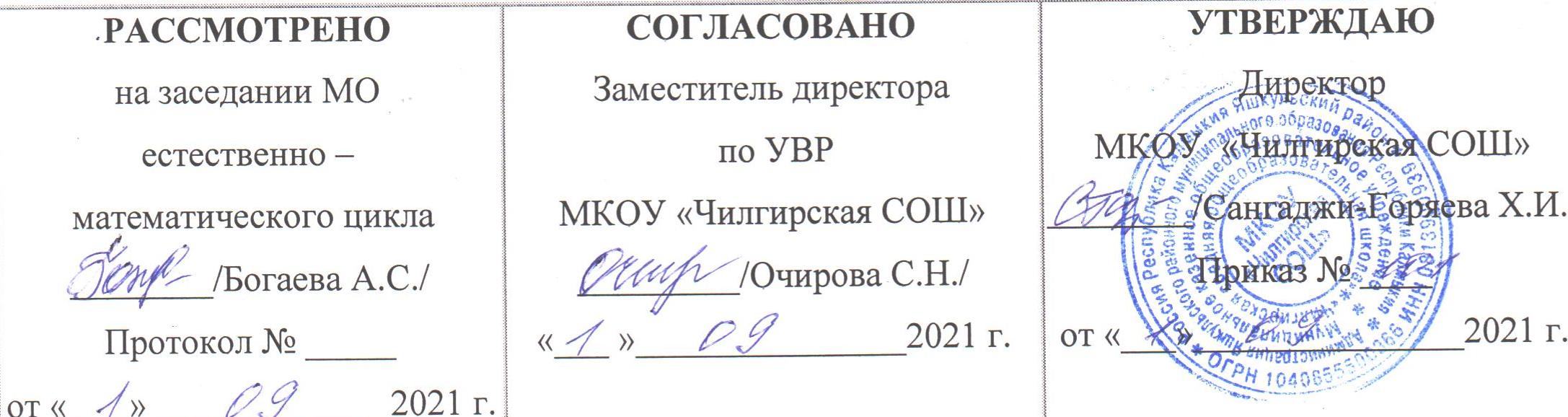 Рабочая программапо предмету (курсу):  «Физическая культура»для 1-4  классовна 2020 – 2021 учебный годСоставитель: учитель физической культурыЦатхаев Денис Дорджиевич1.Пояснительная запискаРабочая программа начальной школы.Пояснительная запискак рабочей программе по физической культуре для учащихся 1-4 классов.     Рабочая программа разработана на основе Примерной программы и авторской программы «Комплексная программа физического воспитания учащихся  1-11 классов» В. И. Ляха, А. А. Зданевича (М.: Просвещение, 2008г).В соответствии с ФБУПП учебный предмет «Физическая культура» вводится как обязательный предмет в начальной школе, на его преподавание отводится  102 часа в 1-4 классах в год.Для прохождения программы в начальной школе в учебном процессе можно использовать учебник: Лях В.И. Физическая культура. 1-4 кл.: учеб. для общеобразовательных учреждений. М.: Просвещение, 2010.В Рабочей программе освоение учебного материала из практических разделов функционально сочетается с освоением знаний и способов двигательной деятельности. Среди теоретических знаний, предлагаемых в программе, можно выделить вопросы по истории физической культуры и спорта, личной гигиене, основам организации и проведения самостоятельных занятий физическими упражнениями.Программа соотносит учебное содержание с содержанием базовых видов спорта, которые представляются соответствующими тематическими разделами: «Гимнастика с элементами акробатики», «Легкая атлетика», «Подвижные и спортивные игры», «Кроссовая подготовка». Вариативная часть: «подвижные игры с элементами национальной борьбы» и «мини-футбол». При этом каждый тематический раздел программы дополнительно включает в себя подвижные игры, которые по своему содержанию и направленности согласуются с соответствующим видом спорта.Материал по способам двигательной деятельности предусматривает обучение школьников элементарным умениям самостоятельно контролировать физическое развитие и физическую подготовленность, оказывать доврачебную помощь при легких травмах. Овладение этими умениями соотносится в программе с освоением школьниками соответствующего содержания практических и теоретических разделов. Результаты освоения содержания предмета «Физическая культура»Базовым результатом образования в области физической культуры в начальной школе является освоение учащимися основ физкультурной деятельности. Кроме того, предмет «Физическая культура» способствует развитию личностных качеств учащихся и является средством формирования у обучающихся универсальных способностей (компетенций). Эти способности (компетенции) выражаются в метапредметных результатах образовательного процесса и активно проявляются в разнообразных видах деятельности (культуры), выходящих за рамки предмета «Физическая культура».Универсальными компетенциями учащихся на этапе начального общего образования по физической культуре являются:— умения организовывать собственную деятельность, выбирать и использовать средства для достижения ее цели;— умения активно включаться в коллективную деятельность, взаимодействовать со сверстниками в достижении общих целей;— умения доносить информацию в доступной, эмоционально-яркой форме в процессе общения и взаимодействия со сверстниками и взрослыми людьми.Личностными результатами освоения учащимися содержания программы по физической культуре являются следующие умения:— активно включаться в общение и взаимодействие со сверстниками на принципах уважения и доброжелательности, взаимопомощи и сопереживания;— проявлять положительные качества личности и управлять своими эмоциями в различных (нестандартных) ситуациях и условиях;— проявлять дисциплинированность, трудолюбие и упорство в достижении поставленных целей;— оказывать бескорыстную помощь своим сверстникам, находить с ними общий язык и общие интересы.Метапредметными результатами освоения учащимися содержания программы по физической культуре являются следующие умения:— характеризовать явления (действия и поступки), давать им объективную оценку на основе освоенных знаний и имеющегося опыта;— находить ошибки при выполнении учебных заданий, отбирать способы их исправления;— общаться и взаимодействовать со сверстниками на принципах взаимоуважения и взаимопомощи, дружбы и толерантности;— обеспечивать защиту и сохранность природы во время активного отдыха и занятий физической культурой;— организовывать самостоятельную деятельность с учетом требований ее безопасности, сохранности инвентаря и оборудования, организации места занятий;— планировать собственную деятельность, распределять нагрузку и отдых в процессе ее выполнения;— анализировать и объективно оценивать результаты собственного труда, находить возможности и способы их улучшения;— видеть красоту движений, выделять и обосновывать эстетические признаки в движениях и передвижениях человека;— оценивать красоту телосложения и осанки, сравнивать их с эталонными образцами;— управлять эмоциями при общении со сверстниками и взрослыми, сохранять хладнокровие, сдержанность, рассудительность;— технически правильно выполнять двигательные действия из базовых видов спорта, использовать их в игровой и соревновательной деятельности.Предметными результатами освоения учащимися содержания программы по физической культуре являются следующие умения:— планировать занятия физическими упражнениями в режиме дня, организовывать отдых и досуг с использованием средств физической культуры;— излагать факты истории развития физической культуры,характеризовать ее роль и значение в жизнедеятельности человека, связь с трудовой и военной деятельностью;— представлять физическую культуру как средство укрепления здоровья, физического развития и физической подготовки человека;— измерять (познавать) индивидуальные показатели физического развития (длину и массу тела), развития основных физических качеств;— оказывать посильную помощь и моральную поддержку сверстникам при выполнении учебных заданий, доброжелательно и уважительно объяснять ошибки и способы их устранения;— организовывать и проводить со сверстниками подвижные игры и элементы соревнований, осуществлять их объективное судейство;— бережно обращаться с инвентарем и оборудованием, соблюдать требования техники безопасности к местам проведения;— организовывать и проводить занятия физической культурой с разной целевой направленностью, подбирать для них физические упражнения и выполнять их с заданной дозировкой нагрузки;— характеризовать физическую нагрузку по показателю частоты пульса, регулировать ее напряженность во время занятий по развитию физических качеств;— взаимодействовать со сверстниками по правилам проведения подвижных игр и соревнований;— в доступной форме объяснять правила (технику) выполнения двигательных действий, анализировать и находить ошибки, эффективно их исправлять;— подавать строевые команды, вести подсчет при выполнении общеразвивающих упражнений;— находить отличительные особенности в выполнении двигательного действия разными учениками, выделять отличительные признаки и элементы;— выполнять акробатические и гимнастические комбинации на высоком техничном уровне, характеризовать признаки техничного исполнения;— выполнять технические действия из базовых видов спорта, применять их в игровой и соревновательной деятельности;— выполнять жизненно важные двигательные навыки и умения различными способами, в различных изменяющихся, вариативных условиях.Годовой графикраспределения учебного времени на различные виды программного материала по предмету «Физическая культура»МКОУ________________________СОШДЛЯ 1-4  КЛАССА2 ЧАСА В НЕДЕЛЮ – 68 ЧАСОВ Раздел «Знания о физической культуре»Выпускник научится:ориентироваться в понятиях «физическая культура», «режим дня»;характеризовать роль и значение утренней зарядки, физкультминуток и физкультпауз, уроков физической культуры, закаливания, прогулок на свежем воздухе, подвижных игр, занятий спортом для укрепления здоровья, развития основных систем организма; раскрывать на примерах (из истории или из личного опыта) положительное влияние занятий физической культурой на физическое и личностное развитие;ориентироваться в понятии «физическая подготовка», характеризовать основные физические качества (силу, быстроту, выносливость, координацию, гибкость) и различать их между собой;организовывать места занятий физическими упражнениями и подвижными играми (как в помещении, так и на открытом воздухе), соблюдать правила поведения и предупреждения травматизма во время занятий физическими упражнениями.Выпускник получит возможность научиться:выявлять связь занятий физической культурой с трудовой и оборонной деятельностью;характеризовать роль и значение режима дня в сохранении и укреплении здоровья; планировать и корректировать режим дня в зависимости от индивидуальных особенностей учебной и внешкольной деятельности, показателей здоровья, физического развития и физической подготовленности.Раздел «Способы физкультурной деятельности»Выпускник научится:отбирать и выполнять комплексы упражнений для утренней зарядки и физкультминуток в соответствии с изученными правилами;организовывать и проводить подвижные игры и простейшие соревнования во время отдыха на открытом воздухе и в помещении (спортивном зале и местах рекреации), соблюдать правила взаимодействия с игроками;измерять показатели физического развития (рост и массу тела) и физической подготовленности (сила, быстрота, выносливость, гибкость), вести систематические наблюдения за их динамикой.Выпускник получит возможность научиться:вести тетрадь по физической культуре с записями режима дня, комплексов утренней гимнастики, физкультминуток, общеразвивающих упражнений для индивидуальных занятий, результатов наблюдений за динамикой основных показателей физического развития и физической подготовленности;целенаправленно отбирать физические упражнения для индивидуальных занятий по развитию физических качеств;выполнять простейшие приемы оказания доврачебной помощи при травмах и ушибах.Раздел «Физическое совершенствование»Выпускник научится:выполнять упражнения по коррекции и профилактике нарушения зрения и осанки, упражнения на развитие физических качеств (силы, быстроты, выносливости, координации, гибкости); оценивать величину нагрузки (большая, средняя, малая) по частоте пульса (с помощью специальной таблицы);выполнять тестовые упражнения для оценки динамики индивидуального развития основных физических качеств;выполнять организующие строевые команды и приемы;выполнять акробатические упражнения (кувырки, стойки, перекаты);выполнять гимнастические упражнения на спортивных снарядах (перекладина, брусья, гимнастическое бревно);выполнять легкоатлетические упражнения (бег, прыжки, метания и броски мяча разного веса);выполнять игровые действия и упражнения из подвижных игр разной функциональной направленности.Выпускник получит возможность научиться:сохранять правильную осанку, оптимальное телосложение;выполнять эстетически красиво гимнастические и акробатические комбинации;играть в баскетбол, футбол и волейбол по упрощенным правилам;бежать на длинные дистанции;элементам национальной борьбы.Уровень физической подготовленности1класс2 класс3 класс4 классСодержание курса1 классЗнания о физической культуреФизическая культура как система разнообразных форм занятий физическими упражнениями. Возникновение физической культуры у древних людей. Ходьба, бег, прыжки, лазанье и ползание, кроссовая подготовка как жизненно важные способы передвижения человека. Режим дня и личная гигиена.Способы физкультурной деятельностиОздоровительные занятия в режиме дня: комплексы утренней зарядки, физкультминутки. Подвижные игры во время прогулок: правила организации и проведения игр, выбор одежды и инвентаря. Комплексы упражнений для формирования правильной осанки и развития мышц туловища.Физическое совершенствованиеГимнастика с элементами акробатикиОрганизующие команды и приемы: построение в шеренгу и колонну; выполнение основной стойки по команде «Смирно!»; выполнение команд «Вольно!», «Равняйсь!», «Шагом марш!», «На месте стой!»; размыкание в шеренге и колонне на месте; построение в круг колонной и шеренгой; повороты на месте налево и направо по командам «Налево!» и «Направо!»; размыкание и смыкание приставными шагами в шеренге.Акробатические упражнения: упоры (присев, лежа, согнувшись, лежа сзади); седы (на пятках, углом); группировка из положения лежа и раскачивание в плотной группировке (с помощью); перекаты назад из седа в группировке и обратно (с помощью); перекаты из упора присев назад и боком.Гимнастические упражнения прикладного характера: передвижение по гимнастической стенке вверх и вниз, горизонтально лицом и спиной к опоре; ползание и переползание по-пластунски; преодоление полосы препятствий с элементами лазанья, перелезания поочередно перемахом правой и левой ногой, переползания; танцевальные упражнения (стилизованные ходьба и бег); хождение по наклонной гимнастической скамейке; упражнения на низкой перекладине: вис стоя спереди, сзади, зависом одной и двумя ногами (с помощью).Легкая атлетикаБег: с высоким подниманием бедра, прыжками и ускорением, с изменяющимся направлением движения (змейкой, по кругу, спиной вперед), из разных исходных положений и с разным положением рук.Прыжки: на месте (на одной ноге, с поворотами вправо и влево), с продвижением вперед и назад, левым и правым боком, в длину и высоту с места; запрыгивание на горку из матов и спрыгивание с нее.Броски: большого мяча (1 кг) на дальность двумя руками из-за головы, от груди.Метание: малого мяча правой и левой рукой из-за головы, стоя на месте, в вертикальную цель, в стену.           Кроссовая подготовкаБег по пересеченной местности: чередование бега с ходьбой бег 70 метров, ходьба 100 метров. Преодоление препятствий               Подвижные игрыНа материале раздела «Гимнастика с основами акробатики»: «У медведя во бору», «Раки», «Тройка», «Бой петухов», «Совушка», «Салки-догонялки», «Альпинисты», «Змейка», «Не урони мешочек», «Петрушка на скамейке», «Пройди бесшумно», «Через холодный ручей» 2; игровые задания с использованием строевых упражнений типа: «Становись — разойдись», «Смена мест».На материале раздела «Легкая атлетика»: «Не оступись», «Пятнашки», «Волк во рву», «Кто быстрее», «Горелки», «Рыбки», «Салки на болоте», «Пингвины с мячом», «Быстро по местам», «К своим флажкам», «Точно в мишень», «Третий лишний».На материале раздела «Кроссовая подготовка» «Захват знамени», «Ловля парами», «Два мороза»              На материале раздела «Спортивные игры»:Футбол: удар внутренней стороной стопы («щечкой») по неподвижному мячу с места, с одного-двух шагов; по мячу, катящемуся навстречу; подвижные игры типа «Точная передача».Баскетбол: ловля мяча на месте и в движении: низко летящего и летящего на уровне головы; броски мяча двумя руками стоя на месте (мяч снизу, мяч у груди, мяч сзади за головой); передача мяча (снизу, от груди, от плеча); подвижные игры: «Брось — поймай», «Выстрел в небо», «Охотники и утки».Волейбол: подводящие упражнения для обучения прямой нижней и боковой подаче; специальные движения — подбрасывание мяча на заданную высоту и расстояние от туловища; подвижные игры: «Волна», «Неудобный бросок».               На материале раздела «Подвижные игры с элементами национальной борьбы». «Вытолкай соперника из круга», «Затащи соперника за свою линию», «Вытащи соперника из круга».                                                                                   Общеразвивающие физические упражнения на развитие основных физических качеств.2 классЗнания о физической культуреВозникновение первых спортивных соревнований. Появление мяча, упражнений и игр с мячом. История зарождения древних Олимпийских игр. Физические упражнения, их отличие от естественных движений. Основные физические качества: сила, быстрота, выносливость, гибкость, равновесие. Закаливание организма (обтирание).Способы физкультурной деятельностиВыполнение утренней зарядки и гимнастики под музыку; проведение закаливающих процедур; выполнение упражнений, развивающих быстроту и равновесие, совершенствующих точность броска малого мяча. Подвижные игры и занятия физическими упражнениями во время прогулок. Измерение длины и массы тела.Физическое совершенствованиеГимнастика с элементами акробатикиОрганизующие команды и приемы: повороты кругом с разделением по команде «Кругом! Раз-два»; перестроение по двое в шеренге и колонне; передвижение в колонне с разной дистанцией и темпом, по «диагонали» и «противоходом».Акробатические упражнения из положения лежа на спине, стойка на лопатках (согнув и выпрямив ноги); кувырок вперед в группировке; из стойки на лопатках полупереворот назад в стойку на коленях.Гимнастические упражнения прикладного характера: танцевальные упражнения, упражнения на низкой перекладине — вис на согнутых руках, вис стоя спереди, сзади, зависом одной, двумя ногами.Легкая атлетикаБег: равномерный бег с последующим ускорением, челночный бег 3 х 10 м, бег с изменением частоты шагов.Броски большого мяча снизу из положения стоя и сидя из-за головы.Метание малого мяча на дальность из-за головы.Прыжки: на месте и с поворотом на 90° и 100°, по разметкам, через препятствия; в высоту с прямого разбега; со скакалкой.Кроссовая подготовка Бег по пересеченной местности: чередование бега с ходьбой бег 70 метров, ходьба 100 метров. Преодоление препятствий               Подвижные игрыНа материале раздела «Гимнастика с основами акробатики»: «Волна», «Неудобный бросок», «Конники-спортсмены», «Отгадай, чей голос», «Что изменилось», «Посадка картофеля», «Прокати быстрее мяч», эстафеты типа: «Веревочка под ногами», «Эстафеты с обручами».На материале раздела «Легкая атлетика»: «Точно в мишень», «Вызов номеров», «Шишки – желуди – орехи», «Невод», «Заяц без дома», «Пустое место», «Мяч соседу», «Космонавты», «Мышеловка».На материале раздела «Кроссовая подготовка» «Захват знамени», «Ловля парами», «Два мороза»              На материале раздела «Спортивные игры»:Футбол: остановка катящегося мяча; ведение мяча внутренней и внешней частью подъема по прямой, по дуге, с остановками по сигналу, между стойками, с обводкой стоек; остановка катящегося мяча внутренней частью стопы; подвижные игры: «Гонка мячей», «Метко в цель», «Слалом с мячом», «Футбольный бильярд», «Бросок ногой».Баскетбол: специальные передвижения без мяча в стойке баскетболиста, приставными шагами правым и левым боком; бег спиной вперед; остановка в шаге и прыжком; ведение мяча на месте, по прямой, по дуге, с остановками по сигналу; подвижные игры: «Мяч среднему», «Мяч соседу», «Бросок мяча в колонне».Волейбол: подводящие упражнения для обучения прямой нижней и боковой подаче; специальные движения — подбрасывание мяча на заданную высоту и расстояние от туловища; подвижные игры: «Волна», «Неудобный бросок».               На материале раздела «Подвижные игры с элементами национальной борьбы». «Вытолкай соперника из круга», «Затащи соперника за свою линию», «Вытащи соперника из круга».                                                                                   Общеразвивающие физические упражнения на развитие основных физических качеств.3 классЗнания о физической культуреФизическая культура у народов Древней Руси. Связь физических упражнений с трудовой деятельностью. Виды физических упражнений (подводящие, общеразвивающие, соревновательные). Спортивные игры: футбол, волейбол, баскетбол. Физическая нагрузка и ее влияние на частоту сердечных сокращений (ЧСС). Закаливание организма (обливание, душ).Способы физкультурной деятельностиОсвоение комплексов общеразвивающих физических упражнений для развития основных физических качеств. Освоение подводящих упражнений для закрепления и совершенствования двигательных действий игры в футбол, волейбол, баскетбол. Развитие выносливости во время лыжных прогулок. Измерение частоты сердечных сокращений во время и после выполнения физических упражнений. Проведение элементарных соревнований.Физическое совершенствованиеГимнастика с элементами  акробатикиАкробатические упражнения: кувырок назад до упора на коленях и до упора присев; мост из положения лежа на спине; прыжки со скакалкой с изменяющимся темпом ее вращения.Гимнастические упражнения прикладного характера: лазанье по канату (3 м) в два и три приема; передвижения и повороты на гимнастическом бревне.Легкая атлетикаПрыжки в длину и высоту с прямого разбега, согнув ноги.Кроссовая подготовка Бег по пересеченной местности: чередование бега с ходьбой бег 70 метров, ходьба 100 метров. Преодоление препятствий   .Подвижные игрыНа материале раздела «Гимнастика с основами акробатики»: «Парашютисты», «Догонялки на марше», «Увертывайся от мяча».На материале раздела «Легкая атлетика»: «Защита укрепления», «Стрелки», «Кто дальше бросит», «Ловишка, поймай ленту», «Метатели».              На материале раздела «Кроссовая подготовка» «Захват знамени», «Ловля парами», «Два мороза»              На материале спортивных игр:Баскетбол: специальные передвижения, остановка прыжком с двух шагов, ведение мяча в движении вокруг стоек («змейкой»), ловля и передача мяча двумя руками от груди; бросок мяча с места; подвижные игры: «Попади в кольцо», «Гонка баскетбольных мячей».Волейбол: прием мяча снизу двумя руками; передача мяча сверху двумя руками вперед-вверх; нижняя прямая подача; подвижные игры: «Не давай мяча водящему», «Круговая лапта».Футбол: удар ногой с разбега по неподвижному и катящемуся мячу в горизонтальную (полоса шириной 1,5 м, длиной до 7 – 8 м) и вертикальную (полоса шириной 2 м, длиной 7 – 8 м) мишень; ведение мяча между предметами и с обводкой предметов; подвижные игры: «Передал — садись», «Передай мяч головой».                На материале раздела «Подвижные игры с элементами национальной борьбы». «Вытолкай соперника из круга», «Затащи соперника за свою линию», «Вытащи соперника из круга».                                                                                   Общеразвивающие физические упражнения на развитие основных физических качеств.4 классЗнания о физической культуреИстория развития физической культуры в России в XVII – XIX вв., ее роль и значение для подготовки солдат русской армии. Физическая подготовка и ее связь с развитием систем дыхания и кровообращения. Характеристика основных способов регулирования физической нагрузки: по скорости и продолжительности выполнения упражнения, изменению величины отягощения. Правила предупреждения травматизма во время занятий физическими упражнениями. Закаливание организма (воздушные и солнечные ванны, купание в естественных водоемах).Способы физкультурной деятельностиПростейшие наблюдения за своим физическим развитием и физической подготовкой. Определение нагрузки во время выполнения утренней гимнастики по показателям частоты сердечных сокращений. Составление акробатических и гимнастических комбинаций из разученных упражнений. Проведение игр в футбол и баскетбол по упрощенным правилам. Оказание доврачебной помощи при легких ушибах, царапинах и ссадинах, потертостях.Физическое совершенствованиеГимнастика с элементами  акробатикиАкробатические упражнения: акробатические комбинации, например: мост из положения лежа на спине, опуститься в исходное положение, переворот в положение лежа на животе с опорой на руки, прыжком в упор присев; кувырок вперед в упор присев, кувырок назад в упор присев, из упора присев кувырок вперед до исходного положения, кувырок назад до упора на коленях с опорой на руки, прыжком переход в упор присев, кувырок вперед.Гимнастические упражнения прикладного характера: опорный прыжок через гимнастического козла — с небольшого разбега толчком о гимнастический мостик прыжок в упор стоя на коленях, переход в упор присев и соскок вперед; из виса стоя присев толчком двумя ногами перемах, согнув ноги в вис сзади согнувшись, опускание назад в вис стоя и обратное движение через вис сзади согнувшись со сходом «вперед ноги».Легкая атлетикаПрыжки в длину с разбега способом «прогнувшись».Низкий старт.Стартовое ускорение.Финиширование.Кроссовая подготовкаБег по пересеченной местности: чередование бега с ходьбой бег 70 метров, ходьба 100 метров. Преодоление препятствий   Подвижные игрыНа материале раздела «Гимнастика с элементами акробатики»: задания на координацию движений типа: «Веселые задачи», «Запрещенное движение» (с напряжением и расслаблением мышц звеньев тела).На материале раздела «Легкая атлетика»: «Подвижная цель».На материале раздела «Кроссовая подготовка» «Захват знамени», «Ловля парами», «Два мороза»На материале спортивных игр:Баскетбол: бросок мяча двумя руками от груди после ведения и остановки; прыжок с двух шагов; эстафеты с ведением мяча и бросками его в корзину, игра в баскетбол по упрощенным правилам («Мини-баскетбол»).Волейбол: передача мяча через сетку (передача двумя руками сверху, кулаком снизу); передача мяча с собственным подбрасыванием на месте после небольших перемещений вправо, вперед, в парах на месте и в движении правым (левым) боком, игра в «Пионербол».             Футбол: эстафеты с ведением мяча, с передачей мяча партнеру, игра в футбол по упрощенным правилам («Мини-футбол»).          На материале раздела «Подвижные игры с элементами национальной борьбы». «Вытолкай соперника из круга», «Затащи соперника за свою линию», «Вытащи соперника из круга».                                                                                   КАЛЕНДАРНО-ТЕМАТИЧЕСКОЕ ПЛАНИРОВАНИЕ/для 1 класса /КАЛЕНДАРНО-ТЕМАТИЧЕСКОЕ ПЛАНИРОВАНИЕ              / 2 класса /КАЛЕНДАРНО-ТЕМАТИЧЕСКОЕ ПЛАНИРОВАНИЕ	/ для 3 класса /КАЛЕНДАРНО-ТЕМАТИЧЕСКОЕ ПЛАНИРОВАНИЕ	/ 4 класса /МАТЕРИАЛЬНО-ТЕХНИЧЕСКОЕ ОБЕСПЕЧЕНИЕ ОБРАЗОВАТЕЛЬНОГО ПРОЦЕССА    Информационно-образовательная среда образовательного учреждения должна обеспечивать мониторинг здоровья учащихся. Для этого необходимо иметь в кабинете физкультуры компьютер, на котором можно было бы работать с программами, позволяющими следить за весоростовыми и другими показателями состояния учащихся, в том числе составлять графики и работать с диаграммами.    Кроме того, учитель физкультуры должен участвовать в постоянном дистанционном взаимодействии образовательного учреждения с другими организациями социальной сферы, в первую очередь с учреждениями здравоохранения и спорта.    Учителю физкультуры должна быть обеспечена информационная поддержка на основе современных информационных технологий в области библиотечных услуг (создание и ведение электронных каталогов и полнотекстовых баз данных, поиск документов по любому критерию, доступ к электронным учебным материалам и образовательным ресурсам Интернета).    Интерактивный электронный контент учителя физкультуры должен включать содержание предметной области «Физическая культура и основы безопасности жизнедеятельности», представленное текстовыми, аудио- и видеофайлами, графикой (картинки, фото, чертежи, элементы интерфейса).№ п пВиды программного материалаВиды программного материалаКоличество часов по четвертямКоличество часов по четвертямКоличество часов по четвертямКоличество часов по четвертямКоличество часов по четвертямНомера уроков по четвертямНомера уроков по четвертямНомера уроков по четвертямНомера уроков по четвертям№ п пВиды программного материалаВиды программного материалаВсего часовIII III IV III III IV IБазовая частьБазовая часть52181420161-1819-3233-5253-681.1Основы знаний Основы знаний 1.2Подвижные игры с элементамиБаскетбол10-26231-3233-3853-541.2Подвижные игры с элементамиВолейбол		10--10-39-481.3Гимнастика с элементами акробатикиГимнастика с элементами акробатики1248--11-1419-261.4Легкая атлетикаЛегкая атлетика105--51-555-591.5Кроссовая подготовкаКроссовая подготовка105--56-1060-64IIВариативная частьВариативная часть162.1Подвижные игры с элементами национальной борьбыПодвижные игры с элементами национальной борьбы84--415-1865-682.2ВолейболВолейбол8-44-27-3049-52Всего часовВсего часовВсего часов6818142016Контрольные упражненияУровеньвысокийсреднийнизкийвысокийсреднийнизкийМальчикиДевочкиПодтягивание на низкой перекладине из виса лежа, кол-во раз11 – 129 – 107 – 89 – 107 – 85 – 6Прыжок в длину с места, см118 – 120115 – 117105 – 114116 – 118113 – 11595 – 112Наклон вперед, не сгибая ног в коленяхКоснуться лбом коленКоснуться ладонями полаКоснуться пальцами полаКоснуться лбом коленКоснуться ладонями полаКоснуться пальцами полаБег 30 м с высокого старта, с6,2 – 6,06,7 – 6,37,2 – 7,06,3 – 6,16,9 – 6,57,2 – 7,0Бег 1000 мБез учета времениКонтрольные упражненияУровеньВысокийСреднийнизкийвысокийсреднийнизкийМальчикиДевочкиПодтягивание на низкой перекладине из виса лежа, кол-во раз14 – 168 – 135 – 713 – 158 – 125 – 7Прыжок в длину с места, см143 – 150128 – 142119 – 127136 – 146118 – 135108 – 117Наклон вперед, не сгибая ног в коленяхКоснуться лбом коленКоснуться ладонями полаКоснуться пальцами полаКоснуться лбом коленКоснуться ладонями полаКоснуться пальцами полаБег 30 м с высокого старта, с6,0 – 5,86,7 – 6,17,0 – 6,86,2 – 6,06,7 – 6,37,0 – 6,8Бег 1000 мБез учета времениКонтрольные упражненияУровеньвысокийсреднийнизкийвысокийсреднийнизкийМальчикиДевочкиПодтягивание в висе, кол-во раз543Подтягивание в висе лежа, кол-во раз1285Прыжок в длину с места, см150 – 160131 – 149120 – 130143 – 152126 – 142115 – 125Бег 30 м с высокого старта, с5,8 – 5,66,3 – 5,96,6 – 6,46,3 – 6,06,5 – 5,96,8 – 6,6Бег 1000 м, мин. с5.005.306.006.006.307.00Наклон вперед из положения сидя12108141210Контрольные упражненияУровеньвысокийсреднийнизкийвысокийсреднийнизкийМальчикиДевочкиПодтягивание в висе, кол-во раз643Подтягивание в висе лежа, согнувшись, кол-во раз181510Бег 60 м с высокого старта, с10.010.811.010.311.011.5Бег 1000 м, мин. с4.305.005.305.005.406.30Наклон вперед из положения сидя12119141311№пСроки Тема урокаКол-во часовКол-во часовПланируемые результаты (УУД)Планируемые результаты (УУД)Планируемые результаты (УУД)Оборудование№пСроки Тема урокаКол-во часовКол-во часовпредметные метапредметныеличностныеОборудованиеБазовая часть.                                      Раздел 1.   Легкая атлетика. I четверть (9 часов)Базовая часть.                                      Раздел 1.   Легкая атлетика. I четверть (9 часов)Базовая часть.                                      Раздел 1.   Легкая атлетика. I четверть (9 часов)Базовая часть.                                      Раздел 1.   Легкая атлетика. I четверть (9 часов)Базовая часть.                                      Раздел 1.   Легкая атлетика. I четверть (9 часов)Базовая часть.                                      Раздел 1.   Легкая атлетика. I четверть (9 часов)Базовая часть.                                      Раздел 1.   Легкая атлетика. I четверть (9 часов)Базовая часть.                                      Раздел 1.   Легкая атлетика. I четверть (9 часов)1Сентябрь Вводный инструктаж по технике безопасности. Техника безопасности на уроках легкой атлетики и кроссовой подготовки1Формировать представления о правилах безопасности и поведения на занятиях; ознакомить с содержанием занятий физической культурой, гигиеническими и эстетическими требованиями к комплекту одежды для занятий физкультурой; дать общие представления о строевых командах и  распоряженияхФормировать представления о правилах безопасности и поведения на занятиях; ознакомить с содержанием занятий физической культурой, гигиеническими и эстетическими требованиями к комплекту одежды для занятий физкультурой; дать общие представления о строевых командах и  распоряженияхОвладение базовыми предметными и межпредметными понятиями, отражающими существенные связи и отношения между объектами и процессамиФормирование социальной роли ученика.Формирование положительногоотношенияк учению1Сентябрь ОРУ – типа зарядки1Формировать представления о разновидностях спортивного инвентаря и оборудования; учить быстро переодеваться и аккуратно складывать одежду; ознакомить с основными положениями и движениями рук, ног, туловища, головы; ознакомить с техникой выполнения обще развивающих упражнений.Формировать представления о разновидностях спортивного инвентаря и оборудования; учить быстро переодеваться и аккуратно складывать одежду; ознакомить с основными положениями и движениями рук, ног, туловища, головы; ознакомить с техникой выполнения обще развивающих упражнений.Овладение фактами истории развития физической культуры, характеризующими её роль и значение в жизнедеятельности человека, связи с трудовой и военной деятельностьюАктивно включаться в общение и взаимодействие со сверстниками на принципах уважения и доброжелательности, взаимопомощи и сопереживания2ОРУ в движении. Формировать представления о разновидностях спортивного инвентаря и оборудования; учить быстро переодеваться и аккуратно складывать одежду; ознакомить с основными положениями и движениями рук, ног, туловища, головы; ознакомить с техникой выполнения ОРУ в движенниФормировать представления о разновидностях спортивного инвентаря и оборудования; учить быстро переодеваться и аккуратно складывать одежду; ознакомить с основными положениями и движениями рук, ног, туловища, головы; ознакомить с техникой выполнения ОРУ в движенниОвладение фактами истории развития физической культуры, характеризующими её роль и значение в жизнедеятельности человека, связи с трудовой и военной деятельностьюАктивно включаться в общение и взаимодействие со сверстниками на принципах уважения и доброжелательности, взаимопомощи и сопережевания3ОРУ. Специально беговые упражнения 1Формировать представления о разновидностях спортивного инвентаря и оборудования; учить быстро переодеваться и аккуратно складывать одежду; ознакомить с основными положениями и движениями рук, ног, туловища, головы; ознакомить с техникой специально беговых упражненииФормировать представления о разновидностях спортивного инвентаря и оборудования; учить быстро переодеваться и аккуратно складывать одежду; ознакомить с основными положениями и движениями рук, ног, туловища, головы; ознакомить с техникой специально беговых упражненииОвладение фактами истории развития физической культуры, характеризующими её роль и значение в жизнедеятельности человека, связи с трудовой и военной деятельностьюАктивно включаться в общение и взаимодействие со сверстниками на принципах уважения и доброжелательности, взаимопомощи и сопереживания4ОРУ. Ходьба под счет, на носках, на пятках 1Повторить правила поведения на уроках физической культуры; ознакомить с разнообразием Общеразвивающих упражнений, учить разновидностям ходьбы Повторить правила поведения на уроках физической культуры; ознакомить с разнообразием Общеразвивающих упражнений, учить разновидностям ходьбы Оценивание красоты телосложения и осанки, сравнение их с эталонными образцамиПроявлять положительные качества личности и управлять своими эмоциями в различных (нестандартных) ситуациях и условиях5ОРУ. Бег с ускорением1Продолжить формирование представлений о правилах безопасного поведения при занятиях физическими упражнениями; повторить разученные ранее строевые упражнения; совершенствовать техники бега с ускорениемПродолжить формирование представлений о правилах безопасного поведения при занятиях физическими упражнениями; повторить разученные ранее строевые упражнения; совершенствовать техники бега с ускорениемОвладение базовыми предметными и межпредметными понятиями, отражающими существенные связи и отношения между объектами и процессами.Оказывать бескорыстную помощь своим сверстникам, находить с ними общий язык и общие интересы6ОРУ. Обычный бегПродолжить формирование представлений о правилах безопасного поведения при занятиях физическими упражнениями; повторить разученные ранее строевые упражнения; совершенствовать техники бега с ускорением и обычного бегаПродолжить формирование представлений о правилах безопасного поведения при занятиях физическими упражнениями; повторить разученные ранее строевые упражнения; совершенствовать техники бега с ускорением и обычного бегаОвладение базовыми предметными и межпредметными понятиями, отражающими существенные связи и отношения между объектами и процессами.Оказывать бескорыстную помощь своим сверстникам, находить с ними общий язык и общие интересы7ОРУ. Челночный бег 3*10Познакомить с челночным бегом, закрепить Общеразвивающие упражнения Познакомить с челночным бегом, закрепить Общеразвивающие упражнения Обеспечивание защиты и сохранности природы во время активного отдыха и занятий физической культурыПроявлять положительные качества личности и управлять своими эмоциями в различных (нестандартных) ситуациях и условиях8ОРУ. Бег 30 м на результат Продолжить формирование представлений о правилах безопасного поведения при занятиях физическими упражнениями; повторить разученные ранее строевые упражнения. Бег 30 метров с высокого стартаПродолжить формирование представлений о правилах безопасного поведения при занятиях физическими упражнениями; повторить разученные ранее строевые упражнения. Бег 30 метров с высокого стартаОвладение базовыми предметными и межпредметными понятиями, отражающими существенные связи и отношения между объектами и процессами.Оказывать бескорыстную помощь своим сверстникам, находить с ними общий язык и общие интересы9ОРУ. Прыжки с поворотом на 180 1Продолжить формирование представлений о правилах безопасного поведения при занятиях физическими упражнениями; повторить разученные ранее строевые упражнения;  совершенствовать технику выполнения прыжков с поворотом на 180.Продолжить формирование представлений о правилах безопасного поведения при занятиях физическими упражнениями; повторить разученные ранее строевые упражнения;  совершенствовать технику выполнения прыжков с поворотом на 180.Овладение фактами истории развития физической культуры, характеризующими её роль и значение в жизнедеятельности человека, связи с трудовой и военной деятельностьюФормирование социальной роли ученика.Формирование положительногоотношенияк учению10ОРУ. Прыжки на одной ноге, на двух на местеПродолжить формирование представлений о правилах безопасного поведения при занятиях физическими упражнениями; повторить разученные ранее строевые упражнения;  совершенствовать технику выполнения прыжков на одной ноге, на двух на месте.Продолжить формирование представлений о правилах безопасного поведения при занятиях физическими упражнениями; повторить разученные ранее строевые упражнения;  совершенствовать технику выполнения прыжков на одной ноге, на двух на месте.Овладение фактами истории развития физической культуры, характеризующими её роль и значение в жизнедеятельности человека, связи с трудовой и военной деятельностьюФормирование социальной роли ученика.Формирование положительногоотношенияк учению11ОРУ. Прыжки с продвижением вперед 1Продолжить формирование представлений о правилах безопасного поведения при занятиях физическими упражнениями; повторить разученные ранее строевые упражнения; совершенствовать техники прыжков с продвижением впердПродолжить формирование представлений о правилах безопасного поведения при занятиях физическими упражнениями; повторить разученные ранее строевые упражнения; совершенствовать техники прыжков с продвижением впердОвладение базовыми предметными и межпредметными понятиями, отражающими существенные связи и отношения между объектами и процессами.Оказывать бескорыстную помощь своим сверстникам, находить с ними общий язык и общие интересы12ОРУ. Метание малого мяча на заданное расстояние1Формировать представления учащихся о личной гиене; учить поворотам на месте;  разучить технике метания мяча.Формировать представления учащихся о личной гиене; учить поворотам на месте;  разучить технике метания мяча.Обеспечивание защиты и сохранности природы во время активного отдыха и занятий физической культурыАктивно включаться в общение и взаимодействие со сверстниками на принципах уважения и доброжелательности, взаимопомощи и сопережеванияМячи для метания, теннисные  мячи13ОРУ. Мониторинг физической подготовленности учащихся Формировать умение правильно оценивать своё самочувствие и контролировать, как  организм справляется с физическими нагрузкамиФормировать умение правильно оценивать своё самочувствие и контролировать, как  организм справляется с физическими нагрузками.Оценивание красоты телосложения и осанки, сравнение их с эталонными образцами.Волевая саморегуляция, контроль в форме сличения способа действия и его результата с заданным эталоном14ОРУ. Подвижные игры2Формировать представления о правилах правильного дыхания при выполнении физических упражнений;Формировать представления о правилах правильного дыхания при выполнении физических упражнений;Овладение базовыми предметными и межпредметными понятиями, отражающими существенные связи и отношения между объектами и процессами.Проявлять положительные качества личности и управлять своими эмоциями в различных (нестандартных) ситуациях и условияхСроки Тема урокаКол-во часовПланируемые результаты (УУД)Планируемые результаты (УУД)Планируемые результаты (УУД)ОборудованиеСроки Тема урокаКол-во часовпредметные метапредметныеличностныеОборудование                                      Раздел 2.   Кроссовая подготовка. I четверть (9 часов)                                      Раздел 2.   Кроссовая подготовка. I четверть (9 часов)                                      Раздел 2.   Кроссовая подготовка. I четверть (9 часов)                                      Раздел 2.   Кроссовая подготовка. I четверть (9 часов)                                      Раздел 2.   Кроссовая подготовка. I четверть (9 часов)                                      Раздел 2.   Кроссовая подготовка. I четверть (9 часов)                                      Раздел 2.   Кроссовая подготовка. I четверть (9 часов)1Октябрь  ОРУ – типа зарядки 1Формировать представления о разновидностях спортивного инвентаря и оборудования; учить быстро переодеваться и аккуратно складывать одежду; ознакомить с основными положениями и движениями рук, ног, туловища, головы; ознакомить с техникой выполнения обще развивающих упражнений.Овладение фактами истории развития физической культуры, характеризующими её роль и значение в жизнедеятельности человека, связи с трудовой и военной деятельностьюАктивно включаться в общение и взаимодействие со сверстниками на принципах уважения и доброжелательности, взаимопомощи и сопереживания2ОРУ в движении Формировать представления о разновидностях спортивного инвентаря и оборудования; учить быстро переодеваться и аккуратно складывать одежду; ознакомить с основными положениями и движениями рук, ног, туловища, головы; ознакомить с техникой выполнения ОРУ в движенииОвладение фактами истории развития физической культуры, характеризующими её роль и значение в жизнедеятельности человека, связи с трудовой и военной деятельностьюАктивно включаться в общение и взаимодействие со сверстниками на принципах уважения и доброжелательности, взаимопомощи и сопереживания3ОРУ. Специально беговые упражнения Формировать представления о разновидностях спортивного инвентаря и оборудования; учить быстро переодеваться и аккуратно складывать одежду; ознакомить с основными положениями и движениями рук, ног, туловища, головы; ознакомить с техникой специально беговых упражненииОвладение фактами истории развития физической культуры, характеризующими её роль и значение в жизнедеятельности человека, связи с трудовой и военной деятельностьюАктивно включаться в общение и взаимодействие со сверстниками на принципах уважения и доброжелательности, взаимопомощи и сопереживания4ОРУ. Чередование бега с ходьбой. Бег 50 метров, ходьба 100 метров  1Повторить правила поведения на уроках физической культуры; ознакомить с разнообразием Общеразвивающих упражнений, совершенствовать чередования бега с ходьбой Оценивание красоты телосложения и осанки, сравнение их с эталонными образцамиПроявлять положительные качества личности и управлять своими эмоциями в различных (нестандартных) ситуациях и условиях5ОРУ. Равномерный бег до 3минут1Продолжить формирование представлений о правилах безопасного поведения при занятиях физическими упражнениями; повторить разученные ранее строевые упражнения; совершенствовать технику равномерный бег до 3 минутОвладение базовыми предметными и межпредметными понятиями, отражающими существенные связи и отношения между объектами и процессами.Оказывать бескорыстную помощь своим сверстникам, находить с ними общий язык и общие интересы6ОРУ.  Равномерный бег до 4минут1Продолжить формирование представлений о правилах безопасного поведения при занятиях физическими упражнениями; повторить разученные ранее строевые упражнения; совершенствовать техники бега до 4 минутОвладение базовыми предметными и межпредметными понятиями, отражающими существенные связи и отношения между объектами и процессами.Оказывать бескорыстную помощь своим сверстникам, находить с ними общий язык и общие интересы7ОРУ.  Равномерный бег до 5минут1Продолжить формирование представлений о правилах безопасного поведения при занятиях физическими упражнениями; повторить разученные ранее строевые упражнения;  совершенствовать технику равномерного бега до 5 минут.Овладение фактами истории развития физической культуры, характеризующими её роль и значение в жизнедеятельности человека, связи с трудовой и военной деятельностьюФормирование социальной роли ученика.Формирование положительного отношения к учению8ОРУ.  Равномерный бег до 6минут1Продолжить формирование представлений о правилах безопасного поведения при занятиях физическими упражнениями; повторить разученные ранее строевые упражнения;  совершенствовать технику равномерного бега до 6 минут.Овладение фактами истории развития физической культуры, характеризующими её роль и значение в жизнедеятельности человека, связи с трудовой и военной деятельностьюФормирование социальной роли ученика.Формирование положительногоотношенияк учению9ОРУ . Равномерный бег до 7минут1Повторить правила поведения на уроках физической культуры; ознакомить с разнообразием Общеразвивающих упражнений, совершенствовать технику равномерного бега до 7 минут Оценивание красоты телосложения и осанки, сравнение их с эталонными образцамиПроявлять положительные качества личности и управлять своими эмоциями в различных (нестандартных) ситуациях и условиях10ОРУ. 6-ти минутный бег1Формировать представления о правильной осанке; повторить сведения о правилах безопасного поведения во время занятий физическими упражнениями; учет 6-ти минутный бег; повторить выполнение строевых упражнений, изученных ранее.Оценивание красоты телосложения и осанки, сравнение их с эталонными образцами.Активно включаться в общение и взаимодействие со сверстниками на принципах уважения и доброжелательности, взаимопомощи и сопереживания11ОРУ. Бег 1000 метров 1Формировать представления о необходимости выполнения утренней гигиенической гимнастики, ее значимости в режиме дня школьника; повторить строевые упражнения; учет 1000 метров.Овладение фактами истории развития физической культуры, характеризующими её роль и значение в жизнедеятельности человека, связи с трудовой и военной деятельностьюОказывать бескорыстную помощь своим сверстникам, находить с ними общий язык и общие интересы12ОРУ. Подвижные игрыФормировать представления о правилах правильного дыхания при выполнении физических упражнений;Овладение базовыми предметными и межпредметными понятиями, отражающими существенные связи и отношения между объектами и процессами.Проявлять положительные качества личности и управлять своими эмоциями в различных (нестандартных) ситуациях и условиях№ПСроки Тема урокаКол-во часовПланируемые результаты (УУД)Планируемые результаты (УУД)Планируемые результаты (УУД)ОборудованиеОборудование№ПСроки Тема урокаКол-во часовпредметные метапредметныеличностныеОборудованиеОборудование                                      Раздел 3.   Гимнастика . II четверть (16 часов)                                      Раздел 3.   Гимнастика . II четверть (16 часов)                                      Раздел 3.   Гимнастика . II четверть (16 часов)                                      Раздел 3.   Гимнастика . II четверть (16 часов)                                      Раздел 3.   Гимнастика . II четверть (16 часов)                                      Раздел 3.   Гимнастика . II четверть (16 часов)                                      Раздел 3.   Гимнастика . II четверть (16 часов)                                      Раздел 3.   Гимнастика . II четверть (16 часов)1Ноябрь   Вводный инструктаж по технике безопасности. Техника безопасности на уроках гимнастики1Формировать представления о правилах безопасности и поведения на занятиях; ознакомить с содержанием занятий физической культурой, гигиеническими и эстетическими требованиями к комплекту одежды для занятий физкультурой; дать общие представления о строевых командах и распоряженияхОвладение базовыми предметными и межпредметными понятиями, отражающими существенные связи и отношения между объектами и процессамиФормирование социальной роли ученика.Формирование положительногоотношенияк учениюФормирование социальной роли ученика.Формирование положительногоотношенияк учению2ОРУ в движении 1Формировать представления о разновидностях спортивного инвентаря и оборудования; учить быстро переодеваться и аккуратно складывать одежду; ознакомить с основными положениями и движениями рук, ног, туловища, головы; ознакомить с техникой выполнения ОРУ в движенииОвладение фактами истории развития физической культуры, характеризующими её роль и значение в жизнедеятельности человека, связи с трудовой и военной деятельностьюАктивно включаться в общение и взаимодействие со сверстниками на принципах уважения и доброжелательности, взаимопомощи и сопереживанияАктивно включаться в общение и взаимодействие со сверстниками на принципах уважения и доброжелательности, взаимопомощи и сопереживания3ОРУ в парах Формировать представления о разновидностях спортивного инвентаря и оборудования; учить быстро переодеваться и аккуратно складывать одежду; ознакомить с основными положениями и движениями рук, ног, туловища, головы; ознакомить с техникой выполнения обще развивающих упражнений в парах.Овладение фактами истории развития физической культуры, характеризующими её роль и значение в жизнедеятельности человека, связи с трудовой и военной деятельностьюАктивно включаться в общение и взаимодействие со сверстниками на принципах уважения и доброжелательности, взаимопомощи и сопереживанияАктивно включаться в общение и взаимодействие со сверстниками на принципах уважения и доброжелательности, взаимопомощи и сопереживания4ОРУ с гимнастическими скакалками  1Формировать представления о правилах безопасности и поведения на занятиях; ознакомить с содержанием занятий физической культурой, гигиеническими и эстетическими требованиями к комплекту одежды для занятий физкультурой; обучать обшеразвиваюшием упражнения с гимнастическими скакалкамиОвладение фактами истории развития физической культуры, характеризующими её роль и значение в жизнедеятельности человека, связи с трудовой и военной деятельностьюАктивно включаться в общение и взаимодействие со сверстниками на принципах уважения и доброжелательности, взаимопомощи и сопереживанияАктивно включаться в общение и взаимодействие со сверстниками на принципах уважения и доброжелательности, взаимопомощи и сопереживанияГимнастические скакалки5ОРУ на гимнастической скамейке 1Формировать представления о правилах безопасности и поведения на занятиях; ознакомить с содержанием занятий физической культурой, гигиеническими и эстетическими требованиями к комплекту одежды для занятий физкультурой; разучить общеразвивающие упражнения на гимнастической скамейке Овладение фактами истории развития физической культуры, характеризующими её роль и значение в жизнедеятельности человека, связи с трудовой и военной деятельностьюАктивно включаться в общение и взаимодействие со сверстниками на принципах уважения и доброжелательности, взаимопомощи и сопереживанияАктивно включаться в общение и взаимодействие со сверстниками на принципах уважения и доброжелательности, взаимопомощи и сопереживанияГимнастические скамейки6ОРУ. Основная стойка1Совершенствовать навыки детей в перестроениях и ОРУ; обучить основной стойке Оценивание красоты телосложения и осанки, сравнение их с эталонными образцами.Проявлять положительные качества личности и управлять своими эмоциями в различных (нестандартных) ситуациях и условияхПроявлять положительные качества личности и управлять своими эмоциями в различных (нестандартных) ситуациях и условиях7ОРУ.  Построение в колону по одному1Формировать представления детей о преимущества здорового образа жизни; совершенствовать навыки детей в перестроениях и построениях в колонну по одному Обеспечивание защиты и сохранности природы во время активного отдыха и занятий физической культурыПроявлять дисциплинированность, трудолюбие и упорство в достижении поставленных целейПроявлять дисциплинированность, трудолюбие и упорство в достижении поставленных целей8ОРУ.  Построение в шеренгу1Формировать представления детей о преимущества здорового образа жизни; совершенствовать навыки детей в перестроениях и построениях в ширенгу.Обеспечивание защиты и сохранности природы во время активного отдыха и занятий физической культурыПроявлять дисциплинированность, трудолюбие и упорство в достижении поставленных целейПроявлять дисциплинированность, трудолюбие и упорство в достижении поставленных целей9ОРУ.  Размыкание на вытянутую руку 1Продолжить формирование представления о здоровом образе жизни; обучать размыканию на вытянутую рукуОвладение фактами истории развития физической культуры, характеризующими её роль и значение в жизнедеятельности человека, связи с трудовой и военной деятельностьюВолевая саморегуляция, контроль в форме сличения способа действия и его результата с заданным эталономВолевая саморегуляция, контроль в форме сличения способа действия и его результата с заданным эталоном10ОРУ .повороты направо, налево1Совершенствовать навыки детей в перестроениях и ОРУ; обучить поворотам направо, налево Оценивание красоты телосложения и осанки, сравнение их с эталонными образцами.Проявлять положительные качества личности и управлять своими эмоциями в различных (нестандартных) ситуациях и условияхПроявлять положительные качества личности и управлять своими эмоциями в различных (нестандартных) ситуациях и условиях11Декабрь ОРУ. Группировка. перекаты в группировке1Совершенствовать навыки детей в перестроениях; обучить группировке, перекаты в группировкеОценивание красоты телосложения и осанки, сравнение их с эталонными образцами.Проявлять положительные качества личности и управлять своими эмоциями в различных (нестандартных) ситуациях и условияхПроявлять положительные качества личности и управлять своими эмоциями в различных (нестандартных) ситуациях и условияхГимнастические маты12ОРУ. Перекаты в группировке лежа на животе1Формировать представления детей о преимущества здорового образа жизни; совершенствовать навыки детей в перестроениях,   группировке, перекаты в группировке; обучить перекаты в группировке лежа на животе.Обеспечивание защиты и сохранности природы во время активного отдыха и занятий физической культурыПроявлять дисциплинированность, трудолюбие и упорство в достижении поставленных целейПроявлять дисциплинированность, трудолюбие и упорство в достижении поставленных целейГимнастические маты13ОРУ. Перекаты в группировке из упора стоя на коленях1Совершенствовать навыки детей в перестроениях, группировке; обучить перекаты в группировке из упора стоя на коленях.Оценивание красоты телосложения и осанки, сравнение их с эталонными образцами.Проявлять положительные качества личности и управлять своими эмоциями в различных  (нестандартных) ситуациях и условияхПроявлять положительные качества личности и управлять своими эмоциями в различных  (нестандартных) ситуациях и условияхГимнастические маты14ОРУ. Ходьба на гимнастической скамейке1Обучать ходьбе на гимнастической скамейкеОвладение базовыми предметными и межпредметными понятиями, отражающими существенные связи и отношения между объектами и процессами.Оказывать бескорыстную помощь своим сверстникам, находить с ними общий язык и общие интересыОказывать бескорыстную помощь своим сверстникам, находить с ними общий язык и общие интересыГимнастические скамейки15ОРУ. Стойка на лопатках, стойка на одной ноге на гимнастической скамейке1Совершенствовать навыки детей в перестроениях; обучить стойке на лопатках, стойке на одной ноге на гимнастической скамейкеОценивание красоты телосложения и осанки, сравнение их с эталонными образцами.Проявлять положительные качества личности и управлять своими эмоциями в различных  (нестандартных) ситуациях и условияхПроявлять положительные качества личности и управлять своими эмоциями в различных  (нестандартных) ситуациях и условияхГимнастические скамейки16ОРУ. Лазание на гимнастической скамейке, перелезание через коня1Совершенствовать навыки детей в перестроениях; обучить лазанию на гимнастической скамейке, перелезанию через коняОценивание красоты телосложения и осанки, сравнение их с эталонными образцами.Проявлять положительные качества личности и управлять своими эмоциями в различных  (нестандартных) ситуациях и условияхПроявлять положительные качества личности и управлять своими эмоциями в различных  (нестандартных) ситуациях и условияхГимнастические скамейки, конь гимнастический17ОРУ. Перемещение через горку матов1Совершенствовать навыки детей в перестроениях, стойке на лопатках, стойке на одной ноге на гимнастической скамейке; обучить перемещение через горку матов.Оценивание красоты телосложения и осанки, сравнение их с эталонными образцами.Проявлять положительные качества личности и управлять своими эмоциями в различных  (нестандартных) ситуациях и условияхПроявлять положительные качества личности и управлять своими эмоциями в различных  (нестандартных) ситуациях и условияхГимнастические маты18Подвижные игры Формировать представления о правилах правильного дыхания при выполнении физических упражнений;Овладение базовыми предметными и межпредметными понятиями, отражающими существенные связи и отношения между объектами и процессами.Проявлять положительные качества личности и управлять своими эмоциями в различных (нестандартных) ситуациях и условияхПроявлять положительные качества личности и управлять своими эмоциями в различных (нестандартных) ситуациях и условиях№ПСроки Тема урокаКол-во часовПланируемые результаты (УУД)Планируемые результаты (УУД)Планируемые результаты (УУД)Оборудование№ПСроки Тема урокаКол-во часовпредметные метапредметныеличностныеОборудование                                      Раздел 4. Спортивные игры. Баскетбол.   III четверть (11 часов)                                      Раздел 4. Спортивные игры. Баскетбол.   III четверть (11 часов)                                      Раздел 4. Спортивные игры. Баскетбол.   III четверть (11 часов)                                      Раздел 4. Спортивные игры. Баскетбол.   III четверть (11 часов)                                      Раздел 4. Спортивные игры. Баскетбол.   III четверть (11 часов)                                      Раздел 4. Спортивные игры. Баскетбол.   III четверть (11 часов)                                      Раздел 4. Спортивные игры. Баскетбол.   III четверть (11 часов)1Январь   Вводный инструктаж по технике безопасности. Техника безопасности на уроках спортивных игр. «Баскетбол».1Формировать представления о правилах безопасности и поведения на занятиях; ознакомить с содержанием занятий физической культурой, гигиеническими и эстетическими требованиями к комплекту одежды для занятий физкультурой; дать общие представления о строевых командах и распоряженияхОвладение базовыми предметными и межпредметными понятиями, отражающими существенные связи и отношения между объектами и процессамиФормирование социальной роли ученика.Формирование положительного отношения к учениюОРУ - комплекс упражнения типа зарядки1Формировать представления о разновидностях спортивного инвентаря и оборудования; учить быстро переодеваться и аккуратно складывать одежду; ознакомить с основными положениями и движениями рук, ног, туловища, головы; ознакомить с техникой выполнения обще развивающих упражнений.Овладение фактами истории развития физической культуры, характеризующими её роль и значение в жизнедеятельности человека, связи с трудовой и военной деятельностьюАктивно включаться в общение и взаимодействие со сверстниками на принципах уважения и доброжелательности, взаимопомощи и сопереживания2ОРУ- с гимнастическими скакалками1Формировать представления о разновидностях спортивного инвентаря и оборудования; учить быстро переодеваться и аккуратно складывать одежду; ознакомить с основными положениями и движениями рук, ног, туловища, головы; ознакомить с техникой выполнения ОРУ с гимнастическими скакалкамиОвладение фактами истории развития физической культуры, характеризующими её роль и значение в жизнедеятельности человека, связи с трудовой и военной деятельностьюАктивно включаться в общение и взаимодействие со сверстниками на принципах уважения и доброжелательности, взаимопомощи и сопереживанияГимнастические скакалки3ОРУ - на гимнастических скамейках1Формировать представления о разновидностях спортивного инвентаря и оборудования; учить быстро переодеваться и аккуратно складывать одежду; ознакомить с основными положениями и движениями рук, ног, туловища, головы; совершенствовать ОРУ на гимнастических скамейкахОвладение фактами истории развития физической культуры, характеризующими её роль и значение в жизнедеятельности человека, связи с трудовой и военной деятельностьюАктивно включаться в общение и взаимодействие со сверстниками на принципах уважения и доброжелательности, взаимопомощи и сопереживанияГимнастические скамейки4ОРУ. Упражнения в движении1Повторить правила поведения на уроках физической культуры;  совершенствовать общеразвивающие развивающие упражнения в движении Оценивание красоты телосложения и осанки, сравнение их с эталонными образцамиПроявлять положительные качества личности и управлять своими эмоциями в различных (нестандартных) ситуациях и условиях5ОРУ. Стойка игрока, передвижение по площадке1Продолжить формирование представлений о правилах безопасного поведения при занятиях физическими упражнениями; повторить разученные ранее строевые упражнения; разучить стойку игрока, передвижение по площадкеОвладение базовыми предметными и межпредметными понятиями, отражающими существенные связи и отношения между объектами и процессами.Оказывать бескорыстную помощь своим сверстникам, находить с ними общий язык и общие интересы6ОРУ.  Ловля и передача мяча1Продолжить формирование представлений о правилах безопасного поведения при занятиях физическими упражнениями; повторить разученные ранее строевые упражнения; разучить ловли и передачи мяча Овладение базовыми предметными и межпредметными понятиями, отражающими существенные связи и отношения между объектами и процессами.Оказывать бескорыстную помощь своим сверстникам, находить с ними общий язык и общие интересыМячи баскетбольные7ОРУ.  Ведение мяча2Повторить правила поведения на уроках физической культуры;  совершенствовать общеразвивающие развивающие упражнения в движении; разучить ведению мяча Оценивание красоты телосложения и осанки, сравнение их с эталонными образцамиПроявлять положительные качества личности и управлять своими эмоциями в различных (нестандартных) ситуациях и условияхМячи баскетбольные8ОРУ.  Броски по шииту с трех шагов разбега1Повторить правила поведения на уроках физической культуры;  совершенствовать общеразвивающие развивающие упражнения в движении; разучить броски по шииту с трех шагов разбега Оценивание красоты телосложения и осанки, сравнение их с эталонными образцамиПроявлять положительные качества личности и управлять своими эмоциями в различных (нестандартных) ситуациях и условияхМячи баскетбольные9ОРУ.  Эстафеты с элементами баскетбола2Формировать представления о правилах правильного дыхания при выполнении физических упражнений;Овладение базовыми предметными и межпредметными понятиями, отражающими существенные связи и отношения между объектами и процессами.Проявлять положительные качества личности и управлять своими эмоциями в различных (нестандартных) ситуациях и условияхМячи баскетбольные№пСроки Тема урокаКол-во часовПланируемые результаты (УУД)Планируемые результаты (УУД)Планируемые результаты (УУД)оборудование№пСроки Тема урокаКол-во часовпредметные метапредметныеЛичностныеоборудование                                      Раздел 5. Спортивные игры. Волейбол .   III четверть (8 часов)                                      Раздел 5. Спортивные игры. Волейбол .   III четверть (8 часов)                                      Раздел 5. Спортивные игры. Волейбол .   III четверть (8 часов)                                      Раздел 5. Спортивные игры. Волейбол .   III четверть (8 часов)                                      Раздел 5. Спортивные игры. Волейбол .   III четверть (8 часов)                                      Раздел 5. Спортивные игры. Волейбол .   III четверть (8 часов)                                      Раздел 5. Спортивные игры. Волейбол .   III четверть (8 часов)1Февраль    Вводный инструктаж по технике безопасности. Техника безопасности на уроках спортивных игр. Волейбол.Формировать представления о правилах безопасности и поведения на занятиях; ознакомить с содержанием занятий физической культурой, гигиеническими и эстетическими требованиями к комплекту одежды для занятий физкультурой; дать общие представления о строевых командах и распоряженияхОвладение базовыми предметными и межпредметными понятиями, отражающими существенные связи и отношения между объектами и процессамиФормирование социальной роли ученика.Формирование положительного отношения к учению2ОРУ- комплекс упражнения типа зарядки1Формировать представления о разновидностях спортивного инвентаря и оборудования; учить быстро переодеваться и аккуратно складывать одежду; ознакомить с основными положениями и движениями рук, ног, туловища, головы; ознакомить с техникой выполнения обще развивающих упражнений.Овладение фактами истории развития физической культуры, характеризующими её роль и значение в жизнедеятельности человека, связи с трудовой и военной деятельностьюАктивно включаться в общение и взаимодействие со сверстниками на принципах уважения и доброжелательности, взаимопомощи и сопереживания 3ОРУ- с гимнастическими скакалками1Формировать представления о разновидностях спортивного инвентаря и оборудования; учить быстро переодеваться и аккуратно складывать одежду; ознакомить с основными положениями и движениями рук, ног, туловища, головы; ознакомить с техникой выполнения ОРУ с гимнастическими скакалкамиОвладение фактами истории развития физической культуры, характеризующими её роль и значение в жизнедеятельности человека, связи с трудовой и военной деятельностьюАктивно включаться в общение и взаимодействие со сверстниками на принципах уважения и доброжелательности, взаимопомощи и сопереживания4ОРУ.  Строевые упражнения 1Формировать представления детей о преимущества здорового образа жизни; совершенствовать навыки детей в перестроениях и построениях в колонну по одному Обеспечивание защиты и сохранности природы во время активного отдыха и занятий физической культурыПроявлять дисциплинированность, трудолюбие и упорство в достижении поставленных целей5ОРУ. Упражнения в движенииПовторить правила поведения на уроках физической культуры;  совершенствовать общеразвивающие развивающие упражнения в движении Оценивание красоты телосложения и осанки, сравнение их с эталонными образцамиПроявлять положительные качества личности и управлять своими эмоциями в различных (нестандартных) ситуациях и условиях6ОРУ . Круговая тренировка 1Формировать представления о разновидностях спортивного инвентаря и оборудования; учить быстро переодеваться и аккуратно складывать одежду; ознакомить с основными положениями и движениями рук, ног, туловища, головы; совершенствовать ОРУ; обучить круговой тренировкеОвладение фактами истории развития физической культуры, характеризующими её роль и значение в жизнедеятельности человека, связи с трудовой и военной деятельностьюАктивно включаться в общение и взаимодействие со сверстниками на принципах уважения и доброжелательности, взаимопомощи и сопереживания7ОРУ. Стойка игрока: перемещения в стойке приставным шагом боком1Продолжить формирование представлений о правилах безопасного поведения при занятиях физическими упражнениями; повторить разученные ранее строевые упражнения; разучить стойку игрока:  перемещения в стойке приставным шагом бокомОвладение базовыми предметными и межпредметными понятиями, отражающими существенные связи и отношения между объектами и процессами.Оказывать бескорыстную помощь своим сверстникам, находить с ними общий язык и общие интересы8ОРУ. Ходьба и бег. Отбивание мяча кулаком через сетку в прыжке, после перемещения 1Формировать представления о правилах правильного дыхания при выполнении физических упражнений;Овладение базовыми предметными и межпредметными понятиями, отражающими существенные связи и отношения между объектами и процессами.Активно включаться в общение и взаимодействие со сверстниками на принципах уважения и доброжелательности, взаимопомощи и сопереживания9ОРУ. Перемещения и стойки. Прием сверху двумя руками1Повторить правила поведения на уроках физической культуры;  совершенствовать общеразвивающие развивающие упражнения, перемещения и стойки; разучить прием сверху двумя руками  Оценивание красоты телосложения и осанки, сравнение их с эталонными образцамиПроявлять положительные качества личности и управлять своими эмоциями в различных (нестандартных) ситуациях и условияхМячи волейбольные10ОРУ. Прием мяча снизу двумя руками на месте и после перемещения вперед1Повторить правила поведения на уроках физической культуры;  совершенствовать общеразвивающие развивающие упражнения,  прием сверху двумя руками; разучить  прием мяча снизу двумя руками на месте и после перемещения впередОценивание красоты телосложения и осанки, сравнение их с эталонными образцамиПроявлять положительные качества личности и управлять своими эмоциями в различных (нестандартных) ситуациях и условияхМячи волейбольные11ОРУ. Прием мяча после отскока от стены (расстояние 1-2 метра ) 1Повторить правила поведения на уроках физической культуры;  совершенствовать общеразвивающие развивающие упражнения,  прием сверху двумя руками, закрепить прием мяча снизу двумя руками на месте и после перемещения вперед; разучить  прием мяча после отскока от стены (расстояние 1-2 метра)Оценивание красоты телосложения и осанки, сравнение их с эталонными образцамиПроявлять положительные качества личности и управлять своими эмоциями в различных (нестандартных) ситуациях и условияхМячи волейбольные12ОРУ. Прямой нападающий удар1Формировать представления о правилах правильного дыхания при выполнении физических упражнений;Овладение базовыми предметными и межпредметными понятиями, отражающими существенные связи и отношения между объектами и процессами.Активно включаться в общение и взаимодействие со сверстниками на принципах уважения и доброжелательности, взаимопомощи и сопереживанияМячи волейбольные№пСроки Тема урокаКол-во часовПланируемые результаты (УУД)Планируемые результаты (УУД)Планируемые результаты (УУД)Оборудование №пСроки Тема урокаКол-во часовпредметные метапредметныеличностныеОборудование Вариативная часть             Раздел 8. Подвижные игры с элементами национальной борьбы  .   II четверть (4 часа), III  четверть (10 часов)Вариативная часть             Раздел 8. Подвижные игры с элементами национальной борьбы  .   II четверть (4 часа), III  четверть (10 часов)Вариативная часть             Раздел 8. Подвижные игры с элементами национальной борьбы  .   II четверть (4 часа), III  четверть (10 часов)Вариативная часть             Раздел 8. Подвижные игры с элементами национальной борьбы  .   II четверть (4 часа), III  четверть (10 часов)Вариативная часть             Раздел 8. Подвижные игры с элементами национальной борьбы  .   II четверть (4 часа), III  четверть (10 часов)Вариативная часть             Раздел 8. Подвижные игры с элементами национальной борьбы  .   II четверть (4 часа), III  четверть (10 часов)Вариативная часть             Раздел 8. Подвижные игры с элементами национальной борьбы  .   II четверть (4 часа), III  четверть (10 часов)1Декабрь Вводный инструктаж по технике безопасности. Техника безопасности на уроках подвижных игр с элементами национальной борьбы.1Формировать представления о правилах безопасности и поведения на занятиях; ознакомить с содержанием занятий физической культурой, гигиеническими и эстетическими требованиями к комплекту одежды для занятий физкультурой; дать общие представления о строевых командах и распоряженияхОвладение базовыми предметными и межпредметными понятиями, отражающими существенные связи и отношения между объектами и процессамиФормирование социальной роли ученика.Формирование положительногоотношенияк учению2ОРУ. «Вытащи соперника из круга» 1Формировать представления о разновидностях спортивного инвентаря и оборудования; учить быстро переодеваться и аккуратно складывать одежду; ознакомить с основными положениями и движениями рук, ног, туловища, головы; ознакомить с техникой выполнения обще развивающих упражнений.Овладение фактами истории развития физической культуры, характеризующими её роль и значение в жизнедеятельности человека, связи с трудовой и военной деятельностьюАктивно включаться в общение и взаимодействие со сверстниками на принципах уважения и доброжелательности, взаимопомощи и сопереживания Пояса (Кушаки)3ОРУ. «Затащи соперника в свой круг»1Формировать представления о разновидностях спортивного инвентаря и оборудования; учить быстро переодеваться и аккуратно складывать одежду; ознакомить с основными положениями и движениями рук, ног, туловища, головы; ознакомить с техникой выполнения ОРУ с гимнастическими скакалкамиОвладение фактами истории развития физической культуры, характеризующими её роль и значение в жизнедеятельности человека, связи с трудовой и военной деятельностьюАктивно включаться в общение и взаимодействие со сверстниками на принципах уважения и доброжелательности, взаимопомощи и сопереживанияПояса (Кушаки)4ОРУ.  «Вытолкай соперника из круга » 1Формировать представления детей о преимущества здорового образа жизни; совершенствовать навыки детей в перестроениях и построениях в колонну по одному Обеспечивание защиты и сохранности природы во время активного отдыха и занятий физической культурыПроявлять дисциплинированность, трудолюбие и упорство в достижении поставленных целейПояса (Кушаки)5ОРУ. «Оторви соперника от ковра и вынеси из круга»1Повторить правила поведения на уроках физической культуры;  совершенствовать общеразвивающие развивающие упражнения в движении Оценивание красоты телосложения и осанки, сравнение их с эталонными образцамиПроявлять положительные качества личности и управлять своими эмоциями в различных (нестандартных) ситуациях и условияхПояса (Кушаки)6Март ОРУ.  Игра «Затащи соперника за свою линию» 1Формировать представления о разновидностях спортивного инвентаря и оборудования; учить быстро переодеваться и аккуратно складывать одежду; ознакомить с основными положениями и движениями рук, ног, туловища, головы;  развитие скоростно-силовых координационных способностейОвладение фактами истории развития физической культуры, характеризующими её роль и значение в жизнедеятельности человека, связи с трудовой и военной деятельностьюАктивно включаться в общение и взаимодействие со сверстниками на принципах уважения и доброжелательности, взаимопомощи и сопереживания Пояса (Кушаки)7ОРУ. Игра  «Вытолкай соперника за линию»1Формировать представления о разновидностях спортивного инвентаря и оборудования; учить быстро переодеваться и аккуратно складывать одежду; ознакомить с основными положениями и движениями рук, ног, туловища, головы;  развитие скоростно-силовых координационных способностейОвладение фактами истории развития физической культуры, характеризующими её роль и значение в жизнедеятельности человека, связи с трудовой и военной деятельностьюАктивно включаться в общение и взаимодействие со сверстниками на принципах уважения и доброжелательности, взаимопомощи и сопереживанияПояса (Кушаки)8ОРУ.  Игра  «Вытащи соперника из круга за пояс хватом снизу » 1Формировать представления детей о преимущества здорового образа жизни; совершенствовать навыки детей в перестроениях и построениях в колонну по одному ;  развитие скоростно-силовых координационных способностейОбеспечивание защиты и сохранности природы во время активного отдыха и занятий физической культурыПроявлять дисциплинированность, трудолюбие и упорство в достижении поставленных целейПояса (Кушаки)9ОРУ. Игра «Собери кегли»1Повторить правила поведения на уроках физической культуры;  совершенствовать общеразвивающие развивающие упражнения в движении;  развитие скоростно-силовых координационных способностейОценивание красоты телосложения и осанки, сравнение их с эталонными образцамиПроявлять положительные качества личности и управлять своими эмоциями в различных (нестандартных) ситуациях и условияхПояса (Кушаки), кегли10ОРУ. Игра  «Наступи сопернику на ногу»1Формировать представления о правилах правильного дыхания при выполнении физических упражнений; развитие скоростно-силовых координационных способностейОвладение базовыми предметными и межпредметными понятиями, отражающими существенные связи и отношения между объектами и процессами.Активно включаться в общение и взаимодействие со сверстниками на принципах уважения и доброжелательности, взаимопомощи и сопереживанияПояса (Кушаки)11ОРУ.  Игра «Перетащи соперника на свою сторону»1Повторить правила поведения на уроках физической культуры;  совершенствовать общеразвивающие развивающие упражнения в движении;  развитие скоростно-силовых координационных способностейОценивание красоты телосложения и осанки, сравнение их с эталонными образцамиПроявлять положительные качества личности и управлять своими эмоциями в различных (нестандартных) ситуациях и условияхПояса (Кушаки)12ОРУ. Игра  «Захвати кушак противника»1Формировать представления детей о преимущества здорового образа жизни; совершенствовать навыки детей в перестроениях и построениях в колонну по одному ;  развитие скоростно-силовых координационных способностейОбеспечивание защиты и сохранности природы во время активного отдыха и занятий физической культурыПроявлять дисциплинированность, трудолюбие и упорство в достижении поставленных целейПояса (Кушаки)13ОРУ.  Игра «Захвати штанину противника» 1Формировать представления о разновидностях спортивного инвентаря и оборудования; учить быстро переодеваться и аккуратно складывать одежду; ознакомить с основными положениями и движениями рук, ног, туловища, головы;  развитие скоростно-силовых координационных способностейОвладение фактами истории развития физической культуры, характеризующими её роль и значение в жизнедеятельности человека, связи с трудовой и военной деятельностьюАктивно включаться в общение и взаимодействие со сверстниками на принципах уважения и доброжелательности, взаимопомощи и сопереживанияПояса (Кушаки)14ОРУ.  Игра «Сохрани равновесие» 1Повторить правила поведения на уроках физической культуры;  совершенствовать общеразвивающие развивающие упражнения. развитие скоростно-силовых координационных способностейОценивание красоты телосложения и осанки, сравнение их с эталонными образцамиПроявлять положительные качества личности и управлять своими эмоциями в различных (нестандартных) ситуациях и условияхПояса (Кушаки)15ОРУ. Игра «Затащи свое плечо»1Повторить правила поведения на уроках физической культуры;  совершенствовать общеразвивающие развивающие упражнения в движении;  развитие скоростно-силовых координационных способностейОценивание красоты телосложения и осанки, сравнение их с эталонными образцамиПроявлять положительные качества личности и управлять своими эмоциями в различных (нестандартных) ситуациях и условияхПояса (Кушаки)№ПСроки Тема урокаКол-во часовПланируемые результаты (УУД)Планируемые результаты (УУД)Планируемые результаты (УУД)Оборудование №ПСроки Тема урокаКол-во часовпредметные метапредметныеЛичностныеОборудование     Вариативная часть.                                  Раздел 9.   «Мини-футбол». I четверть (8часов), IV четверть (2 часа)    Вариативная часть.                                  Раздел 9.   «Мини-футбол». I четверть (8часов), IV четверть (2 часа)    Вариативная часть.                                  Раздел 9.   «Мини-футбол». I четверть (8часов), IV четверть (2 часа)    Вариативная часть.                                  Раздел 9.   «Мини-футбол». I четверть (8часов), IV четверть (2 часа)    Вариативная часть.                                  Раздел 9.   «Мини-футбол». I четверть (8часов), IV четверть (2 часа)    Вариативная часть.                                  Раздел 9.   «Мини-футбол». I четверть (8часов), IV четверть (2 часа)    Вариативная часть.                                  Раздел 9.   «Мини-футбол». I четверть (8часов), IV четверть (2 часа)1Ноябрь   Вводный инструктаж по технике безопасности. Техника безопасности на уроках «Мини-футбола»1Формировать представления о правилах безопасности и поведения на занятиях; ознакомить с содержанием занятий физической культурой, гигиеническими и эстетическими требованиями к комплекту одежды для занятий физкультурой; дать общие представления о строевых командах и распоряженияхОвладение базовыми предметными и межпредметными понятиями, отражающими существенные связи и отношения между объектами и процессамиФормирование социальной роли ученика.Формирование положительного отношения к учению2ОРУ в движении 1Формировать представления о разновидностях спортивного инвентаря и оборудования; учить быстро переодеваться и аккуратно складывать одежду; ознакомить с основными положениями и движениями рук, ног, туловища, головы; ознакомить с техникой выполнения ОРУ в движенииОвладение фактами истории развития физической культуры, характеризующими её роль и значение в жизнедеятельности человека, связи с трудовой и военной деятельностьюАктивно включаться в общение и взаимодействие со сверстниками на принципах уважения и доброжелательности, взаимопомощи и сопереживания3ОРУ в парах 1Формировать представления о разновидностях спортивного инвентаря и оборудования; учить быстро переодеваться и аккуратно складывать одежду; ознакомить с основными положениями и движениями рук, ног, туловища, головы; ознакомить с техникой выполнения обще развивающих упражнений в парах.Овладение фактами истории развития физической культуры, характеризующими её роль и значение в жизнедеятельности человека, связи с трудовой и военной деятельностьюАктивно включаться в общение и взаимодействие со сверстниками на принципах уважения и доброжелательности, взаимопомощи и сопереживанияОРУ - комплекс упражнения типа зарядки1Формировать представления о разновидностях спортивного инвентаря и оборудования; учить быстро переодеваться и аккуратно складывать одежду; ознакомить с основными положениями и движениями рук, ног, туловища, головы; ознакомить с техникой выполнения обще развивающих упражнений.Овладение фактами истории развития физической культуры, характеризующими её роль и значение в жизнедеятельности человека, связи с трудовой и военной деятельностьюАктивно включаться в общение и взаимодействие со сверстниками на принципах уважения и доброжелательности, взаимопомощи и сопереживания 4ОРУ. Специально беговые упражнения 1Формировать представления о разновидностях спортивного инвентаря и оборудования; учить быстро переодеваться и аккуратно складывать одежду; ознакомить с основными положениями и движениями рук, ног, туловища, головы; ознакомить с техникой специально беговых упражненииОвладение фактами истории развития физической культуры, характеризующими её роль и значение в жизнедеятельности человека, связи с трудовой и военной деятельностьюАктивно включаться в общение и взаимодействие со сверстниками на принципах уважения и доброжелательности, взаимопомощи и сопереживания5ОРУ.  Передача мяча на месте  1Формировать представления о правилах безопасности и поведения на занятиях; ознакомить с содержанием занятий физической культурой, гигиеническими и эстетическими требованиями к комплекту одежды для занятий физкультурой; разучить передача мяча на месте;  развитие координационных способностейОвладение фактами истории развития физической культуры, характеризующими её роль и значение в жизнедеятельности человека, связи с трудовой и военной деятельностьюАктивно включаться в общение и взаимодействие со сверстниками на принципах уважения и доброжелательности, взаимопомощи и сопереживанияМячи футбольные 6ОРУ. Остановка мяча на месте 1Совершенствовать навыки детей в перестроениях и ОРУ; разучить остановка мяча на месте; развитие координационных способностейОценивание красоты телосложения и осанки, сравнение их с эталонными образцами.Проявлять положительные качества личности и управлять своими эмоциями в различных (нестандартных) ситуациях и условияхМячи футбольные 7ОРУ.  Ведение мяча 1Формировать представления детей о преимущества здорового образа жизни; совершенствовать навыки детей в перестроениях и построениях в колонну по одному.  Разучить ведение мяча;  развитие координационных способностейОбеспечивание защиты и сохранности природы во время активного отдыха и занятий физической культурыПроявлять дисциплинированность, трудолюбие и упорство в достижении поставленных целейМячи футбольные 8ОРУ.  Удары по мячу 1Формировать представления детей о преимущества здорового образа жизни; совершенствовать навыки детей в перестроениях и построениях в шеренгу. Разучить удары по мячу ;  развитие координационных способностейОбеспечивание защиты и сохранности природы во время активного отдыха и занятий физической культурыПроявлять дисциплинированность, трудолюбие и упорство в достижении поставленных целейМячи футбольные 9ОРУ.  Игра «Мяч ловцу» 1Продолжить формирование представления о здоровом образе жизни; развитие координационных способностей Овладение фактами истории развития физической культуры, характеризующими её роль и значение в жизнедеятельности человека, связи с трудовой и военной деятельностьюВолевая саморегуляция, контроль в форме сличения способа действия и его результата с заданным эталономМячи футбольные 10ОРУ. Игра «Попади в ворота »1Продолжить формирование представления о здоровом образе жизни; развитие координационных способностей Овладение фактами истории развития физической культуры, характеризующими её роль и значение в жизнедеятельности человека, связи с трудовой и военной деятельностьюВолевая саморегуляция, контроль в форме сличения способа действия и его результата с заданным эталономМячи футбольные 11ОРУ. Игра «Передача мяча в колоннах»1Продолжить формирование представления о здоровом образе жизни; развитие координационных способностей Овладение фактами истории развития физической культуры, характеризующими её роль и значение в жизнедеятельности человека, связи с трудовой и военной деятельностьюВолевая саморегуляция, контроль в форме сличения способа действия и его результата с заданным эталономМячи футбольные 12ОРУ. Игра «Мяч соседу»1Продолжить формирование представления о здоровом образе жизни; развитие координационных способностей Овладение фактами истории развития физической культуры, характеризующими её роль и значение в жизнедеятельности человека, связи с трудовой и военной деятельностьюВолевая саморегуляция, контроль в форме сличения способа действия и его результата с заданным эталономМячи футбольные 13ОРУ. Эстафеты с мячом 1Продолжить формирование представления о здоровом образе жизни; развитие координационных способностей Овладение фактами истории развития физической культуры, характеризующими её роль и значение в жизнедеятельности человека, связи с трудовой и военной деятельностьюВолевая саморегуляция, контроль в форме сличения способа действия и его результата с заданным эталономМячи футбольные 14ОРУ. Игра в «Мини-футбол»1Продолжить формирование представления о здоровом образе жизни; развитие координационных способностей Овладение фактами истории развития физической культуры, характеризующими её роль и значение в жизнедеятельности человека, связи с трудовой и военной деятельностьюВолевая саморегуляция, контроль в форме сличения способа действия и его результата с заданным эталономМячи футбольные 15Проверка домашнего задания 1Формировать представления о правилах правильного дыхания при выполнении физических упражнений;Овладение базовыми предметными и межпредметными понятиями, отражающими существенные связи и отношения между объектами и процессами.Активно включаться в общение и взаимодействие со сверстниками на принципах уважения и доброжелательности, взаимопомощи и сопереживания№пСроки Тема урокаКол-во часовКол-во часовПланируемые результаты (УУД)Планируемые результаты (УУД)Планируемые результаты (УУД)Оборудование№пСроки Тема урокаКол-во часовКол-во часовпредметные метапредметныеличностныеОборудование                                      Раздел 6.   Легкая атлетика. IV четверть (9 часов)                                      Раздел 6.   Легкая атлетика. IV четверть (9 часов)                                      Раздел 6.   Легкая атлетика. IV четверть (9 часов)                                      Раздел 6.   Легкая атлетика. IV четверть (9 часов)                                      Раздел 6.   Легкая атлетика. IV четверть (9 часов)                                      Раздел 6.   Легкая атлетика. IV четверть (9 часов)                                      Раздел 6.   Легкая атлетика. IV четверть (9 часов)                                      Раздел 6.   Легкая атлетика. IV четверть (9 часов)1Сентябрь Вводный инструктаж по технике безопасности. Техника безопасности на уроках легкой атлетики и кроссовой подготовки1Формировать представления о правилах безопасности и поведения на занятиях; ознакомить с содержанием занятий физической культурой, гигиеническими и эстетическими требованиями к комплекту одежды для занятий физкультурой; дать общие представления о строевых командах и распоряженияхФормировать представления о правилах безопасности и поведения на занятиях; ознакомить с содержанием занятий физической культурой, гигиеническими и эстетическими требованиями к комплекту одежды для занятий физкультурой; дать общие представления о строевых командах и распоряженияхОвладение базовыми предметными и межпредметными понятиями, отражающими существенные связи и отношения между объектами и процессамиФормирование социальной роли ученика.Формирование положительногоотношенияк учению1Сентябрь ОРУ – типа зарядки1Формировать представления о разновидностях спортивного инвентаря и оборудования; учить быстро переодеваться и аккуратно складывать одежду; ознакомить с основными положениями и движениями рук, ног, туловища, головы; ознакомить с техникой выполнения обще развивающих упражнений.Формировать представления о разновидностях спортивного инвентаря и оборудования; учить быстро переодеваться и аккуратно складывать одежду; ознакомить с основными положениями и движениями рук, ног, туловища, головы; ознакомить с техникой выполнения обще развивающих упражнений.Овладение фактами истории развития физической культуры, характеризующими её роль и значение в жизнедеятельности человека, связи с трудовой и военной деятельностьюАктивно включаться в общение и взаимодействие со сверстниками на принципах уважения и доброжелательности, взаимопомощи и сопереживания2ОРУ в движении. Формировать представления о разновидностях спортивного инвентаря и оборудования; учить быстро переодеваться и аккуратно складывать одежду; ознакомить с основными положениями и движениями рук, ног, туловища, головы; ознакомить с техникой выполнения ОРУ в движенииФормировать представления о разновидностях спортивного инвентаря и оборудования; учить быстро переодеваться и аккуратно складывать одежду; ознакомить с основными положениями и движениями рук, ног, туловища, головы; ознакомить с техникой выполнения ОРУ в движенииОвладение фактами истории развития физической культуры, характеризующими её роль и значение в жизнедеятельности человека, связи с трудовой и военной деятельностьюАктивно включаться в общение и взаимодействие со сверстниками на принципах уважения и доброжелательности, взаимопомощи и сопереживания3ОРУ. Специально беговые упражнения 1Формировать представления о разновидностях спортивного инвентаря и оборудования; учить быстро переодеваться и аккуратно складывать одежду; ознакомить с основными положениями и движениями рук, ног, туловища, головы; ознакомить с техникой специально беговых упражненииФормировать представления о разновидностях спортивного инвентаря и оборудования; учить быстро переодеваться и аккуратно складывать одежду; ознакомить с основными положениями и движениями рук, ног, туловища, головы; ознакомить с техникой специально беговых упражненииОвладение фактами истории развития физической культуры, характеризующими её роль и значение в жизнедеятельности человека, связи с трудовой и военной деятельностьюАктивно включаться в общение и взаимодействие со сверстниками на принципах уважения и доброжелательности, взаимопомощи и сопереживания4ОРУ. Ходьба под счет, на носках, на пятках 1Повторить правила поведения на уроках физической культуры; ознакомить с разнообразием Общеразвивающих упражнений, учить разновидностям ходьбы Повторить правила поведения на уроках физической культуры; ознакомить с разнообразием Общеразвивающих упражнений, учить разновидностям ходьбы Оценивание красоты телосложения и осанки, сравнение их с эталонными образцамиПроявлять положительные качества личности и управлять своими эмоциями в различных (нестандартных) ситуациях и условиях5ОРУ. Бег с ускорением1Продолжить формирование представлений о правилах безопасного поведения при занятиях физическими упражнениями; повторить разученные ранее строевые упражнения; совершенствовать техники бега с ускорениемПродолжить формирование представлений о правилах безопасного поведения при занятиях физическими упражнениями; повторить разученные ранее строевые упражнения; совершенствовать техники бега с ускорениемОвладение базовыми предметными и межпредметными понятиями, отражающими существенные связи и отношения между объектами и процессами.Оказывать бескорыстную помощь своим сверстникам, находить с ними общий язык и общие интересы6ОРУ. Обычный бегПродолжить формирование представлений о правилах безопасного поведения при занятиях физическими упражнениями; повторить разученные ранее строевые упражнения; совершенствовать техники бега с ускорением и обычного бегаПродолжить формирование представлений о правилах безопасного поведения при занятиях физическими упражнениями; повторить разученные ранее строевые упражнения; совершенствовать техники бега с ускорением и обычного бегаОвладение базовыми предметными и межпредметными понятиями, отражающими существенные связи и отношения между объектами и процессами.Оказывать бескорыстную помощь своим сверстникам, находить с ними общий язык и общие интересы7ОРУ. Челночный бег 3*10Познакомить с челночным бегом, закрепить Общеразвивающие упражнения Познакомить с челночным бегом, закрепить Общеразвивающие упражнения Обеспечивание защиты и сохранности природы во время активного отдыха и занятий физической культурыПроявлять положительные качества личности и управлять своими эмоциями в различных (нестандартных) ситуациях и условиях8ОРУ. Бег 30 м на результат Продолжить формирование представлений о правилах безопасного поведения при занятиях физическими упражнениями; повторить разученные ранее строевые упражнения. Бег 30 метров с высокого стартаПродолжить формирование представлений о правилах безопасного поведения при занятиях физическими упражнениями; повторить разученные ранее строевые упражнения. Бег 30 метров с высокого стартаОвладение базовыми предметными и межпредметными понятиями, отражающими существенные связи и отношения между объектами и процессами.Оказывать бескорыстную помощь своим сверстникам, находить с ними общий язык и общие интересы9ОРУ. Прыжки с поворотом на 180 1Продолжить формирование представлений о правилах безопасного поведения при занятиях физическими упражнениями; повторить разученные ранее строевые упражнения;  совершенствовать технику выполнения прыжков с поворотом на 180.Продолжить формирование представлений о правилах безопасного поведения при занятиях физическими упражнениями; повторить разученные ранее строевые упражнения;  совершенствовать технику выполнения прыжков с поворотом на 180.Овладение фактами истории развития физической культуры, характеризующими её роль и значение в жизнедеятельности человека, связи с трудовой и военной деятельностьюФормирование социальной роли ученика.Формирование положительного отношения к учению10ОРУ. Прыжки на одной ноге, на двух на местеПродолжить формирование представлений о правилах безопасного поведения при занятиях физическими упражнениями; повторить разученные ранее строевые упражнения;  совершенствовать технику выполнения прыжков на одной ноге, на двух на месте.Продолжить формирование представлений о правилах безопасного поведения при занятиях физическими упражнениями; повторить разученные ранее строевые упражнения;  совершенствовать технику выполнения прыжков на одной ноге, на двух на месте.Овладение фактами истории развития физической культуры, характеризующими её роль и значение в жизнедеятельности человека, связи с трудовой и военной деятельностьюФормирование социальной роли ученика.Формирование положительного отношения к учению11ОРУ. Прыжки с продвижением вперед 1Продолжить формирование представлений о правилах безопасного поведения при занятиях физическими упражнениями; повторить разученные ранее строевые упражнения; совершенствовать техники прыжков с продвижением впердПродолжить формирование представлений о правилах безопасного поведения при занятиях физическими упражнениями; повторить разученные ранее строевые упражнения; совершенствовать техники прыжков с продвижением впердОвладение базовыми предметными и межпредметными понятиями, отражающими существенные связи и отношения между объектами и процессами.Оказывать бескорыстную помощь своим сверстникам, находить с ними общий язык и общие интересы12ОРУ. Метание малого мяча на заданное расстояние1Формировать представления учащихся о личной гиене; учить поворотам на месте;  разучить технике метания мяча.Формировать представления учащихся о личной гиене; учить поворотам на месте;  разучить технике метания мяча.Обеспечивание защиты и сохранности природы во время активного отдыха и занятий физической культурыАктивно включаться в общение и взаимодействие со сверстниками на принципах уважения и доброжелательности, взаимопомощи и сопереживанияМячи для метания, теннисные  мячи13ОРУ. Мониторинг физической подготовленности учащихся Формировать умение правильно оценивать своё самочувствие и контролировать, как  организм справляется с физическими нагрузкамиФормировать умение правильно оценивать своё самочувствие и контролировать, как  организм справляется с физическими нагрузками.Оценивание красоты телосложения и осанки, сравнение их с эталонными образцами.Волевая саморегуляция, контроль в форме сличения способа действия и его результата с заданным эталоном14ОРУ. Подвижные игры2Формировать представления о правилах правильного дыхания при выполнении физических упражнений;Формировать представления о правилах правильного дыхания при выполнении физических упражнений;Овладение базовыми предметными и межпредметными понятиями, отражающими существенные связи и отношения между объектами и процессами.Проявлять положительные качества личности и управлять своими эмоциями в различных (нестандартных) ситуациях и условиях№ПСроки Тема урокаКол-во часовПланируемые результаты (УУД)Планируемые результаты (УУД)Планируемые результаты (УУД)Оборудование№ПСроки Тема урокаКол-во часовпредметные метапредметныеличностныеОборудование                                      Раздел 7.   Кроссовая подготовка. IV четверть (9 часов)                                      Раздел 7.   Кроссовая подготовка. IV четверть (9 часов)                                      Раздел 7.   Кроссовая подготовка. IV четверть (9 часов)                                      Раздел 7.   Кроссовая подготовка. IV четверть (9 часов)                                      Раздел 7.   Кроссовая подготовка. IV четверть (9 часов)                                      Раздел 7.   Кроссовая подготовка. IV четверть (9 часов)                                      Раздел 7.   Кроссовая подготовка. IV четверть (9 часов)1Октябрь  ОРУ – типа зарядки 1Формировать представления о разновидностях спортивного инвентаря и оборудования; учить быстро переодеваться и аккуратно складывать одежду; ознакомить с основными положениями и движениями рук, ног, туловища, головы; ознакомить с техникой выполнения обще развивающих упражнений.Овладение фактами истории развития физической культуры, характеризующими её роль и значение в жизнедеятельности человека, связи с трудовой и военной деятельностьюАктивно включаться в общение и взаимодействие со сверстниками на принципах уважения и доброжелательности, взаимопомощи и сопереживания2ОРУ в движении Формировать представления о разновидностях спортивного инвентаря и оборудования; учить быстро переодеваться и аккуратно складывать одежду; ознакомить с основными положениями и движениями рук, ног, туловища, головы; ознакомить с техникой выполнения ОРУ в движенииОвладение фактами истории развития физической культуры, характеризующими её роль и значение в жизнедеятельности человека, связи с трудовой и военной деятельностьюАктивно включаться в общение и взаимодействие со сверстниками на принципах уважения и доброжелательности, взаимопомощи и сопереживания3ОРУ. Специально беговые упражнения Формировать представления о разновидностях спортивного инвентаря и оборудования; учить быстро переодеваться и аккуратно складывать одежду; ознакомить с основными положениями и движениями рук, ног, туловища, головы; ознакомить с техникой специально беговых упражненииОвладение фактами истории развития физической культуры, характеризующими её роль и значение в жизнедеятельности человека, связи с трудовой и военной деятельностьюАктивно включаться в общение и взаимодействие со сверстниками на принципах уважения и доброжелательности, взаимопомощи и сопереживания4ОРУ. Чередование бега с ходьбой. Бег 50 метров, ходьба 100 метров  1Повторить правила поведения на уроках физической культуры; ознакомить с разнообразием Общеразвивающих упражнений, совершенствовать чередования бега с ходьбой Оценивание красоты телосложения и осанки, сравнение их с эталонными образцамиПроявлять положительные качества личности и управлять своими эмоциями в различных (нестандартных) ситуациях и условиях5ОРУ. Равномерный бег до 3минут1Продолжить формирование представлений о правилах безопасного поведения при занятиях физическими упражнениями; повторить разученные ранее строевые упражнения; совершенствовать технику равномерный бег до 3 минутОвладение базовыми предметными и межпредметными понятиями, отражающими существенные связи и отношения между объектами и процессами.Оказывать бескорыстную помощь своим сверстникам, находить с ними общий язык и общие интересы6ОРУ.  Равномерный бег до 4минут1Продолжить формирование представлений о правилах безопасного поведения при занятиях физическими упражнениями; повторить разученные ранее строевые упражнения; совершенствовать техники бега до 4 минутОвладение базовыми предметными и межпредметными понятиями, отражающими существенные связи и отношения между объектами и процессами.Оказывать бескорыстную помощь своим сверстникам, находить с ними общий язык и общие интересы7ОРУ.  Равномерный бег до 5минут1Продолжить формирование представлений о правилах безопасного поведения при занятиях физическими упражнениями; повторить разученные ранее строевые упражнения;  совершенствовать технику равномерного бега до 5 минут.Овладение фактами истории развития физической культуры, характеризующими её роль и значение в жизнедеятельности человека, связи с трудовой и военной деятельностьюФормирование социальной роли ученика.Формирование положительногоотношенияк учению8ОРУ.  Равномерный бег до 6минут1Продолжить формирование представлений о правилах безопасного поведения при занятиях физическими упражнениями; повторить разученные ранее строевые упражнения;  совершенствовать технику равномерного бега до 6 минут.Овладение фактами истории развития физической культуры, характеризующими её роль и значение в жизнедеятельности человека, связи с трудовой и военной деятельностьюФормирование социальной роли ученика.Формирование положительногоотношенияк учению9ОРУ . Равномерный бег до 7минут1Повторить правила поведения на уроках физической культуры; ознакомить с разнообразием Общеразвивающих упражнений, совершенствовать технику равномерного бега до 7 минут Оценивание красоты телосложения и осанки, сравнение их с эталонными образцамиПроявлять положительные качества личности и управлять своими эмоциями в различных (нестандартных) ситуациях и условиях10ОРУ. 6-ти минутный бег1Формировать представления о правильной осанке; повторить сведения о правилах безопасного поведения во время занятий физическими упражнениями; учет 6-ти минутный бег; повторить выполнение строевых упражнений, изученных ранее.Оценивание красоты телосложения и осанки, сравнение их с эталонными образцами.Активно включаться в общение и взаимодействие со сверстниками на принципах уважения и доброжелательности, взаимопомощи и сопереживания11ОРУ. Бег 1000 метров 1Формировать представления о необходимости выполнения утренней гигиенической гимнастики, ее значимости в режиме дня школьника; повторить строевые упражнения; учет 1000 метров.Овладение фактами истории развития физической культуры, характеризующими её роль и значение в жизнедеятельности человека, связи с трудовой и военной деятельностьюОказывать бескорыстную помощь своим сверстникам, находить с ними общий язык и общие интересы12ОРУ. Подвижные игрыФормировать представления о правилах правильного дыхания при выполнении физических упражнений;Овладение базовыми предметными и межпредметными понятиями, отражающими существенные связи и отношения между объектами и процессами.Проявлять положительные качества личности и управлять своими эмоциями в различных (нестандартных) ситуациях и условиях№пСроки Тема урокаКол-во часовКол-во часовПланируемые результаты (УУД)Планируемые результаты (УУД)Планируемые результаты (УУД)Оборудование№пСроки Тема урокаКол-во часовКол-во часовпредметные метапредметныеличностныеОборудованиеБазовая часть.                                     Раздел 1.   Легкая атлетика. I четверть (9 часов)Базовая часть.                                     Раздел 1.   Легкая атлетика. I четверть (9 часов)Базовая часть.                                     Раздел 1.   Легкая атлетика. I четверть (9 часов)Базовая часть.                                     Раздел 1.   Легкая атлетика. I четверть (9 часов)Базовая часть.                                     Раздел 1.   Легкая атлетика. I четверть (9 часов)Базовая часть.                                     Раздел 1.   Легкая атлетика. I четверть (9 часов)Базовая часть.                                     Раздел 1.   Легкая атлетика. I четверть (9 часов)Базовая часть.                                     Раздел 1.   Легкая атлетика. I четверть (9 часов)1Сентябрь Вводный инструктаж по технике безопасности. Техника безопасности на уроках легкой атлетики и кроссовой подготовки1Формировать представления о правилах безопасности и поведения на занятиях; ознакомить с содержанием занятий физической культурой, гигиеническими и эстетическими требованиями к комплекту одежды для занятий физкультурой; дать общие представления о строевых командах и распоряженияхФормировать представления о правилах безопасности и поведения на занятиях; ознакомить с содержанием занятий физической культурой, гигиеническими и эстетическими требованиями к комплекту одежды для занятий физкультурой; дать общие представления о строевых командах и распоряженияхОвладение базовыми предметными и межпредметными понятиями, отражающими существенные связи и отношения между объектами и процессамиФормирование социальной роли ученика.Формирование положительного отношения к учению1Сентябрь ОРУ – типа зарядки1Формировать представления о разновидностях спортивного инвентаря и оборудования; учить быстро переодеваться и аккуратно складывать одежду; ознакомить с основными положениями и движениями рук, ног, туловища, головы; ознакомить с техникой выполнения обще развивающих упражнений.Формировать представления о разновидностях спортивного инвентаря и оборудования; учить быстро переодеваться и аккуратно складывать одежду; ознакомить с основными положениями и движениями рук, ног, туловища, головы; ознакомить с техникой выполнения обще развивающих упражнений.Овладение фактами истории развития физической культуры, характеризующими её роль и значение в жизнедеятельности человека, связи с трудовой и военной деятельностьюАктивно включаться в общение и взаимодействие со сверстниками на принципах уважения и доброжелательности, взаимопомощи и сопереживания2ОРУ в движении. Формировать представления о разновидностях спортивного инвентаря и оборудования; учить быстро переодеваться и аккуратно складывать одежду; ознакомить с основными положениями и движениями рук, ног, туловища, головы; ознакомить с техникой выполнения ОРУ в движенииФормировать представления о разновидностях спортивного инвентаря и оборудования; учить быстро переодеваться и аккуратно складывать одежду; ознакомить с основными положениями и движениями рук, ног, туловища, головы; ознакомить с техникой выполнения ОРУ в движенииОвладение фактами истории развития физической культуры, характеризующими её роль и значение в жизнедеятельности человека, связи с трудовой и военной деятельностьюАктивно включаться в общение и взаимодействие со сверстниками на принципах уважения и доброжелательности, взаимопомощи и сопереживания3ОРУ. Специально беговые упражнения Формировать представления о разновидностях спортивного инвентаря и оборудования; учить быстро переодеваться и аккуратно складывать одежду; ознакомить с основными положениями и движениями рук, ног, туловища, головы; ознакомить с техникой специально беговых упражненииФормировать представления о разновидностях спортивного инвентаря и оборудования; учить быстро переодеваться и аккуратно складывать одежду; ознакомить с основными положениями и движениями рук, ног, туловища, головы; ознакомить с техникой специально беговых упражненииОвладение фактами истории развития физической культуры, характеризующими её роль и значение в жизнедеятельности человека, связи с трудовой и военной деятельностьюАктивно включаться в общение и взаимодействие со сверстниками на принципах уважения и доброжелательности, взаимопомощи и сопереживания4ОРУ.  Разновидности ходьбы.  Ходьба по разметкам 1Повторить правила поведения на уроках физической культуры; ознакомить с разнообразием Общеразвивающих упражнений, учить разновидностям ходьбыПовторить правила поведения на уроках физической культуры; ознакомить с разнообразием Общеразвивающих упражнений, учить разновидностям ходьбыОценивание красоты телосложения и осанки, сравнение их с эталонными образцамиПроявлять положительные качества личности и управлять своими эмоциями в различных (нестандартных) ситуациях и условиях5ОРУ. Бег с ускорением1Продолжить формирование представлений о правилах безопасного поведения при занятиях физическими упражнениями; повторить разученные ранее строевые упражнения; совершенствовать техники бега с ускорениемПродолжить формирование представлений о правилах безопасного поведения при занятиях физическими упражнениями; повторить разученные ранее строевые упражнения; совершенствовать техники бега с ускорениемОвладение базовыми предметными и межпредметными понятиями, отражающими существенные связи и отношения между объектами и процессами.Оказывать бескорыстную помощь своим сверстникам, находить с ними общий язык и общие интересы6ОРУ. Челночный бег 3*10Познакомить с челночным бегом, закрепить Общеразвивающие упражнения Познакомить с челночным бегом, закрепить Общеразвивающие упражнения Обеспечивание защиты и сохранности природы во время активного отдыха и занятий физической культурыПроявлять положительные качества личности и управлять своими эмоциями в различных (нестандартных) ситуациях и условиях7ОРУ. Бег 30 м на результат Продолжить формирование представлений о правилах безопасного поведения при занятиях физическими упражнениями; повторить разученные ранее строевые упражнения. Бег 30 метров с высокого стартаПродолжить формирование представлений о правилах безопасного поведения при занятиях физическими упражнениями; повторить разученные ранее строевые упражнения. Бег 30 метров с высокого стартаОвладение базовыми предметными и межпредметными понятиями, отражающими существенные связи и отношения между объектами и процессами.Оказывать бескорыстную помощь своим сверстникам, находить с ними общий язык и общие интересы8ОРУ. Прыжки с поворотом на 180 1Продолжить формирование представлений о правилах безопасного поведения при занятиях физическими упражнениями; повторить разученные ранее строевые упражнения;  совершенствовать технику выполнения прыжков с поворотом на 180.Продолжить формирование представлений о правилах безопасного поведения при занятиях физическими упражнениями; повторить разученные ранее строевые упражнения;  совершенствовать технику выполнения прыжков с поворотом на 180.Овладение фактами истории развития физической культуры, характеризующими её роль и значение в жизнедеятельности человека, связи с трудовой и военной деятельностьюФормирование социальной роли ученика.Формирование положительного отношения к учению9ОРУ. Прыжки в длину с места 1Продолжить формирование представлений о правилах безопасного поведения при занятиях физическими упражнениями; повторить разученные ранее строевые упражнения;  совершенствовать технику выполнения прыжков в длину с места.Продолжить формирование представлений о правилах безопасного поведения при занятиях физическими упражнениями; повторить разученные ранее строевые упражнения;  совершенствовать технику выполнения прыжков в длину с места.Овладение фактами истории развития физической культуры, характеризующими её роль и значение в жизнедеятельности человека, связи с трудовой и военной деятельностьюФормирование социальной роли ученика.Формирование положительного отношения к учителю10ОРУ. Прыжки в длину с разбега 3-5 шагов 1Продолжить формирование представлений о правилах безопасного поведения при занятиях физическими упражнениями; повторить разученные ранее строевые упражнения; совершенствовать технику прыжков в длину с разбегаПродолжить формирование представлений о правилах безопасного поведения при занятиях физическими упражнениями; повторить разученные ранее строевые упражнения; совершенствовать технику прыжков в длину с разбегаОвладение базовыми предметными и межпредметными понятиями, отражающими существенные связи и отношения между объектами и процессами.Оказывать бескорыстную помощь своим сверстникам, находить с ними общий язык и общие интересы11ОРУ. Метание малого мяча в горизонтальную цель с 4-5 шагов1Формировать представления учащихся о личной гиене; учить поворотам на месте;  разучить технике метания мяча.Формировать представления учащихся о личной гиене; учить поворотам на месте;  разучить технике метания мяча.Обеспечивание защиты и сохранности природы во время активного отдыха и занятий физической культурыАктивно включаться в общение и взаимодействие со сверстниками на принципах уважения и доброжелательности, взаимопомощи и сопереживанияМячи для метания, теннисные  мячи12ОРУ. Метание мяча в вертикальную цель с 4-5 шаговФормировать умение правильно оценивать своё самочувствие и контролировать, как  организм справляется с физическими нагрузкамиФормировать умение правильно оценивать своё самочувствие и контролировать, как  организм справляется с физическими нагрузкамиОценивание красоты телосложения и осанки, сравнение их с эталонными образцами.Волевая саморегуляция, контроль в форме сличения способа действия и его результата с заданным эталоном13Мониторинг физической подготовленности учащихсяФормировать умение правильно оценивать своё самочувствие и контролировать, как  организм справляется с физическими нагрузкамиФормировать умение правильно оценивать своё самочувствие и контролировать, как  организм справляется с физическими нагрузкамиОценивание красоты телосложения и осанки, сравнение их с эталонными образцами.Волевая саморегуляция, контроль в форме сличения способа действия и его результата с заданным эталоном14- встречные эстафеты - линейные эстафетыОРУ. Подвижные игры2Формировать представления о правилах правильного дыхания при выполнении физических упражнений;Формировать представления о правилах правильного дыхания при выполнении физических упражнений;Овладение базовыми предметными и межпредметными понятиями, отражающими существенные связи и отношения между объектами и процессами.Проявлять положительные качества личности и управлять своими эмоциями в различных (нестандартных) ситуациях и условиях№ПСроки Тема урокаТема урокаКол-во часовКол-во часовПланируемые результаты (УУД)Планируемые результаты (УУД)Планируемые результаты (УУД)ОборудованиеОборудование№ПСроки Тема урокаТема урокаКол-во часовКол-во часовпредметные метапредметныеличностныеОборудованиеОборудование                                      Раздел 2.   Кроссовая подготовка. I четверть (9 часов)                                      Раздел 2.   Кроссовая подготовка. I четверть (9 часов)                                      Раздел 2.   Кроссовая подготовка. I четверть (9 часов)                                      Раздел 2.   Кроссовая подготовка. I четверть (9 часов)                                      Раздел 2.   Кроссовая подготовка. I четверть (9 часов)                                      Раздел 2.   Кроссовая подготовка. I четверть (9 часов)                                      Раздел 2.   Кроссовая подготовка. I четверть (9 часов)                                      Раздел 2.   Кроссовая подготовка. I четверть (9 часов)                                      Раздел 2.   Кроссовая подготовка. I четверть (9 часов)                                      Раздел 2.   Кроссовая подготовка. I четверть (9 часов)1Октябрь  ОРУ – типа зарядки 11Формировать представления о разновидностях спортивного инвентаря и оборудования; учить быстро переодеваться и аккуратно складывать одежду; ознакомить с основными положениями и движениями рук, ног, туловища, головы; ознакомить с техникой выполнения обще развивающих упражнений.Формировать представления о разновидностях спортивного инвентаря и оборудования; учить быстро переодеваться и аккуратно складывать одежду; ознакомить с основными положениями и движениями рук, ног, туловища, головы; ознакомить с техникой выполнения обще развивающих упражнений.Овладение фактами истории развития физической культуры, характеризующими её роль и значение в жизнедеятельности человека, связи с трудовой и военной деятельностьюАктивно включаться в общение и взаимодействие со сверстниками на принципах уважения и доброжелательности, взаимопомощи и сопереживанияАктивно включаться в общение и взаимодействие со сверстниками на принципах уважения и доброжелательности, взаимопомощи и сопереживания2ОРУ в движении Формировать представления о разновидностях спортивного инвентаря и оборудования; учить быстро переодеваться и аккуратно складывать одежду; ознакомить с основными положениями и движениями рук, ног, туловища, головы; ознакомить с техникой выполнения ОРУ в движенииФормировать представления о разновидностях спортивного инвентаря и оборудования; учить быстро переодеваться и аккуратно складывать одежду; ознакомить с основными положениями и движениями рук, ног, туловища, головы; ознакомить с техникой выполнения ОРУ в движенииОвладение фактами истории развития физической культуры, характеризующими её роль и значение в жизнедеятельности человека, связи с трудовой и военной деятельностьюАктивно включаться в общение и взаимодействие со сверстниками на принципах уважения и доброжелательности, взаимопомощи и сопереживанияАктивно включаться в общение и взаимодействие со сверстниками на принципах уважения и доброжелательности, взаимопомощи и сопереживания3ОРУ. Специально беговые упражнения Формировать представления о разновидностях спортивного инвентаря и оборудования; учить быстро переодеваться и аккуратно складывать одежду; ознакомить с основными положениями и движениями рук, ног, туловища, головы; ознакомить с техникой специально беговых упражненииФормировать представления о разновидностях спортивного инвентаря и оборудования; учить быстро переодеваться и аккуратно складывать одежду; ознакомить с основными положениями и движениями рук, ног, туловища, головы; ознакомить с техникой специально беговых упражненииОвладение фактами истории развития физической культуры, характеризующими её роль и значение в жизнедеятельности человека, связи с трудовой и военной деятельностьюАктивно включаться в общение и взаимодействие со сверстниками на принципах уважения и доброжелательности, взаимопомощи и сопереживанияАктивно включаться в общение и взаимодействие со сверстниками на принципах уважения и доброжелательности, взаимопомощи и сопереживания4ОРУ. Чередование бега с ходьбой. Бег 50 метров, ходьба 100 метров  11Повторить правила поведения на уроках физической культуры; ознакомить с разнообразием Общеразвивающих упражнений, совершенствовать чередования бега с ходьбой Повторить правила поведения на уроках физической культуры; ознакомить с разнообразием Общеразвивающих упражнений, совершенствовать чередования бега с ходьбой Оценивание красоты телосложения и осанки, сравнение их с эталонными образцамиПроявлять положительные качества личности и управлять своими эмоциями в различных (нестандартных) ситуациях и условияхПроявлять положительные качества личности и управлять своими эмоциями в различных (нестандартных) ситуациях и условиях5ОРУ. Равномерный бег до 3минут11Продолжить формирование представлений о правилах безопасного поведения при занятиях физическими упражнениями; повторить разученные ранее строевые упражнения; совершенствовать технику равномерный бег до 3 минутПродолжить формирование представлений о правилах безопасного поведения при занятиях физическими упражнениями; повторить разученные ранее строевые упражнения; совершенствовать технику равномерный бег до 3 минутОвладение базовыми предметными и межпредметными понятиями, отражающими существенные связи и отношения между объектами и процессами.Оказывать бескорыстную помощь своим сверстникам, находить с ними общий язык и общие интересыОказывать бескорыстную помощь своим сверстникам, находить с ними общий язык и общие интересы6ОРУ.  Равномерный бег до 4минут11Продолжить формирование представлений о правилах безопасного поведения при занятиях физическими упражнениями; повторить разученные ранее строевые упражнения; совершенствовать техники бега до 4 минутПродолжить формирование представлений о правилах безопасного поведения при занятиях физическими упражнениями; повторить разученные ранее строевые упражнения; совершенствовать техники бега до 4 минутОвладение базовыми предметными и межпредметными понятиями, отражающими существенные связи и отношения между объектами и процессами.Оказывать бескорыстную помощь своим сверстникам, находить с ними общий язык и общие интересыОказывать бескорыстную помощь своим сверстникам, находить с ними общий язык и общие интересы7ОРУ.  Равномерный бег до 5минут11Продолжить формирование представлений о правилах безопасного поведения при занятиях физическими упражнениями; повторить разученные ранее строевые упражнения;  совершенствовать технику равномерного бега до 5 минут.Продолжить формирование представлений о правилах безопасного поведения при занятиях физическими упражнениями; повторить разученные ранее строевые упражнения;  совершенствовать технику равномерного бега до 5 минут.Овладение фактами истории развития физической культуры, характеризующими её роль и значение в жизнедеятельности человека, связи с трудовой и военной деятельностьюФормирование социальной роли ученика.Формирование положительногоотношенияк учениюФормирование социальной роли ученика.Формирование положительногоотношенияк учению8ОРУ.  Равномерный бег до 6минут11Продолжить формирование представлений о правилах безопасного поведения при занятиях физическими упражнениями; повторить разученные ранее строевые упражнения;  совершенствовать технику равномерного бега до 6 минут.Продолжить формирование представлений о правилах безопасного поведения при занятиях физическими упражнениями; повторить разученные ранее строевые упражнения;  совершенствовать технику равномерного бега до 6 минут.Овладение фактами истории развития физической культуры, характеризующими её роль и значение в жизнедеятельности человека, связи с трудовой и военной деятельностьюФормирование социальной роли ученика.Формирование положительного отношения к учениюФормирование социальной роли ученика.Формирование положительного отношения к учению9ОРУ. Преодоление препятствий Формировать умение правильно оценивать своё самочувствие и контролировать, как  организм справляется с физическими нагрузкамиФормировать умение правильно оценивать своё самочувствие и контролировать, как  организм справляется с физическими нагрузками.Оценивание красоты телосложения и осанки, сравнение их с эталонными образцами.Волевая саморегуляция, контроль в форме сличения способа действия и его результата с заданным эталономВолевая саморегуляция, контроль в форме сличения способа действия и его результата с заданным эталоном10ОРУ. 6-ти минутный бег11Формировать представления о правильной осанке; повторить сведения о правилах безопасного поведения во время занятий физическими упражнениями; учет 6-ти минутный бег; повторить выполнение строевых упражнений, изученных ранее.Формировать представления о правильной осанке; повторить сведения о правилах безопасного поведения во время занятий физическими упражнениями; учет 6-ти минутный бег; повторить выполнение строевых упражнений, изученных ранее.Оценивание красоты телосложения и осанки, сравнение их с эталонными образцами.Активно включаться в общение и взаимодействие со сверстниками на принципах уважения и доброжелательности, взаимопомощи и сопереживанияАктивно включаться в общение и взаимодействие со сверстниками на принципах уважения и доброжелательности, взаимопомощи и сопереживания9ОРУ. Равномерный бег до 7минут11Повторить правила поведения на уроках физической культуры; ознакомить с разнообразием Общеразвивающих упражнений, совершенствовать технику равномерного бега до 7 минут Повторить правила поведения на уроках физической культуры; ознакомить с разнообразием Общеразвивающих упражнений, совершенствовать технику равномерного бега до 7 минут Оценивание красоты телосложения и осанки, сравнение их с эталонными образцамиПроявлять положительные качества личности и управлять своими эмоциями в различных (нестандартных) ситуациях и условияхПроявлять положительные качества личности и управлять своими эмоциями в различных (нестандартных) ситуациях и условиях10ОРУ.  Равномерный бег до 8 минут11Формировать представления о правильной осанке; повторить сведения о правилах безопасного поведения во время занятий физическими упражнениями; совершенствовать технику равномерного бега до 8 минут; повторить выполнение строевых упражнений, изученных ранее.Формировать представления о правильной осанке; повторить сведения о правилах безопасного поведения во время занятий физическими упражнениями; совершенствовать технику равномерного бега до 8 минут; повторить выполнение строевых упражнений, изученных ранее.Оценивание красоты телосложения и осанки, сравнение их с эталонными образцами.Активно включаться в общение и взаимодействие со сверстниками на принципах уважения и доброжелательности, взаимопомощи и сопереживанияАктивно включаться в общение и взаимодействие со сверстниками на принципах уважения и доброжелательности, взаимопомощи и сопереживания11ОРУ. Бег 1000 метров 11Формировать представления о необходимости выполнения утренней гигиенической гимнастики, ее значимости в режиме дня школьника; повторить строевые упражнения; учет 1000 метров.Формировать представления о необходимости выполнения утренней гигиенической гимнастики, ее значимости в режиме дня школьника; повторить строевые упражнения; учет 1000 метров.Овладение фактами истории развития физической культуры, характеризующими её роль и значение в жизнедеятельности человека, связи с трудовой и военной деятельностьюОказывать бескорыстную помощь своим сверстникам, находить с ними общий язык и общие интересыОказывать бескорыстную помощь своим сверстникам, находить с ними общий язык и общие интересы12ОРУ. Подвижные игрыФормировать представления о правилах правильного дыхания при выполнении физических упражнений;Формировать представления о правилах правильного дыхания при выполнении физических упражнений;Овладение базовыми предметными и межпредметн. понятиями, отражающими существенные связи и отношения между объектами и процессами.Проявлять положительные качества личности и управлять своими эмоциями в различных (нестандартных) ситуациях и условияхПроявлять положительные качества личности и управлять своими эмоциями в различных (нестандартных) ситуациях и условиях№ПСроки Тема урокаКол-во часовПланируемые результаты (УУД)Планируемые результаты (УУД)Планируемые результаты (УУД)Оборудование№ПСроки Тема урокаКол-во часовпредметные метапредметныеличностныеОборудование                                      Раздел 3.   Гимнастика . II четверть (16 часов)                                      Раздел 3.   Гимнастика . II четверть (16 часов)                                      Раздел 3.   Гимнастика . II четверть (16 часов)                                      Раздел 3.   Гимнастика . II четверть (16 часов)                                      Раздел 3.   Гимнастика . II четверть (16 часов)                                      Раздел 3.   Гимнастика . II четверть (16 часов)                                      Раздел 3.   Гимнастика . II четверть (16 часов)1Ноябрь   Вводный инструктаж по технике безопасности. Техника безопасности на уроках гимнастики1Формировать представления о правилах безопасности и поведения на занятиях; ознакомить с содержанием занятий физической культурой, гигиеническими и эстетическими требованиями к комплекту одежды для занятий физкультурой; дать общие представления о строевых командах и распоряженияхОвладение базовыми предметными и межпредметными понятиями, отражающими существенные связи и отношения между объектами и процессамиФормирование социальной роли ученика.Формирование положительногоотношенияк учению2ОРУ в движении 1Формировать представления о разновидностях спортивного инвентаря и оборудования; учить быстро переодеваться и аккуратно складывать одежду; ознакомить с основными положениями и движениями рук, ног, туловища, головы; ознакомить с техникой выполнения ОРУ в движенииОвладение фактами истории развития физической культуры, характеризующими её роль и значение в жизнедеятельности человека, связи с трудовой и военной деятельностьюАктивно включаться в общение и взаимодействие со сверстниками на принципах уважения и доброжелательности, взаимопомощи и сопереживания3ОРУ в парах 1Формировать представления о разновидностях спортивного инвентаря и оборудования; учить быстро переодеваться и аккуратно складывать одежду; ознакомить с основными положениями и движениями рук, ног, туловища, головы; ознакомить с техникой выполнения обще развивающих упражнений в парах.Овладение фактами истории развития физической культуры, характеризующими её роль и значение в жизнедеятельности человека, связи с трудовой и военной деятельностьюАктивно включаться в общение и взаимодействие со сверстниками на принципах уважения и доброжелательности, взаимопомощи и сопереживания4ОРУ с гимнастическими скакалками  1Формировать представления о правилах безопасности и поведения на занятиях; ознакомить с содержанием занятий физической культурой, гигиеническими и эстетическими требованиями к комплекту одежды для занятий физкультурой; обучать общеразвивающим упражнения с гимнастическими скакалкамиОвладение фактами истории развития физической культуры, характеризующими её роль и значение в жизнедеятельности человека, связи с трудовой и военной деятельностьюАктивно включаться в общение и взаимодействие со сверстниками на принципах уважения и доброжелательности, взаимопомощи и сопереживанияГимнастические скакалки5ОРУ на гимнастической скамейке 1Формировать представления о правилах безопасности и поведения на занятиях; ознакомить с содержанием занятий физической культурой, гигиеническими и эстетическими требованиями к комплекту одежды для занятий физкультурой; разучить общеразвивающие упражнения на гимнастической скамейке Овладение фактами истории развития физической культуры, характеризующими её роль и значение в жизнедеятельности человека, связи с трудовой и военной деятельностьюАктивно включаться в общение и взаимодействие со сверстниками на принципах уважения и доброжелательности, взаимопомощи и сопереживанияГимнастические скамейки6ОРУ. Размыкание и смыкание приставным шагом 1Совершенствовать навыки детей в перестроениях и ОРУ; обучить размыканию и смыканию приставным шагомОценивание красоты телосложения и осанки, сравнение их с эталонными образцами.Проявлять положительные качества личности и управлять своими эмоциями в различных (нестандартных) ситуациях и условиях7ОРУ.  Перестроение из колонны по одному в колонну по два1Формировать представления детей о преимущества здорового образа жизни; совершенствовать навыки детей в построениях и в   перестроение из колонны по одному в колонну по дваОбеспечивание защиты и сохранности природы во время активного отдыха и занятий физической культурыПроявлять дисциплинированность, трудолюбие и упорство в достижении поставленных целей8ОРУ.  Передвижение в колонне по одному по указанным ориентирам 1Формировать представления детей о преимущества здорового образа жизни; совершенствовать навыки детей в передвижении в колонне по одному по указанным ориентирам  .Обеспечивание защиты и сохранности природы во время активного отдыха и занятий физической культурыПроявлять дисциплинированность, трудолюбие и упорство в достижении поставленных целей9ОРУ.  Кувырок вперед, стойка на лопатках, согнув ноги 1Продолжить формирование представления о здоровом образе жизни; разучить кувырок вперед, стойка на лопатках, согнув ногиОвладение фактами истории развития физической культуры, характеризующими её роль и значение в жизнедеятельности человека, связи с трудовой и военной деятельностьюВолевая саморегуляция, контроль в форме сличения способа действия и его результата с заданным эталоном10ОРУ . кувырок в сторону 1Совершенствовать навыки детей в перестроениях и ОРУ; обучить кувырок в сторону Оценивание красоты телосложения и осанки, сравнение их с эталонными образцами.Проявлять положительные качества личности и управлять своими эмоциями в различных (нестандартных) ситуациях и условиях11Декабрь ОРУ. Из стойки на лопатках, согнув ноги, перекат вперед в упор присев1Совершенствовать навыки детей в перестроениях, кувырок в сторону; разучить  из стойки на лопатках, согнув ноги, перекат вперед в упор присевОценивание красоты телосложения и осанки, сравнение их с эталонными образцами.Проявлять положительные качества личности и управлять своими эмоциями в различных (нестандартных) ситуациях и условияхГимнастические маты12ОРУ. Ходьба на гимнастической скамейке 1Формировать представления детей о преимущества здорового образа жизни; совершенствовать навыки детей в перестроениях,  из стойки на лопатках, согнув ноги, перекат вперед в упор присев; разучить  ходьба на гимнастической скамейке.Обеспечивание защиты и сохранности природы во время активного отдыха и занятий физической культурыПроявлять дисциплинированность, трудолюбие и упорство в достижении поставленных целейГимнастические маты13ОРУ. Стойка на носках на одной ноге на гимнастической скамейке1Совершенствовать навыки детей в перестроениях, группировке; разучить  стойка на носках на одной ноге на гимнастической скамейке.Оценивание красоты телосложения и осанки, сравнение их с эталонными образцами.Проявлять положительные качества личности и управлять своими эмоциями в различных  (нестандартных) ситуациях и условияхГимнастические маты14ОРУ. Висы стоя и лежа 1Формировать представления о необходимости выполнения утренней гигиенической гимнастики, ее значимости в режиме дня школьника; повторить строевые упражнения; разучить  висы стоя и лежа.Овладение базовыми предметными и межпредметными понятиями, отражающими существенные связи и отношения между объектами и процессами.Оказывать бескорыстную помощь своим сверстникам, находить с ними общий язык и общие интересыГимнастические скамейки15ОРУ. Стойка на лопатках, стойка на одной ноге на гимнастической скамейке1Совершенствовать навыки детей в перестроениях; обучить стойке на лопатках, стойке на одной ноге на гимнастической скамейкеОценивание красоты телосложения и осанки, сравнение их с эталонными образцами.Проявлять положительные качества личности и управлять своими эмоциями в различных  (нестандартных) ситуациях и условияхГимнастические скамейки16ОРУ. Висы спиной к гимнастической стенке, поднимание согнутых и прямых ног1Совершенствовать навыки детей в перестроениях; обучить  висы спиной к гимнастической стенке, поднимание согнутых и прямых ногОценивание красоты телосложения и осанки, сравнение их с эталонными образцами.Проявлять положительные качества личности и управлять своими эмоциями в различных  (нестандартных) ситуациях и условияхГимнастические скамейки17ОРУ. Перелезание через коня, бревно 1Совершенствовать навыки детей в перестроениях, висы спиной к гимнастической стенке, поднимание согнутых и прямых ног; разучить перелезание через коня, бревноОценивание красоты телосложения и осанки, сравнение их с эталонными образцами.Проявлять положительные качества личности и управлять своими эмоциями в различных  (нестандартных) ситуациях и условияхГимнастические маты18Подвижные игры Формировать представления о правилах правильного дыхания при выполнении физических упражнений;Овладение базовыми предметными и межпредметными понятиями, отражающими существенные связи и отношения между объектами и процессами.Проявлять положительные качества личности и управлять своими эмоциями в различных (нестандартных) ситуациях и условиях№пСроки Тема урокаКол-во часовПланируемые результаты (УУД)Планируемые результаты (УУД)Планируемые результаты (УУД)Оборудование№пСроки Тема урокаКол-во часовпредметные метапредметныеличностныеОборудование                                      Раздел 4. Спортивные игры. Баскетбол.  . III четверть (11 часов)                                      Раздел 4. Спортивные игры. Баскетбол.  . III четверть (11 часов)                                      Раздел 4. Спортивные игры. Баскетбол.  . III четверть (11 часов)                                      Раздел 4. Спортивные игры. Баскетбол.  . III четверть (11 часов)                                      Раздел 4. Спортивные игры. Баскетбол.  . III четверть (11 часов)                                      Раздел 4. Спортивные игры. Баскетбол.  . III четверть (11 часов)                                      Раздел 4. Спортивные игры. Баскетбол.  . III четверть (11 часов)1Январь   Вводный инструктаж по технике безопасности. Техника безопасности на уроках спортивных игр.  Баскетбол.1Формировать представления о правилах безопасности и поведения на занятиях; ознакомить с содержанием занятий физической культурой, гигиеническими и эстетическими требованиями к комплекту одежды для занятий физкультурой; дать общие представления о строевых командах и распоряженияхОвладение базовыми предметными и межпредметными понятиями, отражающими существенные связи и отношения между объектами и процессамиФормирование социальной роли ученика.Формирование положительногоотношенияк учениюОРУ- комплекс упражнения типа зарядки1Формировать представления о разновидностях спортивного инвентаря и оборудования; учить быстро переодеваться и аккуратно складывать одежду; ознакомить с основными положениями и движениями рук, ног, туловища, головы; ознакомить с техникой выполнения обще развивающих упражнений.Овладение фактами истории развития физической культуры, характеризующими её роль и значение в жизнедеятельности человека, связи с трудовой и военной деятельностьюАктивно включаться в общение и взаимодействие со сверстниками на принципах уважения и доброжелательности, взаимопомощи и сопереживания2ОРУ- с гимнастическими скакалками1Формировать представления о разновидностях спортивного инвентаря и оборудования; учить быстро переодеваться и аккуратно складывать одежду; ознакомить с основными положениями и движениями рук, ног, туловища, головы; ознакомить с техникой выполнения ОРУ с гимнастическими скакалкамиОвладение фактами истории развития физической культуры, характеризующими её роль и значение в жизнедеятельности человека, связи с трудовой и военной деятельностьюАктивно включаться в общение и взаимодействие со сверстниками на принципах уважения и доброжелательности, взаимопомощи и сопереживанияГимнастические скакалки3ОРУ - на гимнастических скамейках1Формировать представления о разновидностях спортивного инвентаря и оборудования; учить быстро переодеваться и аккуратно складывать одежду; ознакомить с основными положениями и движениями рук, ног, туловища, головы; совершенствовать ОРУ на гимнастических скамейкахОвладение фактами истории развития физической культуры, характеризующими её роль и значение в жизнедеятельности человека, связи с трудовой и военной деятельностьюАктивно включаться в общение и взаимодействие со сверстниками на принципах уважения и доброжелательности, взаимопомощи и сопереживанияГимнастические скамейки4ОРУ. Упражнения в движении1Повторить правила поведения на уроках физической культуры;  совершенствовать общеразвивающие развивающие упражнения в движении Оценивание красоты телосложения и осанки, сравнение их с эталонными образцамиПроявлять положительные качества личности и управлять своими эмоциями в различных (нестандартных) ситуациях и условияхОРУ . Круговая тренировка 1Формировать представления о разновидностях спортивного инвентаря и оборудования; учить быстро переодеваться и аккуратно складывать одежду; ознакомить с основными положениями и движениями рук, ног, туловища, головы; совершенствовать ОРУ; обучить круговой тренировкеОвладение фактами истории развития физической культуры, характеризующими её роль и значение в жизнедеятельности человека, связи с трудовой и военной деятельностьюАктивно включаться в общение и взаимодействие со сверстниками на принципах уважения и доброжелательности, взаимопомощи и сопереживания5ОРУ. Стойка игрока, передвижение по площадке1Продолжить формирование представлений о правилах безопасного поведения при занятиях физическими упражнениями; повторить разученные ранее строевые упражнения; разучить стойку игрока, передвижение по площадкеОвладение базовыми предметными и межпредметными понятиями, отражающими существенные связи и отношения между объектами и процессами.Оказывать бескорыстную помощь своим сверстникам, находить с ними общий язык и общие интересыМячи баскетбольные6ОРУ.  Ловля и передача мяча1Продолжить формирование представлений о правилах безопасного поведения при занятиях физическими упражнениями; повторить разученные ранее строевые упражнения; разучить ловли и передачи мяча Овладение базовыми предметными и межпредметными понятиями, отражающими существенные связи и отношения между объектами и процессами.Оказывать бескорыстную помощь своим сверстникам, находить с ними общий язык и общие интересыМячи баскетбольные7ОРУ.  Передача мяча двумя руками от груди1Повторить правила поведения на уроках физической культуры;  совершенствовать общеразвивающие развивающие упражнения в движении; разучить  передача мяча двумя руками от груди.Оценивание красоты телосложения и осанки, сравнение их с эталонными образцамиПроявлять положительные качества личности и управлять своими эмоциями в различных (нестандартных) ситуациях и условияхМячи баскетбольные8ОРУ.  Ведение мяча правой и левой рукой1Повторить правила поведения на уроках физической культуры;  совершенствовать общеразвивающие развивающие упражнения в движении; разучить   ведение мяча правой и левой рукойОценивание красоты телосложения и осанки, сравнение их с эталонными образцамиПроявлять положительные качества личности и управлять своими эмоциями в различных (нестандартных) ситуациях и условияхМячи баскетбольные9ОРУ.  Броски по кольцу  с трех шагов разбега1Повторить правила поведения на уроках физической культуры;  совершенствовать общеразвивающие развивающие упражнения в движении; разучить броски по кольцу с трех шагов разбега Оценивание красоты телосложения и осанки, сравнение их с эталонными образцамиПроявлять положительные качества личности и управлять своими эмоциями в различных (нестандартных) ситуациях и условияхМячи баскетбольныеОРУ.  Эстафеты с элементами баскетбола1Формировать представления о правилах правильного дыхания при выполнении физических упражнений;Овладение базовыми предметными и межпредметными понятиями, отражающими существенные связи и отношения между объектами и процессами.Проявлять положительные качества личности и управлять своими эмоциями в различных (нестандартных) ситуациях и условияхМячи баскетбольные№пСроки Тема урокаКол-во часовПланируемые результаты (УУД)Планируемые результаты (УУД)Планируемые результаты (УУД)Планируемые результаты (УУД)№пСроки Тема урокаКол-во часовпредметные метапредметныеЛичностные                                      Раздел 5. Спортивные игры. Волейбол .   III четверть (8 часов)                                      Раздел 5. Спортивные игры. Волейбол .   III четверть (8 часов)                                      Раздел 5. Спортивные игры. Волейбол .   III четверть (8 часов)                                      Раздел 5. Спортивные игры. Волейбол .   III четверть (8 часов)                                      Раздел 5. Спортивные игры. Волейбол .   III четверть (8 часов)                                      Раздел 5. Спортивные игры. Волейбол .   III четверть (8 часов)1Февраль    Вводный инструктаж по технике безопасности. Техника безопасности на уроках спортивных игр. Волейбол.Формировать представления о правилах безопасности и поведения на занятиях; ознакомить с содержанием занятий физической культурой, гигиеническими и эстетическими требованиями к комплекту одежды для занятий физкультурой; дать общие представления о строевых командах и распоряженияхОвладение базовыми предметными и межпредметными понятиями, отражающими существенные связи и отношения между объектами и процессамиФормирование социальной роли ученика.Формирование положительногоотношенияк учению2ОРУ- комплекс упражнения типа зарядки1Формировать представления о разновидностях спортивного инвентаря и оборудования; учить быстро переодеваться и аккуратно складывать одежду; ознакомить с основными положениями и движениями рук, ног, туловища, головы; ознакомить с техникой выполнения обще развивающих упражнений.Овладение фактами истории развития физической культуры, характеризующими её роль и значение в жизнедеятельности человека, связи с трудовой и военной деятельностьюАктивно включаться в общение и взаимодействие со сверстниками на принципах уважения и доброжелательности, взаимопомощи и сопереживания 3ОРУ- с гимнастическими скакалками1Формировать представления о разновидностях спортивного инвентаря и оборудования; учить быстро переодеваться и аккуратно складывать одежду; ознакомить с основными положениями и движениями рук, ног, туловища, головы; ознакомить с техникой выполнения ОРУ с гимнастическими скакалкамиОвладение фактами истории развития физической культуры, характеризующими её роль и значение в жизнедеятельности человека, связи с трудовой и военной деятельностьюАктивно включаться в общение и взаимодействие со сверстниками на принципах уважения и доброжелательности, взаимопомощи и сопереживанияГимнастические скакалки4ОРУ.  Строевые упражнения 1Формировать представления детей о преимущества здорового образа жизни; совершенствовать навыки детей в перестроениях и построениях в колонну по одному Обеспечивание защиты и сохранности природы во время активного отдыха и занятий физической культурыПроявлять дисциплинированность, трудолюбие и упорство в достижении поставленных целей5ОРУ. Упражнения в движенииПовторить правила поведения на уроках физической культуры;  совершенствовать общеразвивающие развивающие упражнения в движении Оценивание красоты телосложения и осанки, сравнение их с эталонными образцамиПроявлять положительные качества личности и управлять своими эмоциями в различных (нестандартных) ситуациях и условиях6ОРУ. Круговая тренировка 1Формировать представления о разновидностях спортивного инвентаря и оборудования; учить быстро переодеваться и аккуратно складывать одежду; ознакомить с основными положениями и движениями рук, ног, туловища, головы; совершенствовать ОРУ; обучить круговой тренировкеОвладение фактами истории развития физической культуры, характеризующими её роль и значение в жизнедеятельности человека, связи с трудовой и военной деятельностьюАктивно включаться в общение и взаимодействие со сверстниками на принципах уважения и доброжелательности, взаимопомощи и сопереживания7ОРУ. Стойка игрока: перемещения в стойке приставным шагом боком1Продолжить формирование представлений о правилах безопасного поведения при занятиях физическими упражнениями; повторить разученные ранее строевые упражнения; разучить стойку игрока:  перемещения в стойке приставным шагом бокомОвладение базовыми предметными и межпредметными понятиями, отражающими существенные связи и отношения между объектами и процессами.Оказывать бескорыстную помощь своим сверстникам, находить с ними общий язык и общие интересы8ОРУ. Ходьба и бег. Отбивание мяча кулаком через сетку в прыжке, после перемещения 1Формировать представления о правилах правильного дыхания при выполнении физических упражнений;Овладение базовыми предметными и межпредметными понятиями, отражающими существенные связи и отношения между объектами и процессами.Активно включаться в общение и взаимодействие со сверстниками на принципах уважения и доброжелательности, взаимопомощи и сопереживанияСетка волейбольная, мячи волейбольные 9ОРУ. Перемещения и стойки. Прием сверху двумя руками1Повторить правила поведения на уроках физической культуры;  совершенствовать общеразвивающие развивающие упражнения, перемещения и стойки; разучить прием сверху двумя руками  Оценивание красоты телосложения и осанки, сравнение их с эталонными образцамиПроявлять положительные качества личности и управлять своими эмоциями в различных (нестандартных) ситуациях и условияхмячи волейбольные10ОРУ. Прием мяча снизу двумя руками на месте и после перемещения вперед1Повторить правила поведения на уроках физической культуры;  совершенствовать общеразвивающие развивающие упражнения,  прием сверху двумя руками; разучить  прием мяча снизу двумя руками на месте и после перемещения впередОценивание красоты телосложения и осанки, сравнение их с эталонными образцамиПроявлять положительные качества личности и управлять своими эмоциями в различных (нестандартных) ситуациях и условияхмячи волейбольные11ОРУ. Прием мяча после отскока от стены (расстояние 1-2 метра ) 1Повторить правила поведения на уроках физической культуры;  совершенствовать общеразвивающие развивающие упражнения,  прием сверху двумя руками, закрепить прием мяча снизу двумя руками на месте и после перемещения вперед; разучить  прием мяча после отскока от стены (расстояние 1-2 метра)Оценивание красоты телосложения и осанки, сравнение их с эталонными образцамиПроявлять положительные качества личности и управлять своими эмоциями в различных (нестандартных) ситуациях и условияхмячи волейбольные12ОРУ. Прямой нападающий удар1Формировать представления о правилах правильного дыхания при выполнении физических упражнений;Овладение базовыми предметными и межпредметными понятиями, отражающими существенные связи и отношения между объектами и процессами.Активно включаться в общение и взаимодействие со сверстниками на принципах уважения и доброжелательности, взаимопомощи и сопереживаниямячи волейбольные13ОРУ. Подача мяча, передачи в парах, над собойПовторить правила поведения на уроках физической культуры;  совершенствовать общеразвивающие развивающие упражнения в движении; разучить подача мяча, передачи в парах, над собойОценивание красоты телосложения и осанки, сравнение их с эталонными образцамиПроявлять положительные качества личности и управлять своими эмоциями в различных (нестандартных) ситуациях и условияхмячи волейбольные14Игра по упрощенным правиламФормировать представления о правилах правильного дыхания при выполнении физических упражнений;Овладение базовыми предметными и межпредметными понятиями, отражающими существенные связи и отношения между объектами и процессами.Активно включаться в общение и взаимодействие со сверстниками на принципах уважения и доброжелательности, взаимопомощи и сопереживаниямячи волейбольные№пСроки Тема урокаКол-во часовПланируемые результаты (УУД)Планируемые результаты (УУД)Планируемые результаты (УУД)Планируемые результаты (УУД)№пСроки Тема урокаКол-во часовпредметные метапредметныеличностныеВариативная часть                                        Раздел 8. Подвижные игры с элементами национальной борьбы  .   II четверть (4 часа), III четверть 10 (часов)Вариативная часть                                        Раздел 8. Подвижные игры с элементами национальной борьбы  .   II четверть (4 часа), III четверть 10 (часов)Вариативная часть                                        Раздел 8. Подвижные игры с элементами национальной борьбы  .   II четверть (4 часа), III четверть 10 (часов)Вариативная часть                                        Раздел 8. Подвижные игры с элементами национальной борьбы  .   II четверть (4 часа), III четверть 10 (часов)Вариативная часть                                        Раздел 8. Подвижные игры с элементами национальной борьбы  .   II четверть (4 часа), III четверть 10 (часов)Вариативная часть                                        Раздел 8. Подвижные игры с элементами национальной борьбы  .   II четверть (4 часа), III четверть 10 (часов)1Декабрь Вводный инструктаж по технике безопасности. Техника безопасности на уроках подвижных игр с элементами национальной борьбы.1Формировать представления о правилах безопасности и поведения на занятиях; ознакомить с содержанием занятий физической культурой, гигиеническими и эстетическими требованиями к комплекту одежды для занятий физкультурой; дать общие представления о строевых командах и распоряженияхОвладение базовыми предметными и межпредметными понятиями, отражающими существенные связи и отношения между объектами и процессамиФормирование социальной роли ученика.Формирование положительногоотношенияк учению2ОРУ.  Игра «Вытащи соперника из круга» 1Формировать представления о правилах правильного дыхания при выполнении физических упражнений; развитие скоростно-силовых координационных способностейОвладение базовыми предметными и межпредметными понятиями, отражающими существенные связи и отношения между объектами и процессами.Активно включаться в общение и взаимодействие со сверстниками на принципах уважения и доброжелательности, взаимопомощи и сопереживанияПояс (Кушак)3ОРУ.  Игра «Затащи соперника в свой круг»1Повторить правила поведения на уроках физической культуры;  совершенствовать общеразвивающие развивающие упражнения; развитие скоростно-силовых координационных способностейОценивание красоты телосложения и осанки, сравнение их с эталонными образцамиПроявлять положительные качества личности и управлять своими эмоциями в различных (нестандартных) ситуациях и условияхПояс (Кушак)4ОРУ.   Игра «Вытолкай соперника из круга » 1Повторить правила поведения на уроках физической культуры;  совершенствовать общеразвивающие развивающие упражнения. развитие скоростно-силовых координационных способностейОценивание красоты телосложения и осанки, сравнение их с эталонными образцамиПроявлять положительные качества личности и управлять своими эмоциями в различных (нестандартных) ситуациях и условияхПояс (Кушак)5ОРУ.  Игра «Оторви соперника от ковра и вынеси из круга»1Формировать представления о правилах правильного дыхания при выполнении физических упражнений; развитие скоростно-силовых координационных способностейОвладение базовыми предметными и межпредметными понятиями, отражающими существенные связи и отношения между объектами и процессами.Активно включаться в общение и взаимодействие со сверстниками на принципах уважения и доброжелательности, взаимопомощи и сопереживанияПояс (Кушак)6Март ОРУ.  Игра «Затащи соперника за свою линию» 1Формировать представления о разновидностях спортивного инвентаря и оборудования; учить быстро переодеваться и аккуратно складывать одежду; ознакомить с основными положениями и движениями рук, ног, туловища, головы;  развитие скоростно-силовых координационных способностейОвладение фактами истории развития физической культуры, характеризующими её роль и значение в жизнедеятельности человека, связи с трудовой и военной деятельностьюАктивно включаться в общение и взаимодействие со сверстниками на принципах уважения и доброжелательности, взаимопомощи и сопереживания Пояс (Кушак)7ОРУ. Игра  «Вытолкай соперника за линию»1Формировать представления о разновидностях спортивного инвентаря и оборудования; учить быстро переодеваться и аккуратно складывать одежду; ознакомить с основными положениями и движениями рук, ног, туловища, головы;  развитие скоростно-силовых координационных способностейОвладение фактами истории развития физической культуры, характеризующими её роль и значение в жизнедеятельности человека, связи с трудовой и военной деятельностьюАктивно включаться в общение и взаимодействие со сверстниками на принципах уважения и доброжелательности, взаимопомощи и сопереживанияПояс (Кушак)8ОРУ.  Игра  «Вытащи соперника из круга за пояс хватом снизу » 1Формировать представления детей о преимущества здорового образа жизни; совершенствовать навыки детей в перестроениях и построениях в колонну по одному ;  развитие скоростно-силовых координационных способностейОбеспечивание защиты и сохранности природы во время активного отдыха и занятий физической культурыПроявлять дисциплинированность, трудолюбие и упорство в достижении поставленных целейПояс (Кушак)9ОРУ. Игра«Собери кегли»1Повторить правила поведения на уроках физической культуры;  совершенствовать общеразвивающие развивающие упражнения в движении;  развитие скоростно-силовых координационных способностейОценивание красоты телосложения и осанки, сравнение их с эталонными образцамиПроявлять положительные качества личности и управлять своими эмоциями в различных (нестандартных) ситуациях и условияхПояс (Кушак)10ОРУ. Игра  «Наступи сопернику на ногу»1Формировать представления о правилах правильного дыхания при выполнении физических упражнений; развитие скоростно-силовых координационных способностейОвладение базовыми предметными и межпредметными понятиями, отражающими существенные связи и отношения между объектами и процессами.Активно включаться в общение и взаимодействие со сверстниками на принципах уважения и доброжелательности, взаимопомощи и сопереживанияПояс (Кушак)11ОРУ.  Игра «Перетащи соперника на свою сторону»1Повторить правила поведения на уроках физической культуры;  совершенствовать общеразвивающие развивающие упражнения в движении;  развитие скоростно-силовых координационных способностейОценивание красоты телосложения и осанки, сравнение их с эталонными образцамиПроявлять положительные качества личности и управлять своими эмоциями в различных (нестандартных) ситуациях и условияхПояс (Кушак)12ОРУ. Игра  «Захвати кушак противника»1Формировать представления детей о преимущества здорового образа жизни; совершенствовать навыки детей в перестроениях и построениях в колонну по одному ;  развитие скоростно-силовых координационных способностейОбеспечивание защиты и сохранности природы во время активного отдыха и занятий физической культурыПроявлять дисциплинированность, трудолюбие и упорство в достижении поставленных целейПояс (Кушак)13ОРУ.  Игра «Захвати штанину противника» 1Формировать представления о разновидностях спортивного инвентаря и оборудования; учить быстро переодеваться и аккуратно складывать одежду; ознакомить с основными положениями и движениями рук, ног, туловища, головы;  развитие скоростно-силовых координационных способностейОвладение фактами истории развития физической культуры, характеризующими её роль и значение в жизнедеятельности человека, связи с трудовой и военной деятельностьюАктивно включаться в общение и взаимодействие со сверстниками на принципах уважения и доброжелательности, взаимопомощи и сопереживанияПояс (Кушак)14ОРУ.  Игра «Сохрани равновесие» 1Повторить правила поведения на уроках физической культуры;  совершенствовать общеразвивающие развивающие упражнения. развитие скоростно-силовых координационных способностейОценивание красоты телосложения и осанки, сравнение их с эталонными образцамиПроявлять положительные качества личности и управлять своими эмоциями в различных (нестандартных) ситуациях и условияхПояс (Кушак)15ОРУ. Игра «Затащи свое плечо»1Повторить правила поведения на уроках физической культуры;  совершенствовать общеразвивающие развивающие упражнения в движении;  развитие скоростно-силовых координационных способностейОценивание красоты телосложения и осанки, сравнение их с эталонными образцамиПроявлять положительные качества личности и управлять своими эмоциями в различных (нестандартных) ситуациях и условияхПояс (Кушак)№ПСроки Тема урокаКол-во часовПланируемые результаты (УУД)Планируемые результаты (УУД)Планируемые результаты (УУД)оборудование№ПСроки Тема урокаКол-во часовпредметные метапредметныеЛичностныеоборудование    Вариативная часть.                                  Раздел 9.   «Мини-футбол» . Iчетверть (8часов), IV четверть (2 часа)    Вариативная часть.                                  Раздел 9.   «Мини-футбол» . Iчетверть (8часов), IV четверть (2 часа)    Вариативная часть.                                  Раздел 9.   «Мини-футбол» . Iчетверть (8часов), IV четверть (2 часа)    Вариативная часть.                                  Раздел 9.   «Мини-футбол» . Iчетверть (8часов), IV четверть (2 часа)    Вариативная часть.                                  Раздел 9.   «Мини-футбол» . Iчетверть (8часов), IV четверть (2 часа)    Вариативная часть.                                  Раздел 9.   «Мини-футбол» . Iчетверть (8часов), IV четверть (2 часа)    Вариативная часть.                                  Раздел 9.   «Мини-футбол» . Iчетверть (8часов), IV четверть (2 часа)1Ноябрь   Вводный инструктаж по технике безопасности. Техника безопасности на уроках «Мини-футбола»1Формировать представления о правилах безопасности и поведения на занятиях; ознакомить с содержанием занятий физической культурой, гигиеническими и эстетическими требованиями к комплекту одежды для занятий физкультурой; дать общие представления о строевых командах и распоряженияхОвладение базовыми предметными и межпредметными понятиями, отражающими существенные связи и отношения между объектами и процессамиФормирование социальной роли ученика.Формирование положительногоотношенияк учению2ОРУ в движении 1Формировать представления о разновидностях спортивного инвентаря и оборудования; учить быстро переодеваться и аккуратно складывать одежду; ознакомить с основными положениями и движениями рук, ног, туловища, головы; ознакомить с техникой выполнения ОРУ в движенииОвладение фактами истории развития физической культуры, характеризующими её роль и значение в жизнедеятельности человека, связи с трудовой и военной деятельностьюАктивно включаться в общение и взаимодействие со сверстниками на принципах уважения и доброжелательности, взаимопомощи и сопереживания3ОРУ в парах 1Формировать представления о разновидностях спортивного инвентаря и оборудования; учить быстро переодеваться и аккуратно складывать одежду; ознакомить с основными положениями и движениями рук, ног, туловища, головы; ознакомить с техникой выполнения обще развивающих упражнений в парах.Овладение фактами истории развития физической культуры, характеризующими её роль и значение в жизнедеятельности человека, связи с трудовой и военной деятельностьюАктивно включаться в общение и взаимодействие со сверстниками на принципах уважения и доброжелательности, взаимопомощи и сопереживанияОРУ- комплекс упражнения типа зарядки1Формировать представления о разновидностях спортивного инвентаря и оборудования; учить быстро переодеваться и аккуратно складывать одежду; ознакомить с основными положениями и движениями рук, ног, туловища, головы; ознакомить с техникой выполнения обще развивающих упражнений.Овладение фактами истории развития физической культуры, характеризующими её роль и значение в жизнедеятельности человека, связи с трудовой и военной деятельностьюАктивно включаться в общение и взаимодействие со сверстниками на принципах уважения и доброжелательности, взаимопомощи и сопереживания 4ОРУ. Специально беговые упражнения 1Формировать представления о разновидностях спортивного инвентаря и оборудования; учить быстро переодеваться и аккуратно складывать одежду; ознакомить с основными положениями и движениями рук, ног, туловища, головы; ознакомить с техникой специально беговых упражненииОвладение фактами истории развития физической культуры, характеризующими её роль и значение в жизнедеятельности человека, связи с трудовой и военной деятельностьюАктивно включаться в общение и взаимодействие со сверстниками на принципах уважения и доброжелательности, взаимопомощи и сопереживания5ОРУ.  Передача мяча на месте  1Формировать представления о правилах безопасности и поведения на занятиях; ознакомить с содержанием занятий физической культурой, гигиеническими и эстетическими требованиями к комплекту одежды для занятий физкультурой; разучить передача мяча на месте;  развитие координационных способностейОвладение фактами истории развития физической культуры, характеризующими её роль и значение в жизнедеятельности человека, связи с трудовой и военной деятельностьюАктивно включаться в общение и взаимодействие со сверстниками на принципах уважения и доброжелательности, взаимопомощи и сопереживанияМячи футбольные6ОРУ. Остановка мяча на месте 1Совершенствовать навыки детей в перестроениях и ОРУ; разучить остановка мяча на месте; развитие координационных способностейОценивание красоты телосложения и осанки, сравнение их с эталонными образцами.Проявлять положительные качества личности и управлять своими эмоциями в различных (нестандартных) ситуациях и условияхМячи футбольные7ОРУ.  Ведение мяча 1Формировать представления детей о преимущества здорового образа жизни; совершенствовать навыки детей в перестроениях и построениях в колонну по одному.  Разучить ведение мяча;  развитие координационных способностейОбеспечивание защиты и сохранности природы во время активного отдыха и занятий физической культурыПроявлять дисциплинированность, трудолюбие и упорство в достижении поставленных целейМячи футбольные8ОРУ.  Удары по мячу 1Формировать представления детей о преимущества здорового образа жизни; совершенствовать навыки детей в перестроениях и построениях в шеренгу. Разучить удары по мячу ;  развитие координационных способностейОбеспечивание защиты и сохранности природы во время активного отдыха и занятий физической культурыПроявлять дисциплинированность, трудолюбие и упорство в достижении поставленных целейМячи футбольные9ОРУ. Отбор мяча 1Совершенствовать навыки детей в перестроениях и ОРУ; разучить отбор мяча; развитие координационных способностейОценивание красоты телосложения и осанки, сравнение их с эталонными образцами.Проявлять положительные качества личности и управлять своими эмоциями в различных (нестандартных) ситуациях и условияхМячи футбольные10ОРУ.  Игра «Мяч ловцу» 1Продолжить формирование представления о здоровом образе жизни; развитие координационных способностей Овладение фактами истории развития физической культуры, характеризующими её роль и значение в жизнедеятельности человека, связи с трудовой и военной деятельностьюВолевая саморегуляция, контроль в форме сличения способа действия и его результата с заданным эталономМячи футбольные11ОРУ. Игра «Попади в ворота »1Продолжить формирование представления о здоровом образе жизни; развитие координационных способностей Овладение фактами истории развития физической культуры, характеризующими её роль и значение в жизнедеятельности человека, связи с трудовой и военной деятельностьюВолевая саморегуляция, контроль в форме сличения способа действия и его результата с заданным эталономМячи футбольные12ОРУ. Игра «Передача мяча в колоннах»1Продолжить формирование представления о здоровом образе жизни; развитие координационных способностей Овладение фактами истории развития физической культуры, характеризующими её роль и значение в жизнедеятельности человека, связи с трудовой и военной деятельностьюВолевая саморегуляция, контроль в форме сличения способа действия и его результата с заданным эталономМячи футбольные13ОРУ. Игра «Мяч соседу»1Продолжить формирование представления о здоровом образе жизни; развитие координационных способностей Овладение фактами истории развития физической культуры, характеризующими её роль и значение в жизнедеятельности человека, связи с трудовой и военной деятельностьюВолевая саморегуляция, контроль в форме сличения способа действия и его результата с заданным эталономМячи футбольные14ОРУ. Эстафеты с мячом 1Продолжить формирование представления о здоровом образе жизни; развитие координационных способностей Овладение фактами истории развития физической культуры, характеризующими её роль и значение в жизнедеятельности человека, связи с трудовой и военной деятельностьюВолевая саморегуляция, контроль в форме сличения способа действия и его результата с заданным эталономМячи футбольные15ОРУ. Игра «Попади в ворота»1Продолжить формирование представления о здоровом образе жизни; развитие координационных способностей Овладение фактами истории развития физической культуры, характеризующими её роль и значение в жизнедеятельности человека, связи с трудовой и военной деятельностьюВолевая саморегуляция, контроль в форме сличения способа действия и его результата с заданным эталономМячи футбольные16ОРУ. Игра в «Мини-футбол»1Продолжить формирование представления о здоровом образе жизни; развитие координационных способностей Овладение фактами истории развития физической культуры, характеризующими её роль и значение в жизнедеятельности человека, связи с трудовой и военной деятельностьюВолевая саморегуляция, контроль в форме сличения способа действия и его результата с заданным эталономМячи футбольные17Проверка домашнего задания 1Формировать представления о правилах правильного дыхания при выполнении физических упражнений;Овладение базовыми предметными и межпредметными понятиями, отражающими существенные связи и отношения между объектами и процессами.Активно включаться в общение и взаимодействие со сверстниками на принципах уважения и доброжелательности, взаимопомощи и сопереживания№пСроки Тема урокаКол-во часовКол-во часовПланируемые результаты (УУД)Планируемые результаты (УУД)Планируемые результаты (УУД)Оборудование№пСроки Тема урокаКол-во часовКол-во часовпредметные метапредметныеЛичностныеОборудование    Вариативная часть.                               Раздел 8. Подвижные игры с элементами национальной борьбы . II четверть (4 часа),III четверть 10 (часов)    Вариативная часть.                               Раздел 8. Подвижные игры с элементами национальной борьбы . II четверть (4 часа),III четверть 10 (часов)    Вариативная часть.                               Раздел 8. Подвижные игры с элементами национальной борьбы . II четверть (4 часа),III четверть 10 (часов)    Вариативная часть.                               Раздел 8. Подвижные игры с элементами национальной борьбы . II четверть (4 часа),III четверть 10 (часов)    Вариативная часть.                               Раздел 8. Подвижные игры с элементами национальной борьбы . II четверть (4 часа),III четверть 10 (часов)    Вариативная часть.                               Раздел 8. Подвижные игры с элементами национальной борьбы . II четверть (4 часа),III четверть 10 (часов)    Вариативная часть.                               Раздел 8. Подвижные игры с элементами национальной борьбы . II четверть (4 часа),III четверть 10 (часов)    Вариативная часть.                               Раздел 8. Подвижные игры с элементами национальной борьбы . II четверть (4 часа),III четверть 10 (часов)1Декабрь Вводный инструктаж по технике безопасности. Техника безопасности на уроках подвижных игр с элементами национальной борьбы.1Формировать представления о правилах безопасности и поведения на занятиях; ознакомить с содержанием занятий физической культурой, гигиеническими и эстетическими требованиями к комплекту одежды для занятий физкультурой; дать общие представления о строевых командах и распоряженияхФормировать представления о правилах безопасности и поведения на занятиях; ознакомить с содержанием занятий физической культурой, гигиеническими и эстетическими требованиями к комплекту одежды для занятий физкультурой; дать общие представления о строевых командах и распоряженияхОвладение базовыми предметными и межпредметными понятиями, отражающими существенные связи и отношения между объектами и процессамиФормирование социальной роли ученика.Формирование положительногоотношенияк учению1Декабрь ОРУ.  Игра «Вытащи соперника из круга» 1Формировать представления о правилах правильного дыхания при выполнении физических упражнений; развитие скоростно-силовых координационных способностейФормировать представления о правилах правильного дыхания при выполнении физических упражнений; развитие скоростно-силовых координационных способностейОвладение базовыми предметными и межпредметными понятиями, отражающими существенные связи и отношения между объектами и процессами.Активно включаться в общение и взаимодействие со сверстниками на принципах уважения и доброжелательности, взаимопомощи и сопереживания2ОРУ.  Игра «Затащи соперника в свой круг»1Повторить правила поведения на уроках физической культуры;  совершенствовать общеразвивающие развивающие упражнения; развитие скоростно-силовых координационных способностейПовторить правила поведения на уроках физической культуры;  совершенствовать общеразвивающие развивающие упражнения; развитие скоростно-силовых координационных способностейОценивание красоты телосложения и осанки, сравнение их с эталонными образцамиПроявлять положительные качества личности и управлять своими эмоциями в различных (нестандартных) ситуациях и условиях3ОРУ.   Игра «Вытолкай соперника из круга » 1Повторить правила поведения на уроках физической культуры;  совершенствовать общеразвивающие развивающие упражнения. развитие скоростно-силовых координационных способностейПовторить правила поведения на уроках физической культуры;  совершенствовать общеразвивающие развивающие упражнения. развитие скоростно-силовых координационных способностейОценивание красоты телосложения и осанки, сравнение их с эталонными образцамиПроявлять положительные качества личности и управлять своими эмоциями в различных (нестандартных) ситуациях и условиях4ОРУ.  Игра «Оторви соперника от ковра и вынеси из круга»1Формировать представления о правилах правильного дыхания при выполнении физических упражнений; развитие скоростно-силовых координационных способностейФормировать представления о правилах правильного дыхания при выполнении физических упражнений; развитие скоростно-силовых координационных способностейОвладение базовыми предметными и межпредметными понятиями, отражающими существенные связи и отношения между объектами и процессами.Активно включаться в общение и взаимодействие со сверстниками на принципах уважения и доброжелательности, взаимопомощи и сопереживания5ОРУ.  Игра «Затащи соперника за свою линию» 1Формировать представления о разновидностях спортивного инвентаря и оборудования; учить быстро переодеваться и аккуратно складывать одежду; ознакомить с основными положениями и движениями рук, ног, туловища, головы;  развитие скоростно-силовых координационных способностейФормировать представления о разновидностях спортивного инвентаря и оборудования; учить быстро переодеваться и аккуратно складывать одежду; ознакомить с основными положениями и движениями рук, ног, туловища, головы;  развитие скоростно-силовых координационных способностейОвладение фактами истории развития физической культуры, характеризующими её роль и значение в жизнедеятельности человека, связи с трудовой и военной деятельностьюАктивно включаться в общение и взаимодействие со сверстниками на принципах уважения и доброжелательности, взаимопомощи и сопереживания 6ОРУ. Игра  «Вытолкай соперника за линию»1Формировать представления о разновидностях спортивного инвентаря и оборудования; учить быстро переодеваться и аккуратно складывать одежду; ознакомить с основными положениями и движениями рук, ног, туловища, головы;  развитие скоростно-силовых координационных способностейФормировать представления о разновидностях спортивного инвентаря и оборудования; учить быстро переодеваться и аккуратно складывать одежду; ознакомить с основными положениями и движениями рук, ног, туловища, головы;  развитие скоростно-силовых координационных способностейОвладение фактами истории развития физической культуры, характеризующими её роль и значение в жизнедеятельности человека, связи с трудовой и военной деятельностьюАктивно включаться в общение и взаимодействие со сверстниками на принципах уважения и доброжелательности, взаимопомощи и сопереживания7ОРУ.  Игра  «Вытащи соперника из круга за пояс хватом снизу » 1Формировать представления детей о преимущества здорового образа жизни; совершенствовать навыки детей в перестроениях и построениях в колонну по одному ;  развитие скоростно-силовых координационных способностейФормировать представления детей о преимущества здорового образа жизни; совершенствовать навыки детей в перестроениях и построениях в колонну по одному ;  развитие скоростно-силовых координационных способностейОбеспечивание защиты и сохранности природы во время активного отдыха и занятий физической культурыПроявлять дисциплинированность, трудолюбие и упорство в достижении поставленных целей8ОРУ. Игра «Собери кегли»1Повторить правила поведения на уроках физической культуры;  совершенствовать общеразвивающие развивающие упражнения в движении;  развитие скоростно-силовых координационных способностейПовторить правила поведения на уроках физической культуры;  совершенствовать общеразвивающие развивающие упражнения в движении;  развитие скоростно-силовых координационных способностейОценивание красоты телосложения и осанки, сравнение их с эталонными образцамиПроявлять положительные качества личности и управлять своими эмоциями в различных (нестандартных) ситуациях и условиях9ОРУ. Игра  «Наступи сопернику на ногу»1Формировать представления о правилах правильного дыхания при выполнении физических упражнений; развитие скоростно-силовых координационных способностейФормировать представления о правилах правильного дыхания при выполнении физических упражнений; развитие скоростно-силовых координационных способностейОвладение базовыми предметными и межпредметными понятиями, отражающими существенные связи и отношения между объектами и процессами.Активно включаться в общение и взаимодействие со сверстниками на принципах уважения и доброжелательности, взаимопомощи и сопереживания10ОРУ.  Игра «Перетащи соперника на свою сторону»1Повторить правила поведения на уроках физической культуры;  совершенствовать общеразвивающие развивающие упражнения в движении;  развитие скоростно-силовых координационных способностейПовторить правила поведения на уроках физической культуры;  совершенствовать общеразвивающие развивающие упражнения в движении;  развитие скоростно-силовых координационных способностейОценивание красоты телосложения и осанки, сравнение их с эталонными образцамиПроявлять положительные качества личности и управлять своими эмоциями в различных (нестандартных) ситуациях и условиях11ОРУ. Игра  «Захвати кушак противника»1Формировать представления детей о преимущества здорового образа жизни; совершенствовать навыки детей в перестроениях и построениях в колонну по одному ;  развитие скоростно-силовых координационных способностейФормировать представления детей о преимущества здорового образа жизни; совершенствовать навыки детей в перестроениях и построениях в колонну по одному ;  развитие скоростно-силовых координационных способностейОбеспечивание защиты и сохранности природы во время активного отдыха и занятий физической культурыПроявлять дисциплинированность, трудолюбие и упорство в достижении поставленных целейМячи для метания, теннисные  мячи12ОРУ.  Игра «Захвати штанину противника» 1Формировать представления о разновидностях спортивного инвентаря и оборудования; учить быстро переодеваться и аккуратно складывать одежду; ознакомить с основными положениями и движениями рук, ног, туловища, головы;  развитие скоростно-силовых координационных способностейФормировать представления о разновидностях спортивного инвентаря и оборудования; учить быстро переодеваться и аккуратно складывать одежду; ознакомить с основными положениями и движениями рук, ног, туловища, головы;  развитие скоростно-силовых координационных способностейОвладение фактами истории развития физической культуры, характеризующими её роль и значение в жизнедеятельности человека, связи с трудовой и военной деятельностьюАктивно включаться в общение и взаимодействие со сверстниками на принципах уважения и доброжелательности, взаимопомощи и сопереживания13ОРУ.  Игра «Сохрани равновесие» 1Повторить правила поведения на уроках физической культуры;  совершенствовать общеразвивающие развивающие упражнения. развитие скоростно-силовых координационных способностейПовторить правила поведения на уроках физической культуры;  совершенствовать общеразвивающие развивающие упражнения. развитие скоростно-силовых координационных способностейОценивание красоты телосложения и осанки, сравнение их с эталонными образцамиПроявлять положительные качества личности и управлять своими эмоциями в различных (нестандартных) ситуациях и условиях14ОРУ. Игра «Затащи свое плечо»1Повторить правила поведения на уроках физической культуры;  совершенствовать общеразвивающие развивающие упражнения в движении;  развитие скоростно-силовых координационных способностейПовторить правила поведения на уроках физической культуры;  совершенствовать общеразвивающие развивающие упражнения в движении;  развитие скоростно-силовых координационных способностейОценивание красоты телосложения и осанки, сравнение их с эталонными образцамиПроявлять положительные качества личности и управлять своими эмоциями в различных (нестандартных) ситуациях и условиях№пСроки Тема урокаКол-во часовПланируемые результаты (УУД)Планируемые результаты (УУД)Планируемые результаты (УУД)Оборудование№пСроки Тема урокаКол-во часовпредметные метапредметныеличностныеОборудование                                      Раздел 9.Мини-футбол . I четверть (8 часов),IV четверть (2 часа)                                      Раздел 9.Мини-футбол . I четверть (8 часов),IV четверть (2 часа)                                      Раздел 9.Мини-футбол . I четверть (8 часов),IV четверть (2 часа)                                      Раздел 9.Мини-футбол . I четверть (8 часов),IV четверть (2 часа)                                      Раздел 9.Мини-футбол . I четверть (8 часов),IV четверть (2 часа)                                      Раздел 9.Мини-футбол . I четверть (8 часов),IV четверть (2 часа)                                      Раздел 9.Мини-футбол . I четверть (8 часов),IV четверть (2 часа)1Ноябрь   Вводный инструктаж по технике безопасности. Техника безопасности на уроках «Мини-футбола»1Формировать представления о правилах безопасности и поведения на занятиях; ознакомить с содержанием занятий физической культурой, гигиеническими и эстетическими требованиями к комплекту одежды для занятий физкультурой; дать общие представления о строевых командах и распоряженияхОвладение базовыми предметными и межпредметными понятиями, отражающими существенные связи и отношения между объектами и процессамиФормирование социальной роли ученика.Формирование положительногоотношенияк учению2ОРУ в движении 1Формировать представления о разновидностях спортивного инвентаря и оборудования; учить быстро переодеваться и аккуратно складывать одежду; ознакомить с основными положениями и движениями рук, ног, туловища, головы; ознакомить с техникой выполнения ОРУ в движенииОвладение фактами истории развития физической культуры, характеризующими её роль и значение в жизнедеятельности человека, связи с трудовой и военной деятельностьюАктивно включаться в общение и взаимодействие со сверстниками на принципах уважения и доброжелательности, взаимопомощи и сопереживания3ОРУ в парах 1Формировать представления о разновидностях спортивного инвентаря и оборудования; учить быстро переодеваться и аккуратно складывать одежду; ознакомить с основными положениями и движениями рук, ног, туловища, головы; ознакомить с техникой выполнения обще развивающих упражнений в парах.Овладение фактами истории развития физической культуры, характеризующими её роль и значение в жизнедеятельности человека, связи с трудовой и военной деятельностьюАктивно включаться в общение и взаимодействие со сверстниками на принципах уважения и доброжелательности, взаимопомощи и сопереживания4ОРУ- комплекс упражнения типа зарядки1Формировать представления о разновидностях спортивного инвентаря и оборудования; учить быстро переодеваться и аккуратно складывать одежду; ознакомить с основными положениями и движениями рук, ног, туловища, головы; ознакомить с техникой выполнения обще развивающих упражнений.Овладение фактами истории развития физической культуры, характеризующими её роль и значение в жизнедеятельности человека, связи с трудовой и военной деятельностьюАктивно включаться в общение и взаимодействие со сверстниками на принципах уважения и доброжелательности, взаимопомощи и сопереживания 5ОРУ. Специально беговые упражнения 1Формировать представления о разновидностях спортивного инвентаря и оборудования; учить быстро переодеваться и аккуратно складывать одежду; ознакомить с основными положениями и движениями рук, ног, туловища, головы; ознакомить с техникой специально беговых упражненииОвладение фактами истории развития физической культуры, характеризующими её роль и значение в жизнедеятельности человека, связи с трудовой и военной деятельностьюАктивно включаться в общение и взаимодействие со сверстниками на принципах уважения и доброжелательности, взаимопомощи и сопереживания6ОРУ.  Передача мяча на месте  1Формировать представления о правилах безопасности и поведения на занятиях; ознакомить с содержанием занятий физической культурой, гигиеническими и эстетическими требованиями к комплекту одежды для занятий физкультурой; разучить передача мяча на месте;  развитие координационных способностейОвладение фактами истории развития физической культуры, характеризующими её роль и значение в жизнедеятельности человека, связи с трудовой и военной деятельностьюАктивно включаться в общение и взаимодействие со сверстниками на принципах уважения и доброжелательности, взаимопомощи и сопереживания7ОРУ. Остановка мяча на месте 1Совершенствовать навыки детей в перестроениях и ОРУ; разучить остановка мяча на месте; развитие координационных способностейОценивание красоты телосложения и осанки, сравнение их с эталонными образцами.Проявлять положительные качества личности и управлять своими эмоциями в различных (нестандартных) ситуациях и условиях8ОРУ.  Ведение мяча 1Формировать представления детей о преимущества здорового образа жизни; совершенствовать навыки детей в перестроениях и построениях в колонну по одному.  Разучить ведение мяча;  развитие координационных способностейОбеспечивание защиты и сохранности природы во время активного отдыха и занятий физической культурыПроявлять дисциплинированность, трудолюбие и упорство в достижении поставленных целей9ОРУ.  Удары по мячу 1Формировать представления детей о преимущества здорового образа жизни; совершенствовать навыки детей в перестроениях и построениях в шеренгу. Разучить удары по мячу ;  развитие координационных способностейОбеспечивание защиты и сохранности природы во время активного отдыха и занятий физической культурыПроявлять дисциплинированность, трудолюбие и упорство в достижении поставленных целей10ОРУ. Отбор мяча 1Совершенствовать навыки детей в перестроениях и ОРУ; разучить отбор мяча; развитие координационных способностейОценивание красоты телосложения и осанки, сравнение их с эталонными образцами.Проявлять положительные качества личности и управлять своими эмоциями в различных (нестандартных) ситуациях и условиях9ОРУ.  Игра «Мяч ловцу» 1Продолжить формирование представления о здоровом образе жизни; развитие координационных способностей Овладение фактами истории развития физической культуры, характеризующими её роль и значение в жизнедеятельности человека, связи с трудовой и военной деятельностьюВолевая саморегуляция, контроль в форме сличения способа действия и его результата с заданным эталоном10ОРУ. Игра «Попади в ворота »1Продолжить формирование представления о здоровом образе жизни; развитие координационных способностей Овладение фактами истории развития физической культуры, характеризующими её роль и значение в жизнедеятельности человека, связи с трудовой и военной деятельностьюВолевая саморегуляция, контроль в форме сличения способа действия и его результата с заданным эталоном11ОРУ. Игра «Передача мяча в колоннах»1Продолжить формирование представления о здоровом образе жизни; развитие координационных способностей Овладение фактами истории развития физической культуры, характеризующими её роль и значение в жизнедеятельности человека, связи с трудовой и военной деятельностьюВолевая саморегуляция, контроль в форме сличения способа действия и его результата с заданным эталоном12ОРУ. Игра «Мяч соседу»1Продолжить формирование представления о здоровом образе жизни; развитие координационных способностей Овладение фактами истории развития физической культуры, характеризующими её роль и значение в жизнедеятельности человека, связи с трудовой и военной деятельностьюВолевая саморегуляция, контроль в форме сличения способа действия и его результата с заданным эталономОРУ. Эстафеты с мячом 1Продолжить формирование представления о здоровом образе жизни; развитие координационных способностей Овладение фактами истории развития физической культуры, характеризующими её роль и значение в жизнедеятельности человека, связи с трудовой и военной деятельностьюВолевая саморегуляция, контроль в форме сличения способа действия и его результата с заданным эталономОРУ. Игра «Попади в ворота»1Продолжить формирование представления о здоровом образе жизни; развитие координационных способностей Овладение фактами истории развития физической культуры, характеризующими её роль и значение в жизнедеятельности человека, связи с трудовой и военной деятельностьюВолевая саморегуляция, контроль в форме сличения способа действия и его результата с заданным эталономОРУ. Игра в «Мини-футбол»1Продолжить формирование представления о здоровом образе жизни; развитие координационных способностей Овладение фактами истории развития физической культуры, характеризующими её роль и значение в жизнедеятельности человека, связи с трудовой и военной деятельностьюВолевая саморегуляция, контроль в форме сличения способа действия и его результата с заданным эталоном№пСроки Тема урокаКол-во часовКол-во часовПланируемые результаты (УУД)Планируемые результаты (УУД)Планируемые результаты (УУД)Оборудование№пСроки Тема урокаКол-во часовКол-во часовпредметные метапредметныеличностныеОборудование Базовая часть.                                     Раздел 1.   Легкая атлетика. I четверть (9 часов) Базовая часть.                                     Раздел 1.   Легкая атлетика. I четверть (9 часов) Базовая часть.                                     Раздел 1.   Легкая атлетика. I четверть (9 часов) Базовая часть.                                     Раздел 1.   Легкая атлетика. I четверть (9 часов) Базовая часть.                                     Раздел 1.   Легкая атлетика. I четверть (9 часов) Базовая часть.                                     Раздел 1.   Легкая атлетика. I четверть (9 часов) Базовая часть.                                     Раздел 1.   Легкая атлетика. I четверть (9 часов) Базовая часть.                                     Раздел 1.   Легкая атлетика. I четверть (9 часов)1Сентябрь Вводный инструктаж по технике безопасности. Техника безопасности на уроках легкой атлетики и кроссовой подготовки1Формировать представления о правилах безопасности и поведения на занятиях; ознакомить с содержанием занятий физической культурой, гигиеническими и эстетическими требованиями к комплекту одежды для занятий физкультурой; дать общие представления о строевых командах и распоряженияхФормировать представления о правилах безопасности и поведения на занятиях; ознакомить с содержанием занятий физической культурой, гигиеническими и эстетическими требованиями к комплекту одежды для занятий физкультурой; дать общие представления о строевых командах и распоряженияхОвладение базовыми предметными и межпредметными понятиями, отражающими существенные связи и отношения между объектами и процессамиФормирование социальной роли ученика.Формирование положительного отношения к учению1Сентябрь ОРУ – типа зарядки1Формировать представления о разновидностях спортивного инвентаря и оборудования; учить быстро переодеваться и аккуратно складывать одежду; ознакомить с основными положениями и движениями рук, ног, туловища, головы; ознакомить с техникой выполнения обще развивающих упражнений.Формировать представления о разновидностях спортивного инвентаря и оборудования; учить быстро переодеваться и аккуратно складывать одежду; ознакомить с основными положениями и движениями рук, ног, туловища, головы; ознакомить с техникой выполнения обще развивающих упражнений.Овладение фактами истории развития физической культуры, характеризующими её роль и значение в жизнедеятельности человека, связи с трудовой и военной деятельностьюАктивно включаться в общение и взаимодействие со сверстниками на принципах уважения и доброжелательности, взаимопомощи и сопереживания2ОРУ в движении. Формировать представления о разновидностях спортивного инвентаря и оборудования; учить быстро переодеваться и аккуратно складывать одежду; ознакомить с основными положениями и движениями рук, ног, туловища, головы; ознакомить с техникой выполнения ОРУ в движенииФормировать представления о разновидностях спортивного инвентаря и оборудования; учить быстро переодеваться и аккуратно складывать одежду; ознакомить с основными положениями и движениями рук, ног, туловища, головы; ознакомить с техникой выполнения ОРУ в движенииОвладение фактами истории развития физической культуры, характеризующими её роль и значение в жизнедеятельности человека, связи с трудовой и военной деятельностьюАктивно включаться в общение и взаимодействие со сверстниками на принципах уважения и доброжелательности, взаимопомощи и сопереживания3ОРУ. Специально беговые упражнения Формировать представления о разновидностях спортивного инвентаря и оборудования; учить быстро переодеваться и аккуратно складывать одежду; ознакомить с основными положениями и движениями рук, ног, туловища, головы; ознакомить с техникой специально беговых упражненииФормировать представления о разновидностях спортивного инвентаря и оборудования; учить быстро переодеваться и аккуратно складывать одежду; ознакомить с основными положениями и движениями рук, ног, туловища, головы; ознакомить с техникой специально беговых упражненииОвладение фактами истории развития физической культуры, характеризующими её роль и значение в жизнедеятельности человека, связи с трудовой и военной деятельностьюАктивно включаться в общение и взаимодействие со сверстниками на принципах уважения и доброжелательности, взаимопомощи и сопереживания4ОРУ. Ходьба с изменением длины и частоты шагов 1Повторить правила поведения на уроках физической культуры; ознакомить с разнообразием Общеразвивающих упражнений; разучить  ходьба с изменением длины и частоты шаговПовторить правила поведения на уроках физической культуры; ознакомить с разнообразием Общеразвивающих упражнений; разучить  ходьба с изменением длины и частоты шаговОценивание красоты телосложения и осанки, сравнение их с эталонными образцамиПроявлять положительные качества личности и управлять своими эмоциями в различных (нестандартных) ситуациях и условиях5ОРУ. Бег с максимальной скоростью 1Продолжить формирование представлений о правилах безопасного поведения при занятиях физическими упражнениями; повторить разученные ранее строевые упражнения; совершенствовать техники бега с  максимальной скоростьюПродолжить формирование представлений о правилах безопасного поведения при занятиях физическими упражнениями; повторить разученные ранее строевые упражнения; совершенствовать техники бега с  максимальной скоростьюОвладение базовыми предметными и межпредметными понятиями, отражающими существенные связи и отношения между объектами и процессами.Оказывать бескорыстную помощь своим сверстникам, находить с ними общий язык и общие интересы6ОРУ. Челночный бег 3*10Познакомить с челночным бегом, закрепить Общеразвивающие упражнения Познакомить с челночным бегом, закрепить Общеразвивающие упражнения Обеспечивание защиты и сохранности природы во время активного отдыха и занятий физической культурыПроявлять положительные качества личности и управлять своими эмоциями в различных (нестандартных) ситуациях и условиях7ОРУ. Бег 30 метров; 60 метров. Продолжить формирование представлений о правилах безопасного поведения при занятиях физическими упражнениями; повторить разученные ранее строевые упражнения. Бег 30 и 60 метров с высокого стартаПродолжить формирование представлений о правилах безопасного поведения при занятиях физическими упражнениями; повторить разученные ранее строевые упражнения. Бег 30 и 60 метров с высокого стартаОвладение базовыми предметными и межпредметными понятиями, отражающими существенные связи и отношения между объектами и процессами.Оказывать бескорыстную помощь своим сверстникам, находить с ними общий язык и общие интересы9ОРУ. Прыжки в длину с места 1Продолжить формирование представлений о правилах безопасного поведения при занятиях физическими упражнениями; повторить разученные ранее строевые упражнения;  совершенствовать технику выполнения прыжков в длину с места.Продолжить формирование представлений о правилах безопасного поведения при занятиях физическими упражнениями; повторить разученные ранее строевые упражнения;  совершенствовать технику выполнения прыжков в длину с места.Овладение фактами истории развития физической культуры, характеризующими её роль и значение в жизнедеятельности человека, связи с трудовой и военной деятельностьюФормирование социальной роли ученика.Формирование положительногоотношенияк учению10ОРУ. Прыжки в длину с разбега 1Продолжить формирование представлений о правилах безопасного поведения при занятиях физическими упражнениями; повторить разученные ранее строевые упражнения; совершенствовать технику прыжков в длину с разбегаПродолжить формирование представлений о правилах безопасного поведения при занятиях физическими упражнениями; повторить разученные ранее строевые упражнения; совершенствовать технику прыжков в длину с разбегаОвладение базовыми предметными и межпредметными понятиями, отражающими существенные связи и отношения между объектами и процессами.Оказывать бескорыстную помощь своим сверстникам, находить с ними общий язык и общие интересы11ОРУ. Метание малого мяча на заданное расстояние 1Формировать представления учащихся о личной гиене; учить поворотам на месте;  разучить технике метания мяча.Формировать представления учащихся о личной гиене; учить поворотам на месте;  разучить технике метания мяча.Обеспечивание защиты и сохранности природы во время активного отдыха и занятий физической культурыАктивно включаться в общение и взаимодействие со сверстниками на принципах уважения и доброжелательности, взаимопомощи и сопереживанияМячи для метания, теннисные  мячи12ОРУ. Метание мяча на дальность Формировать умение правильно оценивать своё самочувствие и контролировать, как  организм справляется с физическими нагрузкамиФормировать умение правильно оценивать своё самочувствие и контролировать, как  организм справляется с физическими нагрузками.Оценивание красоты телосложения и осанки, сравнение их с эталонными образцами.Волевая саморегуляция, контроль в форме сличения способа действия и его результата с заданным эталоном13Мониторинг физической подготовленности учащихсяФормировать умение правильно оценивать своё самочувствие и контролировать, как  организм справляется с физическими нагрузкамиФормировать умение правильно оценивать своё самочувствие и контролировать, как  организм справляется с физическими нагрузками.Оценивание красоты телосложения и осанки, сравнение их с эталонными образцами.Волевая саморегуляция, контроль в форме сличения способа действия и его результата с заданным эталоном14- встречные эстафеты - линейные эстафетыОРУ. Подвижные игрыФормировать представления о правилах правильного дыхания при выполнении физических упражнений;Формировать представления о правилах правильного дыхания при выполнении физических упражнений;Овладение базовыми предметными и межпредметными понятиями, отражающими существенные связи и отношения между объектами и процессами.Проявлять положительные качества личности и управлять своими эмоциями в различных (нестандартных) ситуациях и условиях№пСроки Тема урокаКол-во часовПланируемые результаты (УУД)Планируемые результаты (УУД)Планируемые результаты (УУД)Оборудование№пСроки Тема урокаКол-во часовпредметные метапредметныеличностныеОборудование                                      Раздел 2.   Кроссовая подготовка. I четверть (9 часов)                                      Раздел 2.   Кроссовая подготовка. I четверть (9 часов)                                      Раздел 2.   Кроссовая подготовка. I четверть (9 часов)                                      Раздел 2.   Кроссовая подготовка. I четверть (9 часов)                                      Раздел 2.   Кроссовая подготовка. I четверть (9 часов)                                      Раздел 2.   Кроссовая подготовка. I четверть (9 часов)                                      Раздел 2.   Кроссовая подготовка. I четверть (9 часов)1Октябрь  ОРУ – типа зарядки 1Формировать представления о разновидностях спортивного инвентаря и оборудования; учить быстро переодеваться и аккуратно складывать одежду; ознакомить с основными положениями и движениями рук, ног, туловища, головы; ознакомить с техникой выполнения обще развивающих упражнений.Овладение фактами истории развития физической культуры, характеризующими её роль и значение в жизнедеятельности человека, связи с трудовой и военной деятельностьюАктивно включаться в общение и взаимодействие со сверстниками на принципах уважения и доброжелательности, взаимопомощи и сопереживания 2ОРУ в движении Формировать представления о разновидностях спортивного инвентаря и оборудования; учить быстро переодеваться и аккуратно складывать одежду; ознакомить с основными положениями и движениями рук, ног, туловища, головы; ознакомить с техникой выполнения ОРУ в движенииОвладение фактами истории развития физической культуры, характеризующими её роль и значение в жизнедеятельности человека, связи с трудовой и военной деятельностьюАктивно включаться в общение и взаимодействие со сверстниками на принципах уважения и доброжелательности, взаимопомощи и сопереживания3ОРУ. Специально беговые упражнения Формировать представления о разновидностях спортивного инвентаря и оборудования; учить быстро переодеваться и аккуратно складывать одежду; ознакомить с основными положениями и движениями рук, ног, туловища, головы; ознакомить с техникой специально беговых упражненииОвладение фактами истории развития физической культуры, характеризующими её роль и значение в жизнедеятельности человека, связи с трудовой и военной деятельностьюАктивно включаться в общение и взаимодействие со сверстниками на принципах уважения и доброжелательности, взаимопомощи и сопереживания4ОРУ. Чередование бега с ходьбой. Бег 70 метров, ходьба 100 метров  1Повторить правила поведения на уроках физической культуры; ознакомить с разнообразием Общеразвивающих упражнений, совершенствовать чередования бега с ходьбой Оценивание красоты телосложения и осанки, сравнение их с эталонными образцамиПроявлять положительные качества личности и управлять своими эмоциями в различных (нестандартных) ситуациях и условиях5ОРУ. Равномерный бег до 5 минут1Продолжить формирование представлений о правилах безопасного поведения при занятиях физическими упражнениями; повторить разученные ранее строевые упражнения; совершенствовать технику равномерный бег до 3 минутОвладение базовыми предметными и межпредметными понятиями, отражающими существенные связи и отношения между объектами и процессами.Оказывать бескорыстную помощь своим сверстникам, находить с ними общий язык и общие интересы6ОРУ.  Равномерный бег до 6 минут1Продолжить формирование представлений о правилах безопасного поведения при занятиях физическими упражнениями; повторить разученные ранее строевые упражнения; совершенствовать техники бега до 4 минутОвладение базовыми предметными и межпредметными понятиями, отражающими существенные связи и отношения между объектами и процессами.Оказывать бескорыстную помощь своим сверстникам, находить с ними общий язык и общие интересы7ОРУ.  Равномерный бег до 7 минут1Продолжить формирование представлений о правилах безопасного поведения при занятиях физическими упражнениями; повторить разученные ранее строевые упражнения;  совершенствовать технику равномерного бега до 5 минут.Овладение фактами истории развития физической культуры, характеризующими её роль и значение в жизнедеятельности человека, связи с трудовой и военной деятельностьюФормирование социальной роли ученика.Формирование положительногоотношенияк учению8ОРУ.  Равномерный бег до 8 минут1Продолжить формирование представлений о правилах безопасного поведения при занятиях физическими упражнениями; повторить разученные ранее строевые упражнения;  совершенствовать технику равномерного бега до 6 минут.Овладение фактами истории развития физической культуры, характеризующими её роль и значение в жизнедеятельности человека, связи с трудовой и военной деятельностьюФормирование социальной роли ученика.Формирование положительного отношения к учению9ОРУ. Преодоление препятствий Формировать умение правильно оценивать своё самочувствие и контролировать, как  организм справляется с физическими нагрузками.Оценивание красоты телосложения и осанки, сравнение их с эталонными образцами.Волевая саморегуляция, контроль в форме сличения способа действия и его результата с заданным эталоном10ОРУ. 6-ти минутный бег1Формировать представления о правильной осанке; повторить сведения о правилах безопасного поведения во время занятий физическими упражнениями; учет 6-ти минутный бег; повторить выполнение строевых упражнений, изученных ранее.Оценивание красоты телосложения и осанки, сравнение их с эталонными образцами.Активно включаться в общение и взаимодействие со сверстниками на принципах уважения и доброжелательности, взаимопомощи и сопереживания11ОРУ. Бег 1000 метров 1Формировать представления о необходимости выполнения утренней гигиенической гимнастики, ее значимости в режиме дня школьника; повторить строевые упражнения; учет 1000 метров.Овладение фактами истории развития физической культуры, характеризующими её роль и значение в жизнедеятельности человека, связи с трудовой и военной деятельностьюОказывать бескорыстную помощь своим сверстникам, находить с ними общий язык и общие интересы12ОРУ. Подвижные игрыФормировать представления о правилах правильного дыхания при выполнении физических упражнений;Овладение базовыми предметными и межпредметными понятиями, отражающими существенные связи и отношения между объектами и процессами.Проявлять положительные качества личности и управлять своими эмоциями в различных (нестандартных) ситуациях и условиях№ПСроки Тема урокаКол-во часовПланируемые результаты (УУД)Планируемые результаты (УУД)Планируемые результаты (УУД)Оборудование№ПСроки Тема урокаКол-во часовпредметные метапредметныеЛичностныеОборудование                                      Раздел 3.   Гимнастика . II четверть (16 часов)                                      Раздел 3.   Гимнастика . II четверть (16 часов)                                      Раздел 3.   Гимнастика . II четверть (16 часов)                                      Раздел 3.   Гимнастика . II четверть (16 часов)                                      Раздел 3.   Гимнастика . II четверть (16 часов)                                      Раздел 3.   Гимнастика . II четверть (16 часов)                                      Раздел 3.   Гимнастика . II четверть (16 часов)1Ноябрь   Вводный инструктаж по технике безопасности. Техника безопасности на уроках гимнастики1Формировать представления о правилах безопасности и поведения на занятиях; ознакомить с содержанием занятий физической культурой, гигиеническими и эстетическими требованиями к комплекту одежды для занятий физкультурой; дать общие представления о строевых командах и распоряженияхОвладение базовыми предметными и межпредметными понятиями, отражающими существенные связи и отношения между объектами и процессамиФормирование социальной роли ученика.Формирование положительного  отношения к учению2ОРУ в движении 1Формировать представления о разновидностях спортивного инвентаря и оборудования; учить быстро переодеваться и аккуратно складывать одежду; ознакомить с основными положениями и движениями рук, ног, туловища, головы; ознакомить с техникой выполнения ОРУ в движенииОвладение фактами истории развития физической культуры, характеризующими её роль и значение в жизнедеятельности человека, связи с трудовой и военной деятельностьюАктивно включаться в общение и взаимодействие со сверстниками на принципах уважения и доброжелательности, взаимопомощи и сопереживания3ОРУ в парах 1Формировать представления о разновидностях спортивного инвентаря и оборудования; учить быстро переодеваться и аккуратно складывать одежду; ознакомить с основными положениями и движениями рук, ног, туловища, головы; ознакомить с техникой выполнения обще развивающих упражнений в парах.Овладение фактами истории развития физической культуры, характеризующими её роль и значение в жизнедеятельности человека, связи с трудовой и военной деятельностьюАктивно включаться в общение и взаимодействие со сверстниками на принципах уважения и доброжелательности, взаимопомощи и сопереживания4ОРУ с гимнастическими скакалками  1Формировать представления о правилах безопасности и поведения на занятиях; ознакомить с содержанием занятий физической культурой, гигиеническими и эстетическими требованиями к комплекту одежды для занятий физкультурой; обучать обшеразвиваюшием упражнения с гимнастическими скакалкамиОвладение фактами истории развития физической культуры, характеризующими её роль и значение в жизнедеятельности человека, связи с трудовой и военной деятельностьюАктивно включаться в общение и взаимодействие со сверстниками на принципах уважения и доброжелательности, взаимопомощи и сопереживанияГимнастические скакалки5ОРУ на гимнастической скамейке 1Формировать представления о правилах безопасности и поведения на занятиях; ознакомить с содержанием занятий физической культурой, гигиеническими и эстетическими требованиями к комплекту одежды для занятий физкультурой; разучить обшеразвиваюшие упражнения на гимнастической скамейке Овладение фактами истории развития физической культуры, характеризующими её роль и значение в жизнедеятельности человека, связи с трудовой и военной деятельностьюАктивно включаться в общение и взаимодействие со сверстниками на принципах уважения и доброжелательности, взаимопомощи и сопереживанияГимнастические скамейки6ОРУ. Выполнение команды «шире шаг!» «реже шаг!» «на первый второй рассчитайсь!»1Совершенствовать навыки детей в перестроениях и ОРУ; разучить  выполнение команды «шире шаг!» «реже шаг!» «на первый второй рассчитайсь!»Оценивание красоты телосложения и осанки, сравнение их с эталонными образцами.Проявлять положительные качества личности и управлять своими эмоциями в различных (нестандартных) ситуациях и условиях7ОРУ.  Построение в две шеренги1Формировать представления детей о преимущества здорового образа жизни; совершенствовать навыки детей в построение в две шеренгиОбеспечивание защиты и сохранности природы во время активного отдыха и занятий физической культурыПроявлять дисциплинированность, трудолюбие и упорство в достижении поставленных целей8ОРУ.  2-3 кувырка вперед  1Формировать представления детей о преимущества здорового образа жизни; совершенствовать ОРУ, 2-3 кувырка вперед  .Обеспечивание защиты и сохранности природы во время активного отдыха и занятий физической культурыПроявлять дисциплинированность, трудолюбие и упорство в достижении поставленных целей9ОРУ.  Стойка на лопатках 1Продолжить формирование представления о здоровом образе жизни; совершенствовать ОРУ стойка на лопаткахОвладение фактами истории развития физической культуры, характеризующими её роль и значение в жизнедеятельности человека, связи с трудовой и военной деятельностьюВолевая саморегуляция, контроль в форме сличения способа действия и его результата с заданным эталоном10ОРУ . Мост  из положения лежа на спине 1Совершенствовать навыки детей в перестроениях и ОРУ; разучить   мост  из положения лежа на спинеОценивание красоты телосложения и осанки, сравнение их с эталонными образцами.Проявлять положительные качества личности и управлять своими эмоциями в различных (нестандартных) ситуациях и условиях12ОРУ. Ходьба приставными шагами на гимнастической скамейке 1Формировать представления детей о преимущества здорового образа жизни; совершенствовать навыки детей в перестроениях; разучить  ходьба приставными шагами  на гимнастической скамейке.Обеспечивание защиты и сохранности природы во время активного отдыха и занятий физической культурыПроявлять дисциплинированность, трудолюбие и упорство в достижении поставленных целейГимнастические маты13ОРУ. Передвижение по диагонали, противоходом «змейкой»1Совершенствовать навыки детей в перестроениях, группировке; передвижение по диагонали, противоходом «змейкой».Оценивание красоты телосложения и осанки, сравнение их с эталонными образцами.Проявлять положительные качества личности и управлять своими эмоциями в различных  (нестандартных) ситуациях и условияхГимнастические матыОРУ. Лазание на гимнастической скамейке Продолжить формирование представления о здоровом образе жизни; совершенствовать ОРУ,  лазание на гимнастической скамейкеОвладение фактами истории развития физической культуры, характеризующими её роль и значение в жизнедеятельности человека, связи с трудовой и военной деятельностьюВолевая саморегуляция, контроль в форме сличения способа действия и его результата с заданным эталономОРУ. Виси на согнутых рукахСовершенствовать навыки детей в перестроениях и ОРУ; разучить  виси на согнутых рукахОценивание красоты телосложения и осанки, сравнение их с эталонными образцами.Проявлять положительные качества личности и управлять своими эмоциями в различных (нестандартных) ситуациях и условияхОРУ. Подтягивание в висе Формировать представления детей о преимущества здорового образа жизни; совершенствовать навыки детей в построение в две шеренги; разучить подтягивание в висеОбеспечивание защиты и сохранности природы во время активного отдыха и занятий физической культурыПроявлять дисциплинированность, трудолюбие и упорство в достижении поставленных целей17ОРУ. Перелезание через коня.1Совершенствовать навыки детей в перестроениях, висы спиной к гимнастической стенке, поднимание согнутых и прямых ног; разучить перелезание через коня.Оценивание красоты телосложения и осанки, сравнение их с эталонными образцами.Проявлять положительные качества личности и управлять своими эмоциями в различных  (нестандартных) ситуациях и условияхГимнастические матыОРУ. Опорный прыжок на горку матовФормировать представления детей о преимущества здорового образа жизни; совершенствовать навыки детей в построение в две шеренги; разучить опорный прыжок на горку матовОбеспечивание защиты и сохранности природы во время активного отдыха и занятий физической культурыПроявлять дисциплинированность, трудолюбие и упорство в достижении поставленных целей18Подвижные игры, эстафеты Формировать представления о правилах правильного дыхания при выполнении физических упражнений;Овладение базовыми предметными и межпредметными понятиями, отражающими существенные связи и отношения между объектами и процессами.Проявлять положительные качества личности и управлять своими эмоциями в различных (нестандартных) ситуациях и условиях№ПСроки Тема урокаКол-во часовПланируемые результаты (УУД)Планируемые результаты (УУД)Планируемые результаты (УУД)ОборудованиеОборудование№ПСроки Тема урокаКол-во часовпредметные метапредметныеЛичностныеОборудованиеОборудование                                      Раздел 4. Спортивные игры. Баскетбол.  . III четверть (11 часов)                                      Раздел 4. Спортивные игры. Баскетбол.  . III четверть (11 часов)                                      Раздел 4. Спортивные игры. Баскетбол.  . III четверть (11 часов)                                      Раздел 4. Спортивные игры. Баскетбол.  . III четверть (11 часов)                                      Раздел 4. Спортивные игры. Баскетбол.  . III четверть (11 часов)                                      Раздел 4. Спортивные игры. Баскетбол.  . III четверть (11 часов)                                      Раздел 4. Спортивные игры. Баскетбол.  . III четверть (11 часов)                                      Раздел 4. Спортивные игры. Баскетбол.  . III четверть (11 часов)1Январь   Вводный инструктаж по технике безопасности. Техника безопасности на уроках спортивных игр . Баскетбол.1Формировать представления о правилах безопасности и поведения на занятиях; ознакомить с содержанием занятий физической культурой, гигиеническими и эстетическими требованиями к комплекту одежды для занятий физкультурой; дать общие представления о строевых командах и распоряженияхОвладение базовыми предметными и межпредметными понятиями, отражающими существенные связи и отношения между объектами и процессамиФормирование социальной роли ученика.Формирование положительногоотношенияк учениюФормирование социальной роли ученика.Формирование положительногоотношенияк учениюОРУ- комплекс упражнения типа зарядки1Формировать представления о разновидностях спортивного инвентаря и оборудования; учить быстро переодеваться и аккуратно складывать одежду; ознакомить с основными положениями и движениями рук, ног, туловища, головы; ознакомить с техникой выполнения обще развивающих упражнений.Овладение фактами истории развития физической культуры, характеризующими её роль и значение в жизнедеятельности человека, связи с трудовой и военной деятельностьюАктивно включаться в общение и взаимодействие со сверстниками на принципах уважения и доброжелательности, взаимопомощи и сопереживанияАктивно включаться в общение и взаимодействие со сверстниками на принципах уважения и доброжелательности, взаимопомощи и сопереживания2ОРУ- с гимнастическими скакалками1Формировать представления о разновидностях спортивного инвентаря и оборудования; учить быстро переодеваться и аккуратно складывать одежду; ознакомить с основными положениями и движениями рук, ног, туловища, головы; ознакомить с техникой выполнения ОРУ с гимнастическими скакалкамиОвладение фактами истории развития физической культуры, характеризующими её роль и значение в жизнедеятельности человека, связи с трудовой и военной деятельностьюАктивно включаться в общение и взаимодействие со сверстниками на принципах уважения и доброжелательности, взаимопомощи и сопереживанияАктивно включаться в общение и взаимодействие со сверстниками на принципах уважения и доброжелательности, взаимопомощи и сопереживания3ОРУ - на гимнастических скамейках1Формировать представления о разновидностях спортивного инвентаря и оборудования; учить быстро переодеваться и аккуратно складывать одежду; ознакомить с основными положениями и движениями рук, ног, туловища, головы; совершенствовать ОРУ на гимнастических скамейкахОвладение фактами истории развития физической культуры, характеризующими её роль и значение в жизнедеятельности человека, связи с трудовой и военной деятельностьюАктивно включаться в общение и взаимодействие со сверстниками на принципах уважения и доброжелательности, взаимопомощи и сопереживанияАктивно включаться в общение и взаимодействие со сверстниками на принципах уважения и доброжелательности, взаимопомощи и сопереживания4ОРУ. Упражнения в движении1Повторить правила поведения на уроках физической культуры;  совершенствовать общеразвивающие развивающие упражнения в движении Оценивание красоты телосложения и осанки, сравнение их с эталонными образцамиПроявлять положительные качества личности и управлять своими эмоциями в различных (нестандартных) ситуациях и условияхПроявлять положительные качества личности и управлять своими эмоциями в различных (нестандартных) ситуациях и условияхОРУ. Круговая тренировка 1Формировать представления о разновидностях спортивного инвентаря и оборудования; учить быстро переодеваться и аккуратно складывать одежду; ознакомить с основными положениями и движениями рук, ног, туловища, головы; совершенствовать ОРУ; обучить круговой тренировкеОвладение фактами истории развития физической культуры, характеризующими её роль и значение в жизнедеятельности человека, связи с трудовой и военной деятельностьюАктивно включаться в общение и взаимодействие со сверстниками на принципах уважения и доброжелательности, взаимопомощи и сопереживанияАктивно включаться в общение и взаимодействие со сверстниками на принципах уважения и доброжелательности, взаимопомощи и сопереживания5ОРУ. Стойка игрока, передвижение по площадке1Продолжить формирование представлений о правилах безопасного поведения при занятиях физическими упражнениями; повторить разученные ранее строевые упражнения; разучить стойку игрока, передвижение по площадкеОвладение базовыми предметными и межпредметными понятиями, отражающими существенные связи и отношения между объектами и процессами.Оказывать бескорыстную помощь своим сверстникам, находить с ними общий язык и общие интересыОказывать бескорыстную помощь своим сверстникам, находить с ними общий язык и общие интересы6ОРУ.  Ловля и передача мяча1Продолжить формирование представлений о правилах безопасного поведения при занятиях физическими упражнениями; повторить разученные ранее строевые упражнения; разучить ловли и передачи мяча Овладение базовыми предметными и межпредметными понятиями, отражающими существенные связи и отношения между объектами и процессами.Оказывать бескорыстную помощь своим сверстникам, находить с ними общий язык и общие интересыОказывать бескорыстную помощь своим сверстникам, находить с ними общий язык и общие интересы7ОРУ.  Передача мяча двумя руками от груди1Повторить правила поведения на уроках физической культуры;  совершенствовать общеразвивающие развивающие упражнения в движении; разучить  передача мяча двумя руками от груди.Оценивание красоты телосложения и осанки, сравнение их с эталонными образцамиПроявлять положительные качества личности и управлять своими эмоциями в различных (нестандартных) ситуациях и условияхПроявлять положительные качества личности и управлять своими эмоциями в различных (нестандартных) ситуациях и условиях8ОРУ.  Ведение мяча правой и левой рукой1Повторить правила поведения на уроках физической культуры;  совершенствовать общеразвивающие развивающие упражнения в движении; разучить   ведение мяча правой и левой рукойОценивание красоты телосложения и осанки, сравнение их с эталонными образцамиПроявлять положительные качества личности и управлять своими эмоциями в различных (нестандартных) ситуациях и условияхПроявлять положительные качества личности и управлять своими эмоциями в различных (нестандартных) ситуациях и условиях9ОРУ.  Броски по кольцу  с трех шагов разбега1Повторить правила поведения на уроках физической культуры;  совершенствовать общеразвивающие развивающие упражнения в движении; разучить броски по кольцу с трех шагов разбега Оценивание красоты телосложения и осанки, сравнение их с эталонными образцамиПроявлять положительные качества личности и управлять своими эмоциями в различных (нестандартных) ситуациях и условияхПроявлять положительные качества личности и управлять своими эмоциями в различных (нестандартных) ситуациях и условияхОРУ.  Эстафеты с элементами баскетбола1Формировать представления о правилах правильного дыхания при выполнении физических упражнений;Овладение базовыми предметными и межпредметными понятиями, отражающими существенные связи и отношения между объектами и процессами.Проявлять положительные качества личности и управлять своими эмоциями в различных (нестандартных) ситуациях и условияхПроявлять положительные качества личности и управлять своими эмоциями в различных (нестандартных) ситуациях и условиях№пСроки Тема урокаКол-во часовПланируемые результаты (УУД)Планируемые результаты (УУД)Планируемые результаты (УУД)Планируемые результаты (УУД)№пСроки Тема урокаКол-во часовпредметные метапредметныеличностные                                      Раздел 5. Спортивные игры. Волейбол .   III четверть (8 часов)                                      Раздел 5. Спортивные игры. Волейбол .   III четверть (8 часов)                                      Раздел 5. Спортивные игры. Волейбол .   III четверть (8 часов)                                      Раздел 5. Спортивные игры. Волейбол .   III четверть (8 часов)                                      Раздел 5. Спортивные игры. Волейбол .   III четверть (8 часов)                                      Раздел 5. Спортивные игры. Волейбол .   III четверть (8 часов)1Февраль    Вводный инструктаж по технике безопасности. Техника безопасности на уроках спортивных игр. Волейбол.Формировать представления о правилах безопасности и поведения на занятиях; ознакомить с содержанием занятий физической культурой, гигиеническими и эстетическими требованиями к комплекту одежды для занятий физкультурой; дать общие представления о строевых командах и распоряженияхОвладение базовыми предметными и межпредметными понятиями, отражающими существенные связи и отношения между объектами и процессамиФормирование социальной роли ученика.Формирование положительногоотношенияк учению2ОРУ- комплекс упражнения типа зарядки1Формировать представления о разновидностях спортивного инвентаря и оборудования; учить быстро переодеваться и аккуратно складывать одежду; ознакомить с основными положениями и движениями рук, ног, туловища, головы; ознакомить с техникой выполнения обще развивающих упражнений.Овладение фактами истории развития физической культуры, характеризующими её роль и значение в жизнедеятельности человека, связи с трудовой и военной деятельностьюАктивно включаться в общение и взаимодействие со сверстниками на принципах уважения и доброжелательности, взаимопомощи и сопереживания 3ОРУ- с гимнастическими скакалками1Формировать представления о разновидностях спортивного инвентаря и оборудования; учить быстро переодеваться и аккуратно складывать одежду; ознакомить с основными положениями и движениями рук, ног, туловища, головы; ознакомить с техникой выполнения ОРУ с гимнастическими скакалкамиОвладение фактами истории развития физической культуры, характеризующими её роль и значение в жизнедеятельности человека, связи с трудовой и военной деятельностьюАктивно включаться в общение и взаимодействие со сверстниками на принципах уважения и доброжелательности, взаимопомощи и сопереживания4ОРУ.  Строевые упражнения 1Формировать представления детей о преимущества здорового образа жизни; совершенствовать навыки детей в перестроениях и построениях в колонну по одному Обеспечивание защиты и сохранности природы во время активного отдыха и занятий физической культурыПроявлять дисциплинированность, трудолюбие и упорство в достижении поставленных целей5ОРУ. Упражнения в движенииПовторить правила поведения на уроках физической культуры;  совершенствовать общеразвивающие развивающие упражнения в движении Оценивание красоты телосложения и осанки, сравнение их с эталонными образцамиПроявлять положительные качества личности и управлять своими эмоциями в различных (нестандартных) ситуациях и условиях6ОРУ . Круговая тренировка 1Формировать представления о разновидностях спортивного инвентаря и оборудования; учить быстро переодеваться и аккуратно складывать одежду; ознакомить с основными положениями и движениями рук, ног, туловища, головы; совершенствовать ОРУ; обучить круговой тренировкеОвладение фактами истории развития физической культуры, характеризующими её роль и значение в жизнедеятельности человека, связи с трудовой и военной деятельностьюАктивно включаться в общение и взаимодействие со сверстниками на принципах уважения и доброжелательности, взаимопомощи и сопереживания7ОРУ. Стойка игрока: перемещения в стойке приставным шагом боком1Продолжить формирование представлений о правилах безопасного поведения при занятиях физическими упражнениями; повторить разученные ранее строевые упражнения; разучить стойку игрока:  перемещения в стойке приставным шагом бокомОвладение базовыми предметными и межпредметными понятиями, отражающими существенные связи и отношения между объектами и процессами.Оказывать бескорыстную помощь своим сверстникам, находить с ними общий язык и общие интересы8ОРУ. Ходьба и бег. Отбивание мяча кулаком через сетку в прыжке, после перемещения 1Формировать представления о правилах правильного дыхания при выполнении физических упражнений;Овладение базовыми предметными и межпредметными понятиями, отражающими существенные связи и отношения между объектами и процессами.Активно включаться в общение и взаимодействие со сверстниками на принципах уважения и доброжелательности, взаимопомощи и сопереживания9ОРУ. Перемещения и стойки. Прием сверху двумя руками1Повторить правила поведения на уроках физической культуры;  совершенствовать общеразвивающие развивающие упражнения, перемещения и стойки; разучить прием сверху двумя руками  Оценивание красоты телосложения и осанки, сравнение их с эталонными образцамиПроявлять положительные качества личности и управлять своими эмоциями в различных (нестандартных) ситуациях и условиях10ОРУ. Прием мяча снизу двумя руками на месте и после перемещения вперед1Повторить правила поведения на уроках физической культуры;  совершенствовать общеразвивающие развивающие упражнения,  прием сверху двумя руками; разучить  прием мяча снизу двумя руками на месте и после перемещения впередОценивание красоты телосложения и осанки, сравнение их с эталонными образцамиПроявлять положительные качества личности и управлять своими эмоциями в различных (нестандартных) ситуациях и условиях11ОРУ. Прием мяча после отскока от стены (расстояние 1-2 метра ) 1Повторить правила поведения на уроках физической культуры;  совершенствовать общеразвивающие развивающие упражнения,  прием сверху двумя руками, закрепить прием мяча снизу двумя руками на месте и после перемещения вперед; разучить  прием мяча после отскока от стены (расстояние 1-2 метра)Оценивание красоты телосложения и осанки, сравнение их с эталонными образцамиПроявлять положительные качества личности и управлять своими эмоциями в различных (нестандартных) ситуациях и условиях12ОРУ. Прямой нападающий удар1Формировать представления о правилах правильного дыхания при выполнении физических упражнений;Овладение базовыми предметными и межпредметными понятиями, отражающими существенные связи и отношения между объектами и процессами.Активно включаться в общение и взаимодействие со сверстниками на принципах уважения и доброжелательности, взаимопомощи и сопереживания13ОРУ. Подача мяча, передачи в парах, над собойПовторить правила поведения на уроках физической культуры;  совершенствовать общеразвивающие развивающие упражнения в движении; разучить подача мяча, передачи в парах, над собойОценивание красоты телосложения и осанки, сравнение их с эталонными образцамиПроявлять положительные качества личности и управлять своими эмоциями в различных (нестандартных) ситуациях и условиях14Игра по упрощенным правиламФормировать представления о правилах правильного дыхания при выполнении физических упражнений;Овладение базовыми предметными и межпредметными понятиями, отражающими существенные связи и отношения между объектами и процессами.Активно включаться в общение и взаимодействие со сверстниками на принципах уважения и доброжелательности, взаимопомощи и сопереживания№пСроки Тема урокаКол-во часовКол-во часовПланируемые результаты (УУД)Планируемые результаты (УУД)Планируемые результаты (УУД)Оборудование№пСроки Тема урокаКол-во часовКол-во часовпредметные метапредметныеЛичностныеОборудование    Вариативная часть.                               Раздел 8. Подвижные игры с элементами национальной борьбы . II четверть (4 часа),III четверть 10 (часов)    Вариативная часть.                               Раздел 8. Подвижные игры с элементами национальной борьбы . II четверть (4 часа),III четверть 10 (часов)    Вариативная часть.                               Раздел 8. Подвижные игры с элементами национальной борьбы . II четверть (4 часа),III четверть 10 (часов)    Вариативная часть.                               Раздел 8. Подвижные игры с элементами национальной борьбы . II четверть (4 часа),III четверть 10 (часов)    Вариативная часть.                               Раздел 8. Подвижные игры с элементами национальной борьбы . II четверть (4 часа),III четверть 10 (часов)    Вариативная часть.                               Раздел 8. Подвижные игры с элементами национальной борьбы . II четверть (4 часа),III четверть 10 (часов)    Вариативная часть.                               Раздел 8. Подвижные игры с элементами национальной борьбы . II четверть (4 часа),III четверть 10 (часов)    Вариативная часть.                               Раздел 8. Подвижные игры с элементами национальной борьбы . II четверть (4 часа),III четверть 10 (часов)1Декабрь Вводный инструктаж по технике безопасности. Техника безопасности на уроках подвижных игр с элементами национальной борьбы.1Формировать представления о правилах безопасности и поведения на занятиях; ознакомить с содержанием занятий физической культурой, гигиеническими и эстетическими требованиями к комплекту одежды для занятий физкультурой; дать общие представления о строевых командах и распоряженияхФормировать представления о правилах безопасности и поведения на занятиях; ознакомить с содержанием занятий физической культурой, гигиеническими и эстетическими требованиями к комплекту одежды для занятий физкультурой; дать общие представления о строевых командах и распоряженияхОвладение базовыми предметными и межпредметными понятиями, отражающими существенные связи и отношения между объектами и процессамиФормирование социальной роли ученика.Формирование положительного отношения к учению1Декабрь ОРУ.  Игра «Оторви от ковра пятку соперника» 1Формировать представления о правилах правильного дыхания при выполнении физических упражнений; развитие скоростно-силовых координационных способностейФормировать представления о правилах правильного дыхания при выполнении физических упражнений; развитие скоростно-силовых координационных способностейОвладение базовыми предметными и межпредметными понятиями, отражающими существенные связи и отношения между объектами и процессами.Активно включаться в общение и взаимодействие со сверстниками на принципах уважения и доброжелательности, взаимопомощи и сопереживания2ОРУ.  Игра «Захвати кушак противника»1Повторить правила поведения на уроках физической культуры;  совершенствовать общеразвивающие развивающие упражнения; развитие скоростно-силовых координационных способностейПовторить правила поведения на уроках физической культуры;  совершенствовать общеразвивающие развивающие упражнения; развитие скоростно-силовых координационных способностейОценивание красоты телосложения и осанки, сравнение их с эталонными образцамиПроявлять положительные качества личности и управлять своими эмоциями в различных (нестандартных) ситуациях и условиях3ОРУ.   Игра «Захвати штанину противника » 1Повторить правила поведения на уроках физической культуры;  совершенствовать общеразвивающие развивающие упражнения. развитие скоростно-силовых координационных способностейПовторить правила поведения на уроках физической культуры;  совершенствовать общеразвивающие развивающие упражнения. развитие скоростно-силовых координационных способностейОценивание красоты телосложения и осанки, сравнение их с эталонными образцамиПроявлять положительные качества личности и управлять своими эмоциями в различных (нестандартных) ситуациях и условиях4ОРУ.  Игра «Наступи сопернику на ногу»1Формировать представления о правилах правильного дыхания при выполнении физических упражнений; развитие скоростно-силовых координационных способностейФормировать представления о правилах правильного дыхания при выполнении физических упражнений; развитие скоростно-силовых координационных способностейОвладение базовыми предметными и межпредметными понятиями, отражающими существенные связи и отношения между объектами и процессами.Активно включаться в общение и взаимодействие со сверстниками на принципах уважения и доброжелательности, взаимопомощи и сопереживания5ОРУ.  Игра «Вытолкай соперника из круга» 1Формировать представления о разновидностях спортивного инвентаря и оборудования; учить быстро переодеваться и аккуратно складывать одежду; ознакомить с основными положениями и движениями рук, ног, туловища, головы;  развитие скоростно-силовых координационных способностейФормировать представления о разновидностях спортивного инвентаря и оборудования; учить быстро переодеваться и аккуратно складывать одежду; ознакомить с основными положениями и движениями рук, ног, туловища, головы;  развитие скоростно-силовых координационных способностейОвладение фактами истории развития физической культуры, характеризующими её роль и значение в жизнедеятельности человека, связи с трудовой и военной деятельностьюАктивно включаться в общение и взаимодействие со сверстниками на принципах уважения и доброжелательности, взаимопомощи и сопереживания 6ОРУ. Игра  «Вытолкай кого-нибудь из круга»1Формировать представления о разновидностях спортивного инвентаря и оборудования; учить быстро переодеваться и аккуратно складывать одежду; ознакомить с основными положениями и движениями рук, ног, туловища, головы;  развитие скоростно-силовых координационных способностейФормировать представления о разновидностях спортивного инвентаря и оборудования; учить быстро переодеваться и аккуратно складывать одежду; ознакомить с основными положениями и движениями рук, ног, туловища, головы;  развитие скоростно-силовых координационных способностейОвладение фактами истории развития физической культуры, характеризующими её роль и значение в жизнедеятельности человека, связи с трудовой и военной деятельностьюАктивно включаться в общение и взаимодействие со сверстниками на принципах уважения и доброжелательности, взаимопомощи и сопереживания7ОРУ.  Игра  «Наступи соперникам на стопы» 1Формировать представления детей о преимущества здорового образа жизни; совершенствовать навыки детей в перестроениях и построениях в колонну по одному ;  развитие скоростно-силовых координационных способностейФормировать представления детей о преимущества здорового образа жизни; совершенствовать навыки детей в перестроениях и построениях в колонну по одному ;  развитие скоростно-силовых координационных способностейОбеспечивание защиты и сохранности природы во время активного отдыха и занятий физической культурыПроявлять дисциплинированность, трудолюбие и упорство в достижении поставленных целей8ОРУ. Игра«Оторви от ковра пятку соперника»1Повторить правила поведения на уроках физической культуры;  совершенствовать общеразвивающие развивающие упражнения в движении;  развитие скоростно-силовых координационных способностейПовторить правила поведения на уроках физической культуры;  совершенствовать общеразвивающие развивающие упражнения в движении;  развитие скоростно-силовых координационных способностейОценивание красоты телосложения и осанки, сравнение их с эталонными образцамиПроявлять положительные качества личности и управлять своими эмоциями в различных (нестандартных) ситуациях и условиях9ОРУ. Игра  «Наступи соперникам на сногу»1Формировать представления о правилах правильного дыхания при выполнении физических упражнений; развитие скоростно-силовых координационных способностейФормировать представления о правилах правильного дыхания при выполнении физических упражнений; развитие скоростно-силовых координационных способностейОвладение базовыми предметными и межпредметными понятиями, отражающими существенные связи и отношения между объектами и процессами.Активно включаться в общение и взаимодействие со сверстниками на принципах уважения и доброжелательности, взаимопомощи и сопереживания10ОРУ.  Игра «Вытолкай соперника из круга»1Повторить правила поведения на уроках физической культуры;  совершенствовать общеразвивающие развивающие упражнения в движении;  развитие скоростно-силовых координационных способностейПовторить правила поведения на уроках физической культуры;  совершенствовать общеразвивающие развивающие упражнения в движении;  развитие скоростно-силовых координационных способностейОценивание красоты телосложения и осанки, сравнение их с эталонными образцамиПроявлять положительные качества личности и управлять своими эмоциями в различных (нестандартных) ситуациях и условиях11ОРУ. Игра  «Захвати кушак противника»1Формировать представления детей о преимущества здорового образа жизни; совершенствовать навыки детей в перестроениях и построениях в колонну по одному ;  развитие скоростно-силовых координационных способностейФормировать представления детей о преимущества здорового образа жизни; совершенствовать навыки детей в перестроениях и построениях в колонну по одному ;  развитие скоростно-силовых координационных способностейОбеспечивание защиты и сохранности природы во время активного отдыха и занятий физической культурыПроявлять дисциплинированность, трудолюбие и упорство в достижении поставленных целейМячи для метания, теннисные  мячи12ОРУ.  Игра «Захвати штанину противника» 1Формировать представления о разновидностях спортивного инвентаря и оборудования; учить быстро переодеваться и аккуратно складывать одежду; ознакомить с основными положениями и движениями рук, ног, туловища, головы;  развитие скоростно-силовых координационных способностейФормировать представления о разновидностях спортивного инвентаря и оборудования; учить быстро переодеваться и аккуратно складывать одежду; ознакомить с основными положениями и движениями рук, ног, туловища, головы;  развитие скоростно-силовых координационных способностейОвладение фактами истории развития физической культуры, характеризующими её роль и значение в жизнедеятельности человека, связи с трудовой и военной деятельностьюАктивно включаться в общение и взаимодействие со сверстниками на принципах уважения и доброжелательности, взаимопомощи и сопереживания13ОРУ.  Игра «Сохрани равновесие» 1Повторить правила поведения на уроках физической культуры;  совершенствовать общеразвивающие развивающие упражнения. развитие скоростно-силовых координационных способностейПовторить правила поведения на уроках физической культуры;  совершенствовать общеразвивающие развивающие упражнения. развитие скоростно-силовых координационных способностейОценивание красоты телосложения и осанки, сравнение их с эталонными образцамиПроявлять положительные качества личности и управлять своими эмоциями в различных (нестандартных) ситуациях и условиях14ОРУ. Игра «Затащи свое плечо»1Повторить правила поведения на уроках физической культуры;  совершенствовать общеразвивающие развивающие упражнения в движении;  развитие скоростно-силовых координационных способностейПовторить правила поведения на уроках физической культуры;  совершенствовать общеразвивающие развивающие упражнения в движении;  развитие скоростно-силовых координационных способностейОценивание красоты телосложения и осанки, сравнение их с эталонными образцамиПроявлять положительные качества личности и управлять своими эмоциями в различных (нестандартных) ситуациях и условиях№пСроки Тема урокаКол-во часовПланируемые результаты (УУД)Планируемые результаты (УУД)Планируемые результаты (УУД)Оборудование№пСроки Тема урокаКол-во часовпредметные метапредметныеличностныеОборудование                                      Раздел 9.Мини-футбол . I четверть (8 часов),IV четверть (2 часа)                                      Раздел 9.Мини-футбол . I четверть (8 часов),IV четверть (2 часа)                                      Раздел 9.Мини-футбол . I четверть (8 часов),IV четверть (2 часа)                                      Раздел 9.Мини-футбол . I четверть (8 часов),IV четверть (2 часа)                                      Раздел 9.Мини-футбол . I четверть (8 часов),IV четверть (2 часа)                                      Раздел 9.Мини-футбол . I четверть (8 часов),IV четверть (2 часа)                                      Раздел 9.Мини-футбол . I четверть (8 часов),IV четверть (2 часа)1Ноябрь   Вводный инструктаж по технике безопасности. Техника безопасности на уроках «Мини-футбола»1Формировать представления о правилах безопасности и поведения на занятиях; ознакомить с содержанием занятий физической культурой, гигиеническими и эстетическими требованиями к комплекту одежды для занятий физкультурой; дать общие представления о строевых командах и распоряженияхОвладение базовыми предметными и межпредметными понятиями, отражающими существенные связи и отношения между объектами и процессамиФормирование социальной роли ученика.Формирование положительного отношения к учению2ОРУ в движении 1Формировать представления о разновидностях спортивного инвентаря и оборудования; учить быстро переодеваться и аккуратно складывать одежду; ознакомить с основными положениями и движениями рук, ног, туловища, головы; ознакомить с техникой выполнения ОРУ в движенииОвладение фактами истории развития физической культуры, характеризующими её роль и значение в жизнедеятельности человека, связи с трудовой и военной деятельностьюАктивно включаться в общение и взаимодействие со сверстниками на принципах уважения и доброжелательности, взаимопомощи и сопереживания3ОРУ в парах 1Формировать представления о разновидностях спортивного инвентаря и оборудования; учить быстро переодеваться и аккуратно складывать одежду; ознакомить с основными положениями и движениями рук, ног, туловища, головы; ознакомить с техникой выполнения обще развивающих упражнений в парах.Овладение фактами истории развития физической культуры, характеризующими её роль и значение в жизнедеятельности человека, связи с трудовой и военной деятельностьюАктивно включаться в общение и взаимодействие со сверстниками на принципах уважения и доброжелательности, взаимопомощи и сопереживания4ОРУ- комплекс упражнения типа зарядки1Формировать представления о разновидностях спортивного инвентаря и оборудования; учить быстро переодеваться и аккуратно складывать одежду; ознакомить с основными положениями и движениями рук, ног, туловища, головы; ознакомить с техникой выполнения обще развивающих упражнений.Овладение фактами истории развития физической культуры, характеризующими её роль и значение в жизнедеятельности человека, связи с трудовой и военной деятельностьюАктивно включаться в общение и взаимодействие со сверстниками на принципах уважения и доброжелательности, взаимопомощи и сопереживания 5ОРУ. Специально беговые упражнения 1Формировать представления о разновидностях спортивного инвентаря и оборудования; учить быстро переодеваться и аккуратно складывать одежду; ознакомить с основными положениями и движениями рук, ног, туловища, головы; ознакомить с техникой специально беговых упражненииОвладение фактами истории развития физической культуры, характеризующими её роль и значение в жизнедеятельности человека, связи с трудовой и военной деятельностьюАктивно включаться в общение и взаимодействие со сверстниками на принципах уважения и доброжелательности, взаимопомощи и сопереживания6ОРУ.  Передача мяча на месте  1Формировать представления о правилах безопасности и поведения на занятиях; ознакомить с содержанием занятий физической культурой, гигиеническими и эстетическими требованиями к комплекту одежды для занятий физкультурой; разучить передача мяча на месте;  развитие координационных способностейОвладение фактами истории развития физической культуры, характеризующими её роль и значение в жизнедеятельности человека, связи с трудовой и военной деятельностьюАктивно включаться в общение и взаимодействие со сверстниками на принципах уважения и доброжелательности, взаимопомощи и сопереживания7ОРУ. Остановка мяча на месте 1Совершенствовать навыки детей в перестроениях и ОРУ; разучить остановка мяча на месте; развитие координационных способностейОценивание красоты телосложения и осанки, сравнение их с эталонными образцами.Проявлять положительные качества личности и управлять своими эмоциями в различных (нестандартных) ситуациях и условиях8ОРУ.  Ведение мяча 1Формировать представления детей о преимущества здорового образа жизни; совершенствовать навыки детей в перестроениях и построениях в колонну по одному.  Разучить ведение мяча;  развитие координационных способностейОбеспечивание защиты и сохранности природы во время активного отдыха и занятий физической культурыПроявлять дисциплинированность, трудолюбие и упорство в достижении поставленных целей9ОРУ.  Удары по мячу 1Формировать представления детей о преимущества здорового образа жизни; совершенствовать навыки детей в перестроениях и построениях в шеренгу. Разучить удары по мячу ;  развитие координационных способностейОбеспечивание защиты и сохранности природы во время активного отдыха и занятий физической культурыПроявлять дисциплинированность, трудолюбие и упорство в достижении поставленных целей10ОРУ. Отбор мяча 1Совершенствовать навыки детей в перестроениях и ОРУ; разучить отбор мяча; развитие координационных способностейОценивание красоты телосложения и осанки, сравнение их с эталонными образцами.Проявлять положительные качества личности и управлять своими эмоциями в различных (нестандартных) ситуациях и условиях9ОРУ. Жонглирование мяча. 1Продолжить формирование представления о здоровом образе жизни; развитие координационных способностей Овладение фактами истории развития физической культуры, характеризующими её роль и значение в жизнедеятельности человека, связи с трудовой и военной деятельностьюВолевая саморегуляция, контроль в форме сличения способа действия и его результата с заданным эталоном10ОРУ. Игра «Короткая передача с лета»1Продолжить формирование представления о здоровом образе жизни; развитие координационных способностей Овладение фактами истории развития физической культуры, характеризующими её роль и значение в жизнедеятельности человека, связи с трудовой и военной деятельностьюВолевая саморегуляция, контроль в форме сличения способа действия и его результата с заданным эталоном11ОРУ. Короткая передача внутренней и внешней сторонами стопы.1Продолжить формирование представления о здоровом образе жизни; развитие координационных способностей Овладение фактами истории развития физической культуры, характеризующими её роль и значение в жизнедеятельности человека, связи с трудовой и военной деятельностьюВолевая саморегуляция, контроль в форме сличения способа действия и его результата с заданным эталоном12ОРУ. Игра «Кто больше жонглирует»1Продолжить формирование представления о здоровом образе жизни; развитие координационных способностей Овладение фактами истории развития физической культуры, характеризующими её роль и значение в жизнедеятельности человека, связи с трудовой и военной деятельностьюВолевая саморегуляция, контроль в форме сличения способа действия и его результата с заданным эталономОРУ. Игра. «Футбольная перестрелка»1Продолжить формирование представления о здоровом образе жизни; развитие координационных способностей Овладение фактами истории развития физической культуры, характеризующими её роль и значение в жизнедеятельности человека, связи с трудовой и военной деятельностьюВолевая саморегуляция, контроль в форме сличения способа действия и его результата с заданным эталономОРУ. Эстафеты с мячами.1Продолжить формирование представления о здоровом образе жизни; развитие координационных способностей Овладение фактами истории развития физической культуры, характеризующими её роль и значение в жизнедеятельности человека, связи с трудовой и военной деятельностьюВолевая саморегуляция, контроль в форме сличения способа действия и его результата с заданным эталономОРУ. Игра 5*5, 4*4, 3*3.1Продолжить формирование представления о здоровом образе жизни; развитие координационных способностей Овладение фактами истории развития физической культуры, характеризующими её роль и значение в жизнедеятельности человека, связи с трудовой и военной деятельностьюВолевая саморегуляция, контроль в форме сличения способа действия и его результата с заданным эталономПроверка домашнего задания.Формировать представления о правилах правильного дыхания при выполнении физических упражнений;Овладение базовыми предметными и межпредметными понятиями, отражающими существенные связи и отношения между объектами и процессами.Активно включаться в общение и взаимодействие со сверстниками на принципах уважения и доброжелательности, взаимопомощи и сопереживания№пСроки Тема урокаКол-во часовКол-во часовПланируемые результаты (УУД)Планируемые результаты (УУД)Планируемые результаты (УУД)Оборудование№пСроки Тема урокаКол-во часовКол-во часовпредметные метапредметныеЛичностныеОборудование Базовая часть.                                     Раздел 1.   Легкая атлетика. I четверть (9 часов) Базовая часть.                                     Раздел 1.   Легкая атлетика. I четверть (9 часов) Базовая часть.                                     Раздел 1.   Легкая атлетика. I четверть (9 часов) Базовая часть.                                     Раздел 1.   Легкая атлетика. I четверть (9 часов) Базовая часть.                                     Раздел 1.   Легкая атлетика. I четверть (9 часов) Базовая часть.                                     Раздел 1.   Легкая атлетика. I четверть (9 часов) Базовая часть.                                     Раздел 1.   Легкая атлетика. I четверть (9 часов) Базовая часть.                                     Раздел 1.   Легкая атлетика. I четверть (9 часов)1Сентябрь Вводный инструктаж по технике безопасности. Техника безопасности на уроках легкой атлетики и кроссовой подготовки1Формировать представления о правилах безопасности и поведения на занятиях; ознакомить с содержанием занятий физической культурой, гигиеническими и эстетическими требованиями к комплекту одежды для занятий физкультурой; дать общие представления о строевых командах и распоряженияхФормировать представления о правилах безопасности и поведения на занятиях; ознакомить с содержанием занятий физической культурой, гигиеническими и эстетическими требованиями к комплекту одежды для занятий физкультурой; дать общие представления о строевых командах и распоряженияхОвладение базовыми предметными и межпредметными понятиями, отражающими существенные связи и отношения между объектами и процессамиФормирование социальной роли ученика.Формирование положительного отношения к учению1Сентябрь ОРУ – типа зарядки1Формировать представления о разновидностях спортивного инвентаря и оборудования; учить быстро переодеваться и аккуратно складывать одежду; ознакомить с основными положениями и движениями рук, ног, туловища, головы; ознакомить с техникой выполнения обще развивающих упражнений.Формировать представления о разновидностях спортивного инвентаря и оборудования; учить быстро переодеваться и аккуратно складывать одежду; ознакомить с основными положениями и движениями рук, ног, туловища, головы; ознакомить с техникой выполнения обще развивающих упражнений.Овладение фактами истории развития физической культуры, характеризующими её роль и значение в жизнедеятельности человека, связи с трудовой и военной деятельностьюАктивно включаться в общение и взаимодействие со сверстниками на принципах уважения и доброжелательности, взаимопомощи и сопереживания2ОРУ в движении. Формировать представления о разновидностях спортивного инвентаря и оборудования; учить быстро переодеваться и аккуратно складывать одежду; ознакомить с основными положениями и движениями рук, ног, туловища, головы; ознакомить с техникой выполнения ОРУ в движенииФормировать представления о разновидностях спортивного инвентаря и оборудования; учить быстро переодеваться и аккуратно складывать одежду; ознакомить с основными положениями и движениями рук, ног, туловища, головы; ознакомить с техникой выполнения ОРУ в движенииОвладение фактами истории развития физической культуры, характеризующими её роль и значение в жизнедеятельности человека, связи с трудовой и военной деятельностьюАктивно включаться в общение и взаимодействие со сверстниками на принципах уважения и доброжелательности, взаимопомощи и сопереживания3ОРУ. Специально беговые упражнения Формировать представления о разновидностях спортивного инвентаря и оборудования; учить быстро переодеваться и аккуратно складывать одежду; ознакомить с основными положениями и движениями рук, ног, туловища, головы; ознакомить с техникой специально беговых упражненииФормировать представления о разновидностях спортивного инвентаря и оборудования; учить быстро переодеваться и аккуратно складывать одежду; ознакомить с основными положениями и движениями рук, ног, туловища, головы; ознакомить с техникой специально беговых упражненииОвладение фактами истории развития физической культуры, характеризующими её роль и значение в жизнедеятельности человека, связи с трудовой и военной деятельностьюАктивно включаться в общение и взаимодействие со сверстниками на принципах уважения и доброжелательности, взаимопомощи и сопереживания4ОРУ. Ходьба с изменением длины и частоты шагов 1Повторить правила поведения на уроках физической культуры; ознакомить с разнообразием Общеразвивающих упражнений; разучить  ходьба с изменением длины и частоты шаговПовторить правила поведения на уроках физической культуры; ознакомить с разнообразием Общеразвивающих упражнений; разучить  ходьба с изменением длины и частоты шаговОценивание красоты телосложения и осанки, сравнение их с эталонными образцамиПроявлять положительные качества личности и управлять своими эмоциями в различных (нестандартных) ситуациях и условиях5ОРУ. Бег с заданным темпом и скоростью 1Продолжить формирование представлений о правилах безопасного поведения при занятиях физическими упражнениями; повторить разученные ранее строевые упражнения; совершенствовать техники бега с  максимальной скоростьюПродолжить формирование представлений о правилах безопасного поведения при занятиях физическими упражнениями; повторить разученные ранее строевые упражнения; совершенствовать техники бега с  максимальной скоростьюОвладение базовыми предметными и межпредметными понятиями, отражающими существенные связи и отношения между объектами и процессами.Оказывать бескорыстную помощь своим сверстникам, находить с ними общий язык и общие интересы6ОРУ. Челночный бег 3*10; 4*10Познакомить с челночным бегом, закрепить Общеразвивающие упражнения Познакомить с челночным бегом, закрепить Общеразвивающие упражнения Обеспечивание защиты и сохранности природы во время активного отдыха и занятий физической культурыПроявлять положительные качества личности и управлять своими эмоциями в различных (нестандартных) ситуациях и условиях7ОРУ. Бег 30 метров; 60 метров. Продолжить формирование представлений о правилах безопасного поведения при занятиях физическими упражнениями; повторить разученные ранее строевые упражнения. Бег 30 и 60 метров с высокого стартаПродолжить формирование представлений о правилах безопасного поведения при занятиях физическими упражнениями; повторить разученные ранее строевые упражнения. Бег 30 и 60 метров с высокого стартаОвладение базовыми предметными и межпредметными понятиями, отражающими существенные связи и отношения между объектами и процессами.Оказывать бескорыстную помощь своим сверстникам, находить с ними общий язык и общие интересы9ОРУ. Прыжки в длину с места 1Продолжить формирование представлений о правилах безопасного поведения при занятиях физическими упражнениями; повторить разученные ранее строевые упражнения;  совершенствовать технику выполнения прыжков в длину с места.Продолжить формирование представлений о правилах безопасного поведения при занятиях физическими упражнениями; повторить разученные ранее строевые упражнения;  совершенствовать технику выполнения прыжков в длину с места.Овладение фактами истории развития физической культуры, характеризующими её роль и значение в жизнедеятельности человека, связи с трудовой и военной деятельностьюФормирование социальной роли ученика.Формирование положительного отношения к учению10ОРУ. Прыжки в длину с разбега 1Продолжить формирование представлений о правилах безопасного поведения при занятиях физическими упражнениями; повторить разученные ранее строевые упражнения; совершенствовать технику прыжков в длину с разбегаПродолжить формирование представлений о правилах безопасного поведения при занятиях физическими упражнениями; повторить разученные ранее строевые упражнения; совершенствовать технику прыжков в длину с разбегаОвладение базовыми предметными и межпредметными понятиями, отражающими существенные связи и отношения между объектами и процессами.Оказывать бескорыстную помощь своим сверстникам, находить с ними общий язык и общие интересы11ОРУ. Метание малого мяча на заданное расстояние и точность. 1Формировать представления учащихся о личной гиене; учить поворотам на месте;  разучить технике метания мяча.Формировать представления учащихся о личной гиене; учить поворотам на месте;  разучить технике метания мяча.Обеспечивание защиты и сохранности природы во время активного отдыха и занятий физической культурыАктивно включаться в общение и взаимодействие со сверстниками на принципах уважения и доброжелательности, взаимопомощи и сопереживанияМячи для метания, теннисные  мячи12ОРУ. Метание мяча на дальность Формировать умение правильно оценивать своё самочувствие и контролировать, как  организм справляется с физическими нагрузкамиФормировать умение правильно оценивать своё самочувствие и контролировать, как  организм справляется с физическими нагрузками.Оценивание красоты телосложения и осанки, сравнение их с эталонными образцами.Волевая саморегуляция, контроль в форме сличения способа действия и его результата с заданным эталономМячи для метания, теннисные  мячи13Мониторинг физической подготовленности учащихсяФормировать умение правильно оценивать своё самочувствие и контролировать, как  организм справляется с физическими нагрузкамиФормировать умение правильно оценивать своё самочувствие и контролировать, как  организм справляется с физическими нагрузками.Оценивание красоты телосложения и осанки, сравнение их с эталонными образцами.Волевая саморегуляция, контроль в форме сличения способа действия и его результата с заданным эталоном14- встречные эстафеты - линейные эстафетыОРУ. Подвижные игрыФормировать представления о правилах правильного дыхания при выполнении физических упражнений;Формировать представления о правилах правильного дыхания при выполнении физических упражнений;Овладение базовыми предметными и межпредметными понятиями, отражающими существенные связи и отношения между объектами и процессами.Проявлять положительные качества личности и управлять своими эмоциями в различных (нестандартных) ситуациях и условиях№пСроки Тема урокаКол-во часовПланируемые результаты (УУД)Планируемые результаты (УУД)Планируемые результаты (УУД)Оборудование№пСроки Тема урокаКол-во часовпредметные метапредметныеличностныеОборудованиеРаздел 2.   Кроссовая подготовка. I четверть (9 часов)Раздел 2.   Кроссовая подготовка. I четверть (9 часов)Раздел 2.   Кроссовая подготовка. I четверть (9 часов)Раздел 2.   Кроссовая подготовка. I четверть (9 часов)Раздел 2.   Кроссовая подготовка. I четверть (9 часов)Раздел 2.   Кроссовая подготовка. I четверть (9 часов)Раздел 2.   Кроссовая подготовка. I четверть (9 часов)1Октябрь  ОРУ – типа зарядки 1Формировать представления о разновидностях спортивного инвентаря и оборудования; учить быстро переодеваться и аккуратно складывать одежду; ознакомить с основными положениями и движениями рук, ног, туловища, головы; ознакомить с техникой выполнения обще развивающих упражнений.Овладение фактами истории развития физической культуры, характеризующими её роль и значение в жизнедеятельности человека, связи с трудовой и военной деятельностьюАктивно включаться в общение и взаимодействие со сверстниками на принципах уважения и доброжелательности, взаимопомощи и сопереживания 2ОРУ в движении Формировать представления о разновидностях спортивного инвентаря и оборудования; учить быстро переодеваться и аккуратно складывать одежду; ознакомить с основными положениями и движениями рук, ног, туловища, головы; ознакомить с техникой выполнения ОРУ в движенииОвладение фактами истории развития физической культуры, характеризующими её роль и значение в жизнедеятельности человека, связи с трудовой и военной деятельностьюАктивно включаться в общение и взаимодействие со сверстниками на принципах уважения и доброжелательности, взаимопомощи и сопереживания3ОРУ. Специально беговые упражнения Формировать представления о разновидностях спортивного инвентаря и оборудования; учить быстро переодеваться и аккуратно складывать одежду; ознакомить с основными положениями и движениями рук, ног, туловища, головы; ознакомить с техникой специально беговых упражненииОвладение фактами истории развития физической культуры, характеризующими её роль и значение в жизнедеятельности человека, связи с трудовой и военной деятельностьюАктивно включаться в общение и взаимодействие со сверстниками на принципах уважения и доброжелательности, взаимопомощи и сопереживания4ОРУ. Чередование бега с ходьбой. Бег 80 метров, ходьба 100 метров  1Повторить правила поведения на уроках физической культуры; ознакомить с разнообразием Общеразвивающих упражнений, совершенствовать чередования бега с ходьбой Оценивание красоты телосложения и осанки, сравнение их с эталонными образцамиПроявлять положительные качества личности и управлять своими эмоциями в различных (нестандартных) ситуациях и условиях5ОРУ. Равномерный бег до 5 минут1Продолжить формирование представлений о правилах безопасного поведения при занятиях физическими упражнениями; повторить разученные ранее строевые упражнения; совершенствовать технику равномерный бег до 3 минутОвладение базовыми предметными и межпредметными понятиями, отражающими существенные связи и отношения между объектами и процессами.Оказывать бескорыстную помощь своим сверстникам, находить с ними общий язык и общие интересы6ОРУ.  Равномерный бег до 6 минут1Продолжить формирование представлений о правилах безопасного поведения при занятиях физическими упражнениями; повторить разученные ранее строевые упражнения; совершенствовать техники бега до 4 минутОвладение базовыми предметными и межпредметными понятиями, отражающими существенные связи и отношения между объектами и процессами.Оказывать бескорыстную помощь своим сверстникам, находить с ними общий язык и общие интересы7ОРУ.  Равномерный бег до 7 минут1Продолжить формирование представлений о правилах безопасного поведения при занятиях физическими упражнениями; повторить разученные ранее строевые упражнения;  совершенствовать технику равномерного бега до 5 минут.Овладение фактами истории развития физической культуры, характеризующими её роль и значение в жизнедеятельности человека, связи с трудовой и военной деятельностьюФормирование социальной роли ученика.Формирование положительного отношения к учению8ОРУ.  Равномерный бег до 8 минут1Продолжить формирование представлений о правилах безопасного поведения при занятиях физическими упражнениями; повторить разученные ранее строевые упражнения;  совершенствовать технику равномерного бега до 6 минут.Овладение фактами истории развития физической культуры, характеризующими её роль и значение в жизнедеятельности человека, связи с трудовой и военной деятельностьюФормирование социальной роли ученика.Формирование положительного отношения к учению9ОРУ. Преодоление препятствий Формировать умение правильно оценивать своё самочувствие и контролировать, как  организм справляется с физическими нагрузками.Оценивание красоты телосложения и осанки, сравнение их с эталонными образцами.Волевая саморегуляция, контроль в форме сличения способа действия и его результата с заданным эталоном10ОРУ. 6-ти минутный бег1Формировать представления о правильной осанке; повторить сведения о правилах безопасного поведения во время занятий физическими упражнениями; учет 6-ти минутный бег; повторить выполнение строевых упражнений, изученных ранее.Оценивание красоты телосложения и осанки, сравнение их с эталонными образцами.Активно включаться в общение и взаимодействие со сверстниками на принципах уважения и доброжелательности, взаимопомощи и сопереживания11ОРУ. Бег 1000 метров 1Формировать представления о необходимости выполнения утренней гигиенической гимнастики, ее значимости в режиме дня школьника; повторить строевые упражнения; учет 1000 метров.Овладение фактами истории развития физической культуры, характеризующими её роль и значение в жизнедеятельности человека, связи с трудовой и военной деятельностьюОказывать бескорыстную помощь своим сверстникам, находить с ними общий язык и общие интересы12ОРУ. Подвижные игрыФормировать представления о правилах правильного дыхания при выполнении физических упражнений;Овладение базовыми предметными и межпредметными понятиями, отражающими существенные связи и отношения между объектами и процессами.Проявлять положительные качества личности и управлять своими эмоциями в различных (нестандартных) ситуациях и условиях№ПСроки Тема урокаКол-во часовПланируемые результаты (УУД)Планируемые результаты (УУД)Планируемые результаты (УУД)Оборудование№ПСроки Тема урокаКол-во часовпредметные метапредметныеЛичностныеОборудованиеРаздел 3.   Гимнастика . II четверть (16 часов)Раздел 3.   Гимнастика . II четверть (16 часов)Раздел 3.   Гимнастика . II четверть (16 часов)Раздел 3.   Гимнастика . II четверть (16 часов)Раздел 3.   Гимнастика . II четверть (16 часов)Раздел 3.   Гимнастика . II четверть (16 часов)Раздел 3.   Гимнастика . II четверть (16 часов)1Ноябрь   Вводный инструктаж по технике безопасности. Техника безопасности на уроках гимнастики1Формировать представления о правилах безопасности и поведения на занятиях; ознакомить с содержанием занятий физической культурой, гигиеническими и эстетическими требованиями к комплекту одежды для занятий физкультурой; дать общие представления о строевых командах и распоряженияхОвладение базовыми предметными и межпредметными понятиями, отражающими существенные связи и отношения между объектами и процессамиФормирование социальной роли ученика.Формирование положительного отношения к учению2ОРУ в движении 1Формировать представления о разновидностях спортивного инвентаря и оборудования; учить быстро переодеваться и аккуратно складывать одежду; ознакомить с основными положениями и движениями рук, ног, туловища, головы; ознакомить с техникой выполнения ОРУ в движенииОвладение фактами истории развития физической культуры, характеризующими её роль и значение в жизнедеятельности человека, связи с трудовой и военной деятельностьюАктивно включаться в общение и взаимодействие со сверстниками на принципах уважения и доброжелательности, взаимопомощи и сопереживания3ОРУ в парах 1Формировать представления о разновидностях спортивного инвентаря и оборудования; учить быстро переодеваться и аккуратно складывать одежду; ознакомить с основными положениями и движениями рук, ног, туловища, головы; ознакомить с техникой выполнения обще развивающих упражнений в парах.Овладение фактами истории развития физической культуры, характеризующими её роль и значение в жизнедеятельности человека, связи с трудовой и военной деятельностьюАктивно включаться в общение и взаимодействие со сверстниками на принципах уважения и доброжелательности, взаимопомощи и сопереживания4ОРУ с гимнастическими скакалками  1Формировать представления о правилах безопасности и поведения на занятиях; ознакомить с содержанием занятий физической культурой, гигиеническими и эстетическими требованиями к комплекту одежды для занятий физкультурой; обучать обшеразвиваюшием упражнения с гимнастическими скакалкамиОвладение фактами истории развития физической культуры, характеризующими её роль и значение в жизнедеятельности человека, связи с трудовой и военной деятельностьюАктивно включаться в общение и взаимодействие со сверстниками на принципах уважения и доброжелательности, взаимопомощи и сопереживанияГимнастические скакалки5ОРУ на гимнастической скамейке 1Формировать представления о правилах безопасности и поведения на занятиях; ознакомить с содержанием занятий физической культурой, гигиеническими и эстетическими требованиями к комплекту одежды для занятий физкультурой; разучить обшеразвиваюшие упражнения на гимнастической скамейке Овладение фактами истории развития физической культуры, характеризующими её роль и значение в жизнедеятельности человека, связи с трудовой и военной деятельностьюАктивно включаться в общение и взаимодействие со сверстниками на принципах уважения и доброжелательности, взаимопомощи и сопереживанияГимнастические скамейки6ОРУ. Выполнение команды «шире шаг!» «реже шаг!» «на первый второй рассчитайсь!»1Совершенствовать навыки детей в перестроениях и ОРУ; разучить  выполнение команды «шире шаг!» «реже шаг!» «на первый второй рассчитайсь!»Оценивание красоты телосложения и осанки, сравнение их с эталонными образцами.Проявлять положительные качества личности и управлять своими эмоциями в различных (нестандартных) ситуациях и условиях7ОРУ.  Построение в две шеренги1Формировать представления детей о преимущества здорового образа жизни; совершенствовать навыки детей в построение в две шеренгиОбеспечивание защиты и сохранности природы во время активного отдыха и занятий физической культурыПроявлять дисциплинированность, трудолюбие и упорство в достижении поставленных целей8ОРУ.  2-3 кувырка вперед  1Формировать представления детей о преимущества здорового образа жизни; совершенствовать ОРУ, 2-3 кувырка вперед  .Обеспечивание защиты и сохранности природы во время активного отдыха и занятий физической культурыПроявлять дисциплинированность, трудолюбие и упорство в достижении поставленных целейГимнастические маты9ОРУ.  Стойка на лопатках 1Продолжить формирование представления о здоровом образе жизни; совершенствовать ОРУ стойка на лопаткахОвладение фактами истории развития физической культуры, характеризующими её роль и значение в жизнедеятельности человека, связи с трудовой и военной деятельностьюВолевая саморегуляция, контроль в форме сличения способа действия и его результата с заданным эталономГимнастические маты10Декабрь ОРУ . Мост  из положения лежа на спине 1Совершенствовать навыки детей в перестроениях и ОРУ; разучить   мост  из положения лежа на спинеОценивание красоты телосложения и осанки, сравнение их с эталонными образцами.Проявлять положительные качества личности и управлять своими эмоциями в различных (нестандартных) ситуациях и условияхГимнастические маты12ОРУ. Ходьба приставными шагами на гимнастической скамейке 1Формировать представления детей о преимущества здорового образа жизни; совершенствовать навыки детей в перестроениях; разучить  ходьба приставными шагами  на гимнастической скамейке.Обеспечивание защиты и сохранности природы во время активного отдыха и занятий физической культурыПроявлять дисциплинированность, трудолюбие и упорство в достижении поставленных целейГимнастические маты13ОРУ. Передвижение по диагонали, противоходом «змейкой»1Совершенствовать навыки детей в перестроениях, группировке; передвижение по диагонали, противоходом «змейкой».Оценивание красоты телосложения и осанки, сравнение их с эталонными образцами.Проявлять положительные качества личности и управлять своими эмоциями в различных  (нестандартных) ситуациях и условияхГимнастические матыОРУ. Лазание на гимнастической скамейке 1Продолжить формирование представления о здоровом образе жизни; совершенствовать ОРУ,  лазание на гимнастической скамейкеОвладение фактами истории развития физической культуры, характеризующими её роль и значение в жизнедеятельности человека, связи с трудовой и военной деятельностьюВолевая саморегуляция, контроль в форме сличения способа действия и его результата с заданным эталономСкамейка гимнастическаяОРУ. Виси на согнутых руках1Совершенствовать навыки детей в перестроениях и ОРУ; разучить  виси на согнутых рукахОценивание красоты телосложения и осанки, сравнение их с эталонными образцами.Проявлять положительные качества личности и управлять своими эмоциями в различных (нестандартных) ситуациях и условияхГимнастическая перекладинаОРУ. Подтягивание в висе 1Формировать представления детей о преимущества здорового образа жизни; совершенствовать навыки детей в построение в две шеренги; разучить подтягивание в висеОбеспечивание защиты и сохранности природы во время активного отдыха и занятий физической культурыПроявлять дисциплинированность, трудолюбие и упорство в достижении поставленных целейГимнастическая перекладина17ОРУ. Перелезание через козла.1Совершенствовать навыки детей в перестроениях, висы спиной к гимнастической стенке, поднимание согнутых и прямых ног; разучить перелезание через коня.Оценивание красоты телосложения и осанки, сравнение их с эталонными образцами.Проявлять положительные качества личности и управлять своими эмоциями в различных  (нестандартных) ситуациях и условияхКозел гимнастическийОРУ. Опорный прыжок на горку матов1Формировать представления детей о преимущества здорового образа жизни; совершенствовать навыки детей в построение в две шеренги; разучить опорный прыжок на горку матовОбеспечивание защиты и сохранности природы во время активного отдыха и занятий физической культурыПроявлять дисциплинированность, трудолюбие и упорство в достижении поставленных целейГимнастические маты18Подвижные игры, эстафеты 1Формировать представления о правилах правильного дыхания при выполнении физических упражнений;Овладение базовыми предметными и межпредметными понятиями, отражающими существенные связи и отношения между объектами и процессами.Проявлять положительные качества личности и управлять своими эмоциями в различных (нестандартных) ситуациях и условиях№пСроки Тема урокаКол-во часовПланируемые результаты (УУД)Планируемые результаты (УУД)Планируемые результаты (УУД)Оборудование№пСроки Тема урокаКол-во часовпредметные метапредметныеличностныеОборудованиеРаздел 4. Спортивные игры. Баскетбол.  . III четверть (11 часов)Раздел 4. Спортивные игры. Баскетбол.  . III четверть (11 часов)Раздел 4. Спортивные игры. Баскетбол.  . III четверть (11 часов)Раздел 4. Спортивные игры. Баскетбол.  . III четверть (11 часов)Раздел 4. Спортивные игры. Баскетбол.  . III четверть (11 часов)Раздел 4. Спортивные игры. Баскетбол.  . III четверть (11 часов)Раздел 4. Спортивные игры. Баскетбол.  . III четверть (11 часов)1Январь   Вводный инструктаж по технике безопасности. Техника безопасности на уроках спортивных игр . Баскетбол.1Формировать представления о правилах безопасности и поведения на занятиях; ознакомить с содержанием занятий физической культурой, гигиеническими и эстетическими требованиями к комплекту одежды для занятий физкультурой; дать общие представления о строевых командах и распоряженияхОвладение базовыми предметными и межпредметными понятиями, отражающими существенные связи и отношения между объектами и процессамиФормирование социальной роли ученика.Формирование положительногоотношенияк учениюОРУ- комплекс упражнения типа зарядки1Формировать представления о разновидностях спортивного инвентаря и оборудования; учить быстро переодеваться и аккуратно складывать одежду; ознакомить с основными положениями и движениями рук, ног, туловища, головы; ознакомить с техникой выполнения обще развивающих упражнений.Овладение фактами истории развития физической культуры, характеризующими её роль и значение в жизнедеятельности человека, связи с трудовой и военной деятельностьюАктивно включаться в общение и взаимодействие со сверстниками на принципах уважения и доброжелательности, взаимопомощи и сопережева2ОРУ- с гимнастическими скакалками1Формировать представления о разновидностях спортивного инвентаря и оборудования; учить быстро переодеваться и аккуратно складывать одежду; ознакомить с основными положениями и движениями рук, ног, туловища, головы; ознакомить с техникой выполнения ОРУ с гимнастическими скакалкамиОвладение фактами истории развития физической культуры, характеризующими её роль и значение в жизнедеятельности человека, связи с трудовой и военной деятельностьюАктивно включаться в общение и взаимодействие со сверстниками на принципах уважения и доброжелательности, взаимопомощи и сопереживанияГимнастические скакалки3ОРУ - на гимнастических скамейках1Формировать представления о разновидностях спортивного инвентаря и оборудования; учить быстро переодеваться и аккуратно складывать одежду; ознакомить с основными положениями и движениями рук, ног, туловища, головы; совершенствовать ОРУ на гимнастических скамейкахОвладение фактами истории развития физической культуры, характеризующими её роль и значение в жизнедеятельности человека, связи с трудовой и военной деятельностьюАктивно включаться в общение и взаимодействие со сверстниками на принципах уважения и доброжелательности, взаимопомощи и сопереживанияГимнастические скамейки4ОРУ. Упражнения в движении1Повторить правила поведения на уроках физической культуры;  совершенствовать общеразвивающие развивающие упражнения в движении Оценивание красоты телосложения и осанки, сравнение их с эталонными образцамиПроявлять положительные качества личности и управлять своими эмоциями в различных (нестандартных) ситуациях и условияхОРУ . Круговая тренировка 1Формировать представления о разновидностях спортивного инвентаря и оборудования; учить быстро переодеваться и аккуратно складывать одежду; ознакомить с основными положениями и движениями рук, ног, туловища, головы; совершенствовать ОРУ; обучить круговой тренировкеОвладение фактами истории развития физической культуры, характеризующими её роль и значение в жизнедеятельности человека, связи с трудовой и военной деятельностьюАктивно включаться в общение и взаимодействие со сверстниками на принципах уважения и доброжелательности, взаимопомощи и сопереживания5ОРУ. Стойка игрока, передвижение по площадке1Продолжить формирование представлений о правилах безопасного поведения при занятиях физическими упражнениями; повторить разученные ранее строевые упражнения; разучить стойку игрока, передвижение по площадкеОвладение базовыми предметными и межпредметными понятиями, отражающими существенные связи и отношения между объектами и процессами.Оказывать бескорыстную помощь своим сверстникам, находить с ними общий язык и общие интересы6ОРУ.  Ловля и передача мяча1Продолжить формирование представлений о правилах безопасного поведения при занятиях физическими упражнениями; повторить разученные ранее строевые упражнения; разучить ловли и передачи мяча Овладение базовыми предметными и межпредметными понятиями, отражающими существенные связи и отношения между объектами и процессами.Оказывать бескорыстную помощь своим сверстникам, находить с ними общий язык и общие интересыМячи баскетбольные7ОРУ.  Передача мяча двумя руками от груди1Повторить правила поведения на уроках физической культуры;  совершенствовать общеразвивающие развивающие упражнения в движении; разучить  передача мяча двумя руками от груди.Оценивание красоты телосложения и осанки, сравнение их с эталонными образцамиПроявлять положительные качества личности и управлять своими эмоциями в различных (нестандартных) ситуациях и условияхМячи баскетбольные8ОРУ.  Ведение мяча на месте и в движении1Повторить правила поведения на уроках физической культуры;  совершенствовать общеразвивающие развивающие упражнения в движении; разучить   ведение мяча на месте и в движенииОценивание красоты телосложения и осанки, сравнение их с эталонными образцамиПроявлять положительные качества личности и управлять своими эмоциями в различных (нестандартных) ситуациях и условияхМячи баскетбольные9ОРУ.  Передача мяча одной рукой от груди1Повторить правила поведения на уроках физической культуры;  совершенствовать общеразвивающие развивающие упражнения в движении; закрепить передачу мяча одной рукой от грудиОценивание красоты телосложения и осанки, сравнение их с эталонными образцамиПроявлять положительные качества личности и управлять своими эмоциями в различных (нестандартных) ситуациях и условияхМячи баскетбольныеОРУ.  Бросок по кольцу с трех шагов разбега.1Формировать представления о правилах правильного дыхания при выполнении физических упражнений;Овладение базовыми предметными и межпредметными понятиями, отражающими существенные связи и отношения между объектами и процессами.Проявлять положительные качества личности и управлять своими эмоциями в различных (нестандартных) ситуациях и условияхМячи баскетбольные10Учебная игра по упрощенным правилам 3*3.1Формировать представления о правилах правильного дыхания при выполнении физических упражнений;Овладение базовыми предметными и межпредметными понятиями, отражающими существенные связи и отношения между объектами и процессами.Проявлять положительные качества личности и управлять своими эмоциями в различных (нестандартных) ситуациях и условияхМячи баскетбольные№пСроки Тема урокаКол-во часовПланируемые результаты (УУД)Планируемые результаты (УУД)Планируемые результаты (УУД)Планируемые результаты (УУД)№пСроки Тема урокаКол-во часовпредметные метапредметныеличностныеРаздел 5. Спортивные игры. Волейбол .   III четверть (8 часов)Раздел 5. Спортивные игры. Волейбол .   III четверть (8 часов)Раздел 5. Спортивные игры. Волейбол .   III четверть (8 часов)Раздел 5. Спортивные игры. Волейбол .   III четверть (8 часов)Раздел 5. Спортивные игры. Волейбол .   III четверть (8 часов)Раздел 5. Спортивные игры. Волейбол .   III четверть (8 часов)1Февраль    Вводный инструктаж по технике безопасности. Техника безопасности на уроках спортивных игр. Волейбол.1Формировать представления о правилах безопасности и поведения на занятиях; ознакомить с содержанием занятий физической культурой, гигиеническими и эстетическими требованиями к комплекту одежды для занятий физкультурой; дать общие представления о строевых командах и распоряженияхОвладение базовыми предметными и межпредметными понятиями, отражающими существенные связи и отношения между объектами и процессамиФормирование социальной роли ученика.Формирование положительного отношения к учению2ОРУ- комплекс упражнения типа зарядки1Формировать представления о разновидностях спортивного инвентаря и оборудования; учить быстро переодеваться и аккуратно складывать одежду; ознакомить с основными положениями и движениями рук, ног, туловища, головы; ознакомить с техникой выполнения обще развивающих упражнений.Овладение фактами истории развития физической культуры, характеризующими её роль и значение в жизнедеятельности человека, связи с трудовой и военной деятельностьюАктивно включаться в общение и взаимодействие со сверстниками на принципах уважения и доброжелательности, взаимопомощи и сопереживания 3ОРУ- с гимнастическими скакалками1Формировать представления о разновидностях спортивного инвентаря и оборудования; учить быстро переодеваться и аккуратно складывать одежду; ознакомить с основными положениями и движениями рук, ног, туловища, головы; ознакомить с техникой выполнения ОРУ с гимнастическими скакалкамиОвладение фактами истории развития физической культуры, характеризующими её роль и значение в жизнедеятельности человека, связи с трудовой и военной деятельностьюАктивно включаться в общение и взаимодействие со сверстниками на принципах уважения и доброжелательности, взаимопомощи и сопереживанияГимнастические скакалка4ОРУ.  Строевые упражнения 1Формировать представления детей о преимущества здорового образа жизни; совершенствовать навыки детей в перестроениях и построениях в колонну по одному Обеспечивание защиты и сохранности природы во время активного отдыха и занятий физической культурыПроявлять дисциплинированность, трудолюбие и упорство в достижении поставленных целей5ОРУ. Упражнения в движении1Повторить правила поведения на уроках физической культуры;  совершенствовать общеразвивающие развивающие упражнения в движении Оценивание красоты телосложения и осанки, сравнение их с эталонными образцамиПроявлять положительные качества личности и управлять своими эмоциями в различных (нестандартных) ситуациях и условиях6ОРУ . Круговая тренировка 1Формировать представления о разновидностях спортивного инвентаря и оборудования; учить быстро переодеваться и аккуратно складывать одежду; ознакомить с основными положениями и движениями рук, ног, туловища, головы; совершенствовать ОРУ; обучить круговой тренировкеОвладение фактами истории развития физической культуры, характеризующими её роль и значение в жизнедеятельности человека, связи с трудовой и военной деятельностьюАктивно включаться в общение и взаимодействие со сверстниками на принципах уважения и доброжелательности, взаимопомощи и сопереживания7ОРУ. Стойка игрока: перемещения в стойке приставным шагом боком1Продолжить формирование представлений о правилах безопасного поведения при занятиях физическими упражнениями; повторить разученные ранее строевые упражнения; разучить стойку игрока:  перемещения в стойке приставным шагом бокомОвладение базовыми предметными и межпредметными понятиями, отражающими существенные связи и отношения между объектами и процессами.Оказывать бескорыстную помощь своим сверстникам, находить с ними общий язык и общие интересы8ОРУ. Ходьба и бег. Отбивание мяча кулаком через сетку в прыжке, после перемещения 1Формировать представления о правилах правильного дыхания при выполнении физических упражнений;Овладение базовыми предметными и межпредметными понятиями, отражающими существенные связи и отношения между объектами и процессами.Активно включаться в общение и взаимодействие со сверстниками на принципах уважения и доброжелательности, взаимопомощи и сопереживания9ОРУ. Перемещения и стойки. Прием сверху двумя руками1Повторить правила поведения на уроках физической культуры;  совершенствовать общеразвивающие развивающие упражнения, перемещения и стойки; разучить прием сверху двумя руками  Оценивание красоты телосложения и осанки, сравнение их с эталонными образцамиПроявлять положительные качества личности и управлять своими эмоциями в различных (нестандартных) ситуациях и условияхМячи волейбольные10ОРУ. Прием мяча снизу двумя руками на месте и после перемещения вперед1Повторить правила поведения на уроках физической культуры;  совершенствовать общеразвивающие развивающие упражнения,  прием сверху двумя руками; разучить  прием мяча снизу двумя руками на месте и после перемещения впередОценивание красоты телосложения и осанки, сравнение их с эталонными образцамиПроявлять положительные качества личности и управлять своими эмоциями в различных (нестандартных) ситуациях и условияхМячи волейбольные11ОРУ. Прием мяча после отскока от стены (расстояние 1-2 метра ) 1Повторить правила поведения на уроках физической культуры;  совершенствовать общеразвивающие развивающие упражнения,  прием сверху двумя руками, закрепить прием мяча снизу двумя руками на месте и после перемещения вперед; разучить  прием мяча после отскока от стены (расстояние 1-2 метра)Оценивание красоты телосложения и осанки, сравнение их с эталонными образцамиПроявлять положительные качества личности и управлять своими эмоциями в различных (нестандартных) ситуациях и условияхМячи волейбольные12ОРУ. Прямой нападающий удар1Формировать представления о правилах правильного дыхания при выполнении физических упражнений;Овладение базовыми предметными и межпредметными понятиями, отражающими существенные связи и отношения между объектами и процессами.Активно включаться в общение и взаимодействие со сверстниками на принципах уважения и доброжелательности, взаимопомощи и сопереживанияМячи волейбольные13ОРУ. Подача мяча, передачи в парах, над собой1Повторить правила поведения на уроках физической культуры;  совершенствовать общеразвивающие развивающие упражнения в движении; разучить подача мяча, передачи в парах, над собойОценивание красоты телосложения и осанки, сравнение их с эталонными образцамиПроявлять положительные качества личности и управлять своими эмоциями в различных (нестандартных) ситуациях и условияхМячи волейбольные14Командные действия: система игры, со второй передачи игроком передней линии: прием подачи и первая передача в зону 3(2), вторая передача в зону 4(2).  1Формировать представления о правилах правильного дыхания при выполнении физических упражнений;Овладение базовыми предметными и межпредметными понятиями, отражающими существенные связи и отношения между объектами и процессами.Активно включаться в общение и взаимодействие со сверстниками на принципах уважения и доброжелательности, взаимопомощи и сопереживанияМячи волейбольные15Игра по упрощенным правилам1Формировать представления о правилах правильного дыхания при выполнении физических упражнений;Овладение базовыми предметными и межпредметными понятиями, отражающими существенные связи и отношения между объектами и процессами.Активно включаться в общение и взаимодействие со сверстниками на принципах уважения и доброжелательности, взаимопомощи и сопереживанияМячи волейбольные№пСроки Тема урокаКол-во часовКол-во часовПланируемые результаты (УУД)Планируемые результаты (УУД)Планируемые результаты (УУД)Оборудование№пСроки Тема урокаКол-во часовКол-во часовпредметные метапредметныеличностныеОборудованиеВариативная часть.                                                                        Раздел 8. Подвижные игры с элементами национальной борьбы . II четверть (4 часа),III четверть 10 (часов)Вариативная часть.                                                                        Раздел 8. Подвижные игры с элементами национальной борьбы . II четверть (4 часа),III четверть 10 (часов)Вариативная часть.                                                                        Раздел 8. Подвижные игры с элементами национальной борьбы . II четверть (4 часа),III четверть 10 (часов)Вариативная часть.                                                                        Раздел 8. Подвижные игры с элементами национальной борьбы . II четверть (4 часа),III четверть 10 (часов)Вариативная часть.                                                                        Раздел 8. Подвижные игры с элементами национальной борьбы . II четверть (4 часа),III четверть 10 (часов)Вариативная часть.                                                                        Раздел 8. Подвижные игры с элементами национальной борьбы . II четверть (4 часа),III четверть 10 (часов)Вариативная часть.                                                                        Раздел 8. Подвижные игры с элементами национальной борьбы . II четверть (4 часа),III четверть 10 (часов)Вариативная часть.                                                                        Раздел 8. Подвижные игры с элементами национальной борьбы . II четверть (4 часа),III четверть 10 (часов)Вариативная часть.                                                                        Раздел 8. Подвижные игры с элементами национальной борьбы . II четверть (4 часа),III четверть 10 (часов)1Декабрь Вводный инструктаж по технике безопасности. Техника безопасности на уроках подвижных игр с элементами национальной борьбы.1Формировать представления о правилах безопасности и поведения на занятиях; ознакомить с содержанием занятий физической культурой, гигиеническими и эстетическими требованиями к комплекту одежды для занятий физкультурой; дать общие представления о строевых командах и распоряженияхФормировать представления о правилах безопасности и поведения на занятиях; ознакомить с содержанием занятий физической культурой, гигиеническими и эстетическими требованиями к комплекту одежды для занятий физкультурой; дать общие представления о строевых командах и распоряженияхОвладение базовыми предметными и межпредметными понятиями, отражающими существенные связи и отношения между объектами и процессамиФормирование социальной роли ученика.Формирование положительногоотношенияк учению1Декабрь ОРУ.  Игра «Оторви от ковра пятку соперника» 1Формировать представления о правилах правильного дыхания при выполнении физических упражнений; развитие скоростно-силовых координационных способностейФормировать представления о правилах правильного дыхания при выполнении физических упражнений; развитие скоростно-силовых координационных способностейОвладение базовыми предметными и межпредметными понятиями, отражающими существенные связи и отношения между объектами и процессами.Активно включаться в общение и взаимодействие со сверстниками на принципах уважения и доброжелательности, взаимопомощи и сопереживанияКушак(пояс)2ОРУ.  Игра «Захвати кушак противника»1Повторить правила поведения на уроках физической культуры;  совершенствовать общеразвивающие развивающие упражнения; развитие скоростно-силовых координационных способностейПовторить правила поведения на уроках физической культуры;  совершенствовать общеразвивающие развивающие упражнения; развитие скоростно-силовых координационных способностейОценивание красоты телосложения и осанки, сравнение их с эталонными образцамиПроявлять положительные качества личности и управлять своими эмоциями в различных (нестандартных) ситуациях и условияхКушак(пояс)3ОРУ.   Игра «Захвати штанину противника » 1Повторить правила поведения на уроках физической культуры;  совершенствовать общеразвивающие развивающие упражнения. развитие скоростно-силовых координационных способностейПовторить правила поведения на уроках физической культуры;  совершенствовать общеразвивающие развивающие упражнения. развитие скоростно-силовых координационных способностейОценивание красоты телосложения и осанки, сравнение их с эталонными образцамиПроявлять положительные качества личности и управлять своими эмоциями в различных (нестандартных) ситуациях и условияхКушак (пояс)4ОРУ.  Игра «Наступи сопернику на ногу»1Формировать представления о правилах правильного дыхания при выполнении физических упражнений; развитие скоростно-силовых координационных способностейФормировать представления о правилах правильного дыхания при выполнении физических упражнений; развитие скоростно-силовых координационных способностейОвладение базовыми предметными и межпредметными понятиями, отражающими существенные связи и отношения между объектами и процессами.Активно включаться в общение и взаимодействие со сверстниками на принципах уважения и доброжелательности, взаимопомощи и сопереживанияКушак (пояс)5Март ОРУ.  Игра «Вытолкай соперника из круга» 1Формировать представления о разновидностях спортивного инвентаря и оборудования; учить быстро переодеваться и аккуратно складывать одежду; ознакомить с основными положениями и движениями рук, ног, туловища, головы;  развитие скоростно-силовых координационных способностейФормировать представления о разновидностях спортивного инвентаря и оборудования; учить быстро переодеваться и аккуратно складывать одежду; ознакомить с основными положениями и движениями рук, ног, туловища, головы;  развитие скоростно-силовых координационных способностейОвладение фактами истории развития физической культуры, характеризующими её роль и значение в жизнедеятельности человека, связи с трудовой и военной деятельностьюАктивно включаться в общение и взаимодействие со сверстниками на принципах уважения и доброжелательности, взаимопомощи и сопереживания Кушак (пояс)6ОРУ. Игра  «Вытолкай кого-нибудь из круга»1Формировать представления о разновидностях спортивного инвентаря и оборудования; учить быстро переодеваться и аккуратно складывать одежду; ознакомить с основными положениями и движениями рук, ног, туловища, головы;  развитие скоростно-силовых координационных способностейФормировать представления о разновидностях спортивного инвентаря и оборудования; учить быстро переодеваться и аккуратно складывать одежду; ознакомить с основными положениями и движениями рук, ног, туловища, головы;  развитие скоростно-силовых координационных способностейОвладение фактами истории развития физической культуры, характеризующими её роль и значение в жизнедеятельности человека, связи с трудовой и военной деятельностьюАктивно включаться в общение и взаимодействие со сверстниками на принципах уважения и доброжелательности, взаимопомощи и сопереживанияКушак (пояс)7ОРУ.  Игра  «Наступи соперникам на стопы» 1Формировать представления детей о преимущества здорового образа жизни; совершенствовать навыки детей в перестроениях и построениях в колонну по одному;  развитие скоростно-силовых координационных способностейФормировать представления детей о преимущества здорового образа жизни; совершенствовать навыки детей в перестроениях и построениях в колонну по одному;  развитие скоростно-силовых координационных способностейОбеспечивание защиты и сохранности природы во время активного отдыха и занятий физической культурыПроявлять дисциплинированность, трудолюбие и упорство в достижении поставленных целейКушак (пояс)8ОРУ. Игра «Оторви от ковра пятку соперника»1Повторить правила поведения на уроках физической культуры;  совершенствовать общеразвивающие развивающие упражнения в движении;  развитие скоростно-силовых координационных способностейПовторить правила поведения на уроках физической культуры;  совершенствовать общеразвивающие развивающие упражнения в движении;  развитие скоростно-силовых координационных способностейОценивание красоты телосложения и осанки, сравнение их с эталонными образцамиПроявлять положительные качества личности и управлять своими эмоциями в различных (нестандартных) ситуациях и условияхКушак(пояс)9ОРУ. Игра  «Наступи соперникам на сногу»1Формировать представления о правилах правильного дыхания при выполнении физических упражнений; развитие скоростно-силовых координационных способностейФормировать представления о правилах правильного дыхания при выполнении физических упражнений; развитие скоростно-силовых координационных способностейОвладение базовыми предметными и межпредметными понятиями, отражающими существенные связи и отношения между объектами и процессами.Активно включаться в общение и взаимодействие со сверстниками на принципах уважения и доброжелательности, взаимопомощи и сопереживанияКушак (пояс)10ОРУ.  Игра «Вытолкай соперника из круга»1Повторить правила поведения на уроках физической культуры;  совершенствовать общеразвивающие развивающие упражнения в движении;  развитие скоростно-силовых координационных способностейПовторить правила поведения на уроках физической культуры;  совершенствовать общеразвивающие развивающие упражнения в движении;  развитие скоростно-силовых координационных способностейОценивание красоты телосложения и осанки, сравнение их с эталонными образцамиПроявлять положительные качества личности и управлять своими эмоциями в различных (нестандартных) ситуациях и условияхКушак (пояс)11ОРУ. Игра  «Захвати кушак противника»1Формировать представления детей о преимущества здорового образа жизни; совершенствовать навыки детей в перестроениях и построениях в колонну по одному ;  развитие скоростно-силовых координационных способностейФормировать представления детей о преимущества здорового образа жизни; совершенствовать навыки детей в перестроениях и построениях в колонну по одному ;  развитие скоростно-силовых координационных способностейОбеспечивание защиты и сохранности природы во время активного отдыха и занятий физической культурыПроявлять дисциплинированность, трудолюбие и упорство в достижении поставленных целейКушак (пояс)12ОРУ.  Игра «Захвати штанину противника» 1Формировать представления о разновидностях спортивного инвентаря и оборудования; учить быстро переодеваться и аккуратно складывать одежду; ознакомить с основными положениями и движениями рук, ног, туловища, головы;  развитие скоростно-силовых координационных способностейФормировать представления о разновидностях спортивного инвентаря и оборудования; учить быстро переодеваться и аккуратно складывать одежду; ознакомить с основными положениями и движениями рук, ног, туловища, головы;  развитие скоростно-силовых координационных способностейОвладение фактами истории развития физической культуры, характеризующими её роль и значение в жизнедеятельности человека, связи с трудовой и военной деятельностьюАктивно включаться в общение и взаимодействие со сверстниками на принципах уважения и доброжелательности, взаимопомощи и сопереживанияКушак (пояс)13ОРУ.  Игра «Сохрани равновесие» 1Повторить правила поведения на уроках физической культуры;  совершенствовать общеразвивающие развивающие упражнения. развитие скоростно-силовых координационных способностейПовторить правила поведения на уроках физической культуры;  совершенствовать общеразвивающие развивающие упражнения. развитие скоростно-силовых координационных способностейОценивание красоты телосложения и осанки, сравнение их с эталонными образцамиПроявлять положительные качества личности и управлять своими эмоциями в различных (нестандартных) ситуациях и условияхКушак (пояс)14ОРУ. Игра «Затащи свое плечо»1Повторить правила поведения на уроках физической культуры;  совершенствовать общеразвивающие развивающие упражнения в движении;  развитие скоростно-силовых координационных способностейПовторить правила поведения на уроках физической культуры;  совершенствовать общеразвивающие развивающие упражнения в движении;  развитие скоростно-силовых координационных способностейОценивание красоты телосложения и осанки, сравнение их с эталонными образцамиПроявлять положительные качества личности и управлять своими эмоциями в различных (нестандартных) ситуациях и условияхКушак (пояс)№пСроки Тема урокаКол-во часовПланируемые результаты (УУД)Планируемые результаты (УУД)Планируемые результаты (УУД)ОборудованиеОборудование№пСроки Тема урокаКол-во часовпредметные метапредметныеличностныеОборудованиеОборудование    Вариативная часть.	Раздел 9.Мини-футбол . I четверть (8 часов),IV четверть (2 часа)    Вариативная часть.	Раздел 9.Мини-футбол . I четверть (8 часов),IV четверть (2 часа)    Вариативная часть.	Раздел 9.Мини-футбол . I четверть (8 часов),IV четверть (2 часа)    Вариативная часть.	Раздел 9.Мини-футбол . I четверть (8 часов),IV четверть (2 часа)    Вариативная часть.	Раздел 9.Мини-футбол . I четверть (8 часов),IV четверть (2 часа)    Вариативная часть.	Раздел 9.Мини-футбол . I четверть (8 часов),IV четверть (2 часа)    Вариативная часть.	Раздел 9.Мини-футбол . I четверть (8 часов),IV четверть (2 часа)    Вариативная часть.	Раздел 9.Мини-футбол . I четверть (8 часов),IV четверть (2 часа)1Ноябрь   Вводный инструктаж по технике безопасности. Техника безопасности на уроках «Мини-футбола»1Формировать представления о правилах безопасности и поведения на занятиях; ознакомить с содержанием занятий физической культурой, гигиеническими и эстетическими требованиями к комплекту одежды для занятий физкультурой; дать общие представления о строевых командах и распоряженияхОвладение базовыми предметными и межпредметными понятиями, отражающими существенные связи и отношения между объектами и процессамиФормирование социальной роли ученика.Формирование положительногоотношенияк учениюФормирование социальной роли ученика.Формирование положительногоотношенияк учению2ОРУ в движении 1Формировать представления о разновидностях спортивного инвентаря и оборудования; учить быстро переодеваться и аккуратно складывать одежду; ознакомить с основными положениями и движениями рук, ног, туловища, головы; ознакомить с техникой выполнения ОРУ в движенииОвладение фактами истории развития физической культуры, характеризующими её роль и значение в жизнедеятельности человека, связи с трудовой и военной деятельностьюАктивно включаться в общение и взаимодействие со сверстниками на принципах уважения и доброжелательности, взаимопомощи и сопереживанияАктивно включаться в общение и взаимодействие со сверстниками на принципах уважения и доброжелательности, взаимопомощи и сопереживания3ОРУ в парах 1Формировать представления о разновидностях спортивного инвентаря и оборудования; учить быстро переодеваться и аккуратно складывать одежду; ознакомить с основными положениями и движениями рук, ног, туловища, головы; ознакомить с техникой выполнения обще развивающих упражнений в парах.Овладение фактами истории развития физической культуры, характеризующими её роль и значение в жизнедеятельности человека, связи с трудовой и военной деятельностьюАктивно включаться в общение и взаимодействие со сверстниками на принципах уважения и доброжелательности, взаимопомощи и сопереживанияАктивно включаться в общение и взаимодействие со сверстниками на принципах уважения и доброжелательности, взаимопомощи и сопереживания4ОРУ- комплекс упражнения типа зарядки1Формировать представления о разновидностях спортивного инвентаря и оборудования; учить быстро переодеваться и аккуратно складывать одежду; ознакомить с основными положениями и движениями рук, ног, туловища, головы; ознакомить с техникой выполнения обще развивающих упражнений.Овладение фактами истории развития физической культуры, характеризующими её роль и значение в жизнедеятельности человека, связи с трудовой и военной деятельностьюАктивно включаться в общение и взаимодействие со сверстниками на принципах уважения и доброжелательности, взаимопомощи и сопереживания Активно включаться в общение и взаимодействие со сверстниками на принципах уважения и доброжелательности, взаимопомощи и сопереживания 5ОРУ. Специально беговые упражнения 1Формировать представления о разновидностях спортивного инвентаря и оборудования; учить быстро переодеваться и аккуратно складывать одежду; ознакомить с основными положениями и движениями рук, ног, туловища, головы; ознакомить с техникой специально беговых упражненииОвладение фактами истории развития физической культуры, характеризующими её роль и значение в жизнедеятельности человека, связи с трудовой и военной деятельностьюАктивно включаться в общение и взаимодействие со сверстниками на принципах уважения и доброжелательности, взаимопомощи и сопереживанияАктивно включаться в общение и взаимодействие со сверстниками на принципах уважения и доброжелательности, взаимопомощи и сопереживания6ОРУ.  Передача мяча на месте  1Формировать представления о правилах безопасности и поведения на занятиях; ознакомить с содержанием занятий физической культурой, гигиеническими и эстетическими требованиями к комплекту одежды для занятий физкультурой; разучить передача мяча на месте;  развитие координационных способностейОвладение фактами истории развития физической культуры, характеризующими её роль и значение в жизнедеятельности человека, связи с трудовой и военной деятельностьюАктивно включаться в общение и взаимодействие со сверстниками на принципах уважения и доброжелательности, взаимопомощи и сопереживанияАктивно включаться в общение и взаимодействие со сверстниками на принципах уважения и доброжелательности, взаимопомощи и сопереживанияМячи футбольные7ОРУ. Остановка мяча на месте 1Совершенствовать навыки детей в перестроениях и ОРУ; разучить остановка мяча на месте; развитие координационных способностейОценивание красоты телосложения и осанки, сравнение их с эталонными образцами.Проявлять положительные качества личности и управлять своими эмоциями в различных (нестандартных) ситуациях и условияхПроявлять положительные качества личности и управлять своими эмоциями в различных (нестандартных) ситуациях и условияхМячи футбольные8ОРУ.  Ведение мяча 1Формировать представления детей о преимущества здорового образа жизни; совершенствовать навыки детей в перестроениях и построениях в колонну по одному.  Разучить ведение мяча;  развитие координационных способностейОбеспечивание защиты и сохранности природы во время активного отдыха и занятий физической культурыПроявлять дисциплинированность, трудолюбие и упорство в достижении поставленных целейПроявлять дисциплинированность, трудолюбие и упорство в достижении поставленных целейМячи футбольные9ОРУ.  Удары по мячу 1Формировать представления детей о преимущества здорового образа жизни; совершенствовать навыки детей в перестроениях и построениях в шеренгу. Разучить удары по мячу ;  развитие координационных способностейОбеспечивание защиты и сохранности природы во время активного отдыха и занятий физической культурыПроявлять дисциплинированность, трудолюбие и упорство в достижении поставленных целейПроявлять дисциплинированность, трудолюбие и упорство в достижении поставленных целейМячи футбольные10ОРУ. Отбор мяча 1Совершенствовать навыки детей в перестроениях и ОРУ; разучить отбор мяча; развитие координационных способностейОценивание красоты телосложения и осанки, сравнение их с эталонными образцами.Проявлять положительные качества личности и управлять своими эмоциями в различных (нестандартных) ситуациях и условияхПроявлять положительные качества личности и управлять своими эмоциями в различных (нестандартных) ситуациях и условияхМячи футбольные9ОРУ. Жонглирование мяча. 1Продолжить формирование представления о здоровом образе жизни; развитие координационных способностей Овладение фактами истории развития физической культуры, характеризующими её роль и значение в жизнедеятельности человека, связи с трудовой и военной деятельностьюВолевая саморегуляция, контроль в форме сличения способа действия и его результата с заданным эталономВолевая саморегуляция, контроль в форме сличения способа действия и его результата с заданным эталономМячи футбольные10ОРУ. Игра «Быстрый пас и остановка мяча»1Продолжить формирование представления о здоровом образе жизни; развитие координационных способностей Овладение фактами истории развития физической культуры, характеризующими её роль и значение в жизнедеятельности человека, связи с трудовой и военной деятельностьюВолевая саморегуляция, контроль в форме сличения способа действия и его результата с заданным эталономВолевая саморегуляция, контроль в форме сличения способа действия и его результата с заданным эталономМячи футбольные11ОРУ. Короткая передача внутренней и внешней сторонами стопы.1Продолжить формирование представления о здоровом образе жизни; развитие координационных способностей Овладение фактами истории развития физической культуры, характеризующими её роль и значение в жизнедеятельности человека, связи с трудовой и военной деятельностьюВолевая саморегуляция, контроль в форме сличения способа действия и его результата с заданным эталономВолевая саморегуляция, контроль в форме сличения способа действия и его результата с заданным эталономМячи футбольные12ОРУ. Игра «Кто больше жонглирует»1Продолжить формирование представления о здоровом образе жизни; развитие координационных способностей Овладение фактами истории развития физической культуры, характеризующими её роль и значение в жизнедеятельности человека, связи с трудовой и военной деятельностьюВолевая саморегуляция, контроль в форме сличения способа действия и его результата с заданным эталономВолевая саморегуляция, контроль в форме сличения способа действия и его результата с заданным эталономМячи футбольныеОРУ. Игра «Ударь с поворота»1Продолжить формирование представления о здоровом образе жизни; развитие координационных способностей Овладение фактами истории развития физической культуры, характеризующими её роль и значение в жизнедеятельности человека, связи с трудовой и военной деятельностьюВолевая саморегуляция, контроль в форме сличения способа действия и его результата с заданным эталономВолевая саморегуляция, контроль в форме сличения способа действия и его результата с заданным эталономМячи футбольныеОРУ. Эстафеты с мячами.1Продолжить формирование представления о здоровом образе жизни; развитие координационных способностей Овладение фактами истории развития физической культуры, характеризующими её роль и значение в жизнедеятельности человека, связи с трудовой и военной деятельностьюВолевая саморегуляция, контроль в форме сличения способа действия и его результата с заданным эталономВолевая саморегуляция, контроль в форме сличения способа действия и его результата с заданным эталономМячи футбольныеОРУ. Игра в  «Мини-футбол».1Продолжить формирование представления о здоровом образе жизни; развитие координационных способностей Овладение фактами истории развития физической культуры, характеризующими её роль и значение в жизнедеятельности человека, связи с трудовой и военной деятельностьюВолевая саморегуляция, контроль в форме сличения способа действия и его результата с заданным эталономВолевая саморегуляция, контроль в форме сличения способа действия и его результата с заданным эталономМячи футбольныеПроверка домашнего задания.Формировать представления о правилах правильного дыхания при выполнении физических упражнений;Овладение базовыми предметными и межпредметными понятиями, отражающими существенные связи и отношения между объектами и процессами.Активно включаться в общение и взаимодействие со сверстниками на принципах уважения и доброжелательности, взаимопомощи и сопереживанияАктивно включаться в общение и взаимодействие со сверстниками на принципах уважения и доброжелательности, взаимопомощи и сопереживанияНаименование объектов и средств материально-технического обеспеченияПримечанияСтандарт  начального  общего  образования по физической культуреПримерные программы по учебным предметам. Физическая культура. 1—4 классыУчебник и пособия, которые входят в предметную линию В. И. Ляха. В. И. Лях. Физическая культура. 1 —4 классы. Учебник для общеобразовательных учреждений.Г. А. Колодницкий, В. С. Кузнецов, М. В. Маслов. Внеурочная деятельность учащихся. Лёгкая атлетика (Серия «Работаем по новым стандартам»).Г. А. Колодницкий,   В. С. Кузнецов.   Физическая культура. Учебно-наглядное пособие для учащихся начальной школы. 1—4 классы.Учебная,  научная,  научно-популярная литература по физической культуре,  спорту, олимпийскому движениюТаблицы по стандартам физического развития и физической подготовленностиПортреты выдающихся спортсменов, деятелей физической культуры, спорта и олимпийского движенияАудиовизуальные пособия по основным разделам и темам учебного предмета «Физическая культура» (на цифровых носителях)АудиозаписиПлакаты методическиеУчебно-практическое и учебно-лабораторное оборудование (Стенка гимнастическая, бревно гимнастическое, козел гимнастический, конь гимнастический, канат для лазанья, перекладина гимнастическая, скамейка гимнастическая, маты гимнастические, мячи, скакалки гимнастические, палки гимнастические, обручи гимнастические)Подвижные и спортивные игрыИзмерительные приборыСпортивный залПришкольный стадион (площадка)Стандарт по физической культуре, примерные программы, авторские рабочие программы входят в состав обязательного программно-методического обеспечения кабинета по физической культуре (спортивного зала)Учебник, рекомендованный Министерством образования и науки Российской Федерации, и пособия входят в библиотечный фондКомплекты плакатов по методике обучения двигательным действиям, гимнастическим комплексам, общеразвивающим и корригирующим упражнениям